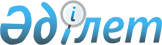 Әкімшілік деректерді жинауға арналған нысандарды бекіту туралыҚазақстан Республикасы Қоршаған орта және су ресурстары министрінің м.а. 2013 жылғы 29 қарашадағы № 363-Ө бұйрығы. Қазақстан Республикасының Әділет министрлігінде 2014 жылы 12 наурызда № 9203 тіркелді.       "Жануарлар дүниесiн қорғау, өсiмiн молайту және пайдалану туралы" Қазақстан Республикасының 2004 жылғы 9 шілдедегі Заңы 9-бабы 1-тармағы 3) тармақшасына және Қазақстан Республикасының 2010 жылғы 19 наурыздағы "Мемлекеттік статистика туралы" Заңының 16-бабы 3-тармағы 2) тармақшасына сәйкес БҰЙЫРАМЫН:      1. Әкімшілік деректер жинауға арналған қоса берілген нысандар бекітілсін:       1) осы бұйрыққа 1-қосымшаға сәйкес пайдаланушылармен балық және басқа да су жануарларын аулау квотасын игеру туралы мәлімет;       2) осы бұйрыққа 2-қосымшаға сәйкес балық шаруашылығы су айдындарында және (немесе) учаскелерінде қорғауды жүзеге асыратын жануарлар дүниесi пайдаланушыларының қорықшылық қызметтері туралы мәлімет;       3) осы бұйрыққа 3-қосымшаға сәйкес пайдаланушылардың ағымдағы жылда балық шаруашылығын дамытуға жоспарланған қаржы көлемінің орындалуы туралы мәліметі;       4) осы бұйрыққа 4-қосымшаға сәйкес пайдаланушылардың балық шаруашылық су айдындарын және (немесе) учаскелерін бекітудің барлық кезеңінде балық шаруашылығын дамытуға жоспарланған қаржы қаражатының көлемдері туралы мәліметі;       5) осы бұйрыққа 5-қосымшаға сәйкес жергілікті маңызы бар балық шаруашылығы су айдындары және (немесе) учаскелері туралы мәлімет;       6) осы бұйрыққа 6-қосымшаға сәйкес халықаралық және республикалық маңызы бар балық шаруашылығы су айдындары және (немесе) учаскелері туралы мәлімет;       7) осы бұйрыққа 7-қосымшаға сәйкес пайдаланушыларды материалдық-техникалық жарақтау туралы мәлімет;       8) осы бұйрыққа 8-қосымшаға сәйкес балық шаруашылығы саласымен айналысатын субъектілер бойынша мәлімет       9) осы бұйрыққа 9-қосымшаға сәйкес балық өңдеумен айналысатын кәсіпорындар ақпараты туралы мәлімет;       10) осы бұйрыққа 10-қосымшаға сәйкес балық ресурстарын қорғау саласындағы аумақтық органдардың бақылау-инспекциялық қызметі туралы мәлімет;       11) осы бұйрыққа 11-қосымшаға сәйкес орман шаруашылығы және жануарлар дүниесі саласындағы бақылау-инспекциялық қызмет туралы мәлімет;       12) осы бұйрыққа 12-қосымшаға сәйкес орман шаруашылығы және жануарлар дүниесі саласындағы бақылау-инспекциялық қызмет жөніндегі жиынтық ақпарат;       13) осы бұйрыққа 13-қосымшаға сәйкес браконьерлікпен күрес туралы мәлімет.      Ескерту. 1-тармақ жаңа редакцияда - ҚР Ауыл шаруашылығы министрінің 25.12.2015 № 18-04/1125 (алғашқы ресми жарияланған күнінен кейін күнтізбелік он күн өткен соң қолданысқа енгізіледі) бұйрығымен.
       2. Қазақстан Республикасы Ауыл шаруашылығы министрлігі Орман шаруашылығы және жануарлар дүниесі комитетінің аумақтық бөлімшелері осы бұйрықты басшылыққа алсын және Қазақстан Республикасы Ауыл шаруашылығы министрлігінің Орман шаруашылығы және жануарлар дүниесі комитетіне бекітілген нысандарға сәйкес дұрыс ақпарат беруді қамтамасыз етсін.      Ескерту. 2-тармақ жаңа редакцияда - ҚР Ауыл шаруашылығы министрінің 25.12.2015 № 18-04/1125 (алғашқы ресми жарияланған күнінен кейін күнтізбелік он күн өткен соң қолданысқа енгізіледі) бұйрығымен.
       3. Қазақстан Республикасы Қоршаған орта және су ресурстары министрлігінің Балық шаруашылығы комитеті заңнамада белгіленген тәртіпте осы бұйрықтың Қазақстан Республикасы Әділет министрлігінде мемлекеттік тіркелуін және оның ресми жариялануын қамтамасыз етсін.      4. Осы бұйрықты Қазақстан Республикасы Қоршаған орта және су ресурстары министрлігінің ресми интернет-ресурсында жариялау.      5. Осы бұйрық алғашқы ресми жарияланған күннен бастап он күнтізбелік күн өткен соң қолданысқа енгізіледі.       "КЕЛІСІЛДІ"          Қазақстан Республикасы          Статистика агенттігінің төрағасы          ________________ Ә. Смайылов         2014 жылғы 4 ақпан Әкімшілік деректер жинауға арналған нысан Пайдаланушылардың балық және басқа да су жануарларын аулау квотасын игеруі туралы мәліметтер
20___жылғы____________ есепті кезең (ай)       Ескерту. 1-қосымша жаңа редакцияда – ҚР Ауыл шаруашылығы министрінің 08.05.2019 № 197 (алғашқы ресми жарияланған күнінен кейін күнтізбелік он күн өткен соң қолданысқа енгізіледі) бұйрығымен.      Индекс: 1-бш.      Кезеңділігі: ай сайын, тоқсан сайын.      Ұсынады: жануарлар дүниесін пайдаланушылар және Қазақстан Республикасы Ауыл шаруашылығы министрлігі Орман шаруашылығы және жануарлар дүниесі комитетінің аумақтық бөлімшелері.       Нысан қайда ұсынылады: Қазақстан Республикасы Ауыл шаруашылығы министрлігі Орман шаруашылығы және жануарлар дүниесі комитетіне одан әрі ұсынуы үшін Қазақстан Республикасы Ауыл шаруашылығы министрлігі Орман шаруашылығы және жануарлар дүниесі комитетінің аумақтық бөлімшелеріне.       Ұсыну мерзімі: жануарлар дүниесін пайдаланушылар үшін Қазақстан Республикасы Ауыл шаруашылығы министрлігі Орман шаруашылығы және жануарлар дүниесі комитетінің аумақтық бөлімшелеріне айына бір рет, айдың 5-күнінен кешіктірмей;      аумақтық органдар үшін Қазақстан Республикасы Ауыл шаруашылығы министрлігі Орман шаруашылығы және жануарлар дүниесі комитетіне есепті кезеңнен кейінгі тоқсанның 10-күнінен кешіктірмей.      кестенің жалғасы      Ескертпе: ғылыми және өсімін молайту үшін аулау туралы мәліметтер балық түрлері (бар болса) бойынша көрсетіледі      Басшы немесе оның міндеттерін атқарушы:            Мөрдің (бар      ___________________________________ __________      болса) орны      (аты, әкесінің аты (бар болcа), тегі)      (қолы)      Орындаушы: ___________________________________ __________      (аты, әкесінің аты (бар болcа), тегі)      (қолы)      Орындаушының телефон нөмірі, электрондық мекенжайы: ________________________      Әкімшілік деректерді жинауға арналған нысанды толтыру бойынша түсіндірме осы Нысанға қосымшада келтірілген Әкімшілік деректер жинауға арналған нысанды толтыру бойынша түсіндірме Пайдаланушылардың балық және басқа да су жануарларын аулау квотасын игеруі туралы мәліметтер 1-тарау. Жалпы ережелер       1. Әкімшілік деректер жинауға арналған "Пайдаланушылардың балық және басқа да су жануарларын аулау квотасын игеруі туралы мәліметтер" нысаны (бұдан әрі – Нысан) "Жануарлар дүниесiн қорғау, өсiмiн молайту және пайдалану туралы" 2004 жылғы 9 шілдедегі Қазақстан Республикасы Заңының (бұдан әрі – Заң) 9-бабы 1-тармағының 3) тармақшасына сәйкес әзірленді.      Нысанды жүргізудің негізгі міндеті пайдаланушылардың балық және басқа да су жануарларын аулау квотасын игеруіне мониторинг жүргізу болып табылады.       Жануарлар дүниесiн пайдаланушылар – Заңға сәйкес жануарлар дүниесiн пайдалану құқығы берiлген жеке және заңды тұлғалар.      2. Жануарлар дүниесін пайдаланушылар Нысанды толтырады және Қазақстан Республикасы Ауыл шаруашылығы министрлігі Орман шаруашылығы және жануарлар дүниесі комитетіне одан әрі есепті кезеңнен кейінгі тоқсанның 10-нан кешіктірмей ұсынуы үшін Қазақстан Республикасы Ауыл шаруашылғы министрлігі Орман шаруашылығы және жануарлар дүниесі Комитетінің аумақтық бөлімшелеріне айына бір рет, есепті кезеңнен кейінгі айдың 5-нен кешіктірмей береді.      3. Нысан алғашқы есепке алу деректері негізінде бір жылдың үдемелі қорытындысымен толтырылады және беріледі.      4. Нысанды толтырғанда жануарлар дүниесін пайдаланушы, орындаушы, содан кейін Орман шаруашылығы және жануарлар дүниесі комитетіне жібергенде уәкілетті орган ведомствосы аумақтық бөлімшесінің басшысы қол қояды. Олар болмаған жағдайда, Нысанға олардың міндеттерін атқарушы адамдар қол қояды. 2-тарау. Нысанды толтыру бойынша түсіндірме      5. Нысанның "Реттік нөмірі" деген 1-бағанында реті бойынша нөмірлеу көрсетіледі және кейінгі ақпарат реті бойынша нөмірлеуді үзбеуі тиіс.      6. Нысанның 2-бағанында Қазақстан Республикасының тиісті облыс әкімдігінің қаулысымен пайдаланушыға бекітіп берілген су айдындарының және (немесе) учаскелерінің атауы, сондай-ақ жануарлар дүниесін пайдалануға рұқсат берілген жағдайда, әуесқойлық (спорттық) мақсаттарда резервтік қордағы су айдынының және (немесе) учаскесінің атауы көрсетіледі.       7. Нысанның 3-бағанында Қазақстан Республикасы Ауыл шаруашылығы министрінің 2015 жылғы 19 наурыздағы № 18-04/245 бұйрығымен бекітілген Аңшылық алқаптар мен балық шаруашылығы су айдындарын және (немесе) учаскелерiн бекiтiп беру жөнiнде конкурс өткiзу қағидаларының және конкурсқа қатысушыларға қойылатын бiлiктiлiк талаптары негізінде су айдыны бекітіліп берілген жануарлар дүниесін пайдаланушының атауы көрсетіледі (Нормативтік құқықтық актілерді мемлекеттік тіркеу тізілімінде № 11227 болып тіркелген).      8. Нысанның 4-бағанында ауданның (су айдынының және (немесе) учаскенің орналасқан жерінің) атауы көрсетіледі.      9. Нысанның 5-бағанында ӘАОЖ (Әкімшілік-аумақтық объектілер жіктеуіші) бойынша орналасқан жерінің коды көрсетіледі.      10. Нысанның 6-бағанында кәсіпорынның өзіне бекітіліп берілген су айдынында кәсіпшілік аулау кезінде ауланған балықтың жалпы мөлшері көрсетіледі, онда пайдаланушыға мәлімделген ауланымның жалпы квотасы және есепті кезеңде нақты ауланған балық бойынша деректер жазылады.      11. Нысанның 7-бағанында сол немесе өзге түрге арналған жалпы аулау квотасын көрсете отырып, түрлер бойынша ауланым жөніндегі сандық деректер және ауланған балықтың тиісті түрінің нақты көлемі көрсетіледі.      12. Нысанның 8-бағанында әуесқойлық (спорттық) аулау кезінде ауланған балықтың жалпы мөлшері (тонна), оның ішінде аулаудың жалпы квотасы және ауланым бойынша нақты деректер келтіріліп көрсетіледі.      13. Нысанның 9-бағанында мелиоративтік аулауға рұқсат берілген жағдайда ауланған балықтың жалпы көлемі көрсетіледі.      14. Нысанның 10-бағанында бекітілген төлем жоспары және нақты төленген соманы көрсете отырып, жануарлар дүниесін пайдаланғаны үшін төлемдер бойынша сандық деректер көрсетіледі. Әкімшілік деректер жинауға арналған нысан Балық шаруашылығы су айдындарын және (немесе) учаскелерін қорғауды жүзеге асыратын жануарлар дүниесiн пайдаланушылардың қорықшылық қызметтерінің жұмысы туралы мәліметтер
20___жылғы____________ есепті кезең (тоқсан)       Ескерту. 2-қосымша жаңа редакцияда – ҚР Ауыл шаруашылығы министрінің 08.05.2019 № 197 (алғашқы ресми жарияланған күнінен кейін күнтізбелік он күн өткен соң қолданысқа енгізіледі) бұйрығымен.      Индекс: 2-бш.      Кезеңділігі: тоқсандық.       Ұсынады: жануарлар дүниесін пайдаланушылар және Қазақстан Республикасы Ауыл шаруашылығы министрлігі Орман шаруашылығы және жануарлар дүниесі комитетінің аумақтық бөлімшелері.        Нысан қайда ұсынылады: Қазақстан Республикасы Ауыл шаруашылығы министрлігі Орман шаруашылығы және жануарлар дүниесі комитетіне одан әрі ұсынуы үшін Қазақстан Республикасы Ауыл шаруашылығы министрлігі Орман шаруашылығы және жануарлар дүниесі комитетінің аумақтық бөлімшелеріне.       Ұсыну мерзімі: жануарлар дүниесін пайдаланушылар үшін Қазақстан Республикасы Ауыл шаруашылығы министрлігі Орман шаруашылығы және жануарлар дүниесі комитетінің аумақтық бөлімшелеріне есепті кезеңнен кейінгі тоқсанның 5-күнінен кешіктірмей;      аумақтық органдар үшін Қазақстан Республикасы Ауыл шаруашылығы министрлігі Орман шаруашылығы және жануарлар дүниесі комитетіне есепті кезеңнен кейінгі тоқсанның 10-күнінен кешіктірмей.      Басшы немесе оның міндеттерін атқарушы:            Мөрдің (бар      ___________________________________ __________      болса) орны      (аты, әкесінің аты (бар болcа), тегі)      (қолы)      Орындаушы: ___________________________________ __________      (аты, әкесінің аты (бар болcа), тегі)      (қолы)      Орындаушының телефон нөмірі, электрондық мекенжайы: ________________________      Әкімшілік деректерді жинауға арналған нысанды толтыру бойынша түсіндірме осы Нысанға қосымшада келтірілген Әкімшілік деректер жинауға арналған нысанды толтыру бойынша түсіндірме Балық шаруашылығы су айдындарын және (немесе) учаскелерін қорғауды жүзеге асыратын жануарлар дүниесiн пайдаланушылардың қорықшылық қызметтерінің жұмысы туралы мәліметтер 1-тарау. Жалпы ережелер       1. Әкімшілік деректер жинауға арналған "Балық шаруашылығы су айдындарын және (немесе) учаскелерін қорғауды жүзеге асыратын жануарлар дүниесiн пайдаланушылардың қорықшылық қызметтерінің жұмысы туралы мәліметтер" нысаны (бұдан әрі – Нысан) "Жануарлар дүниесiн қорғау, өсiмiн молайту және пайдалану туралы" 2004 жылғы 9 шілдедегі Қазақстан Республикасы Заңының (бұдан әрі – Заң) 9-бабы 1-тармағының 3) тармақшасына сәйкес әзірленді.      Нысанды жүргізудің негізгі міндеті балық шаруашылығы су айдындарын және (немесе) учаскелерін қорғауды жүзеге асыратын жануарлар дүниесiн пайдаланушылардың қорықшылық қызметтерінің жұмысына мониторинг жүргізу болып табылады.       Жануарлар дүниесiн пайдаланушылар – Заңға сәйкес жануарлар дүниесiн пайдалану құқығы берiлген жеке және заңды тұлғалар.      2. Жануарлар дүниесін пайдаланушылар Нысанды толтырады және Қазақстан Республикасы Ауыл шаруашылығы министрлігі Орман шаруашылығы және жануарлар дүниесі комитетіне одан әрі есепті кезеңнен кейінгі тоқсанның 10-күнінен кешіктірмей ұсынуы үшін Қазақстан Республикасы Ауыл шаруашылығы министрлігі Орман шаруашылығы және жануарлар дүниесі комитетінің аумақтық бөлімшелеріне тоқсанына бір рет, есептік кезеңнен кейінгі тоқсанның 5-інен кешіктірмей ұсынады.      3. Нысан алғашқы есепке алу деректері негізінде үдемелі қорытындымен толтырылады және ұсынылады.      4. Нысанды толтырғанда жануарлар дүниесін пайдаланушы, орындаушы, содан кейін Қазақстан Республикасы Ауыл шаруашылығы министрлігі Орман шаруашылығы және жануарлар дүниесі комитетіне жібергенде уәкілетті орган ведомствосы аумақтық бөлімшесінің басшысы қол қояды. Олар болмаған жағдайда, Нысанға олардың міндеттерін атқарушы адамдар қол қояды. 2-тарау. Нысанды толтыру бойынша түсіндірме      5. Нысанның "Реттік нөмірі" деген 1-бағанында реті бойынша нөмірлеу көрсетіледі және кейінгі ақпарат реті бойынша нөмірлеуді үзбеуі тиіс.      6. Нысанның 2-бағанында Қазақстан Республикасының тиісті облыс әкімдігінің қаулысымен пайдаланушыға бекітіліп берілген балық шаруашылығы су айдындарының және (немесе) учаскелерінің атауы көрсетіледі.       7. Нысанның 3-бағанында Қазақстан Республикасы Ауыл шаруашылығы министрінің 2015 жылғы 19 наурыздағы № 18-04/245 бұйрығымен бекітілген Аңшылық алқаптар мен балық шаруашылығы су айдындарын және (немесе) учаскелерiн бекiтiп беру жөнiнде конкурс өткiзу қағидаларының және конкурсқа қатысушыларға қойылатын бiлiктiлiк талаптары негізінде су айдыны бекітіліп берілген жануарлар дүниесін пайдаланушының атауы көрсетіледі (Нормативтік құқықтық актілерді мемлекеттік тіркеу тізілімінде № 11227 болып тіркелген).      8. Нысанның 4-бағанында ауданның (су айдынының және (немесе) учаскенің орналасқан жерінің) атауы көрсетіледі.      9. Нысанның 5-бағанында ӘАОЖ (Әкімшілік-аумақтық объектілер жіктеуіші) бойынша орналасқан жерінің коды көрсетіледі.      10. Нысанның 6-бағанында жануарлар дүниесін пайдаланушыға бекітіліп берілген балық шаруашылығы су айдындарын және (немесе) учаскелерін қорғауды жүзеге асыратын қорықшылардың жылдың басындағы және есептік кезеңнің басындағы саны көрсетіледі.      11. Нысанның 7-бағанында қорықшылардың есепті кезеңде табиғат қорғау заңнамасының бұзылғаны туралы толтырған хаттамаларының (актілерінің) саны көрсетіледі. Әкімшілік деректер жинауға арналған нысан Пайдаланушылардың балық шаруашылығын дамыту үшін ағымдағы жылға жоспарланған қаражат көлемдерін орындауы туралы мәліметтер
20___жылғы____________ есепті кезең (тоқсан)       Ескерту. 3-қосымша жаңа редакцияда – ҚР Ауыл шаруашылығы министрінің 08.05.2019 № 197 (алғашқы ресми жарияланған күнінен кейін күнтізбелік он күн өткен соң қолданысқа енгізіледі) бұйрығымен.      Индекс: 3-бш.      Кезеңділігі: тоқсандық.      Ұсынады: жануарлар дүниесін пайдаланушылар және Қазақстан Республикасы Ауыл шаруашылығы министрлігі Орман шаруашылығы және жануарлар дүниесі комитетінің аумақтық бөлімшелері.       Нысан қайда ұсынылады: Қазақстан Республикасы Ауыл шаруашылығы министрлігі Орман шаруашылығы және жануарлар дүниесі комитетіне одан әрі ұсынуы үшін Қазақстан Республикасы Ауыл шаруашылығы министрлігі Орман шаруашылығы және жануарлар дүниесі комитетінің аумақтық бөлімшелеріне.       Ұсыну мерзімі: жануарлар дүниесін пайдаланушылар үшін Қазақстан Республикасы Ауыл шаруашылығы министрлігі Орман шаруашылығы және жануарлар дүниесі комитетінің аумақтық бөлімшелеріне есепті кезеңнен кейінгі тоқсанның 5-күнінен кешіктірмей;      аумақтық органдар үшін Қазақстан Республикасы Ауыл шаруашылығы министрлігі Орман шаруашылығы және жануарлар дүниесі комитетіне есепті кезеңнен кейінгі тоқсанның 10-күнінен кешіктірмей.      1-бөлім.      Кәсіптік балық аулауды жүргізуге арналған балық шаруашылығы су айдындарын және (немесе) учаскелерін бекітіп беру туралы ақпаратты көрсетіңіз      кестенің жалғасы      2-бөлім      Әуесқой (спорттық) балық аулау жүргізуге арналған балық шаруашылығы су айдындарын және (немесе) учаскелерін бекітіп беру туралы ақпаратты көрсетіңіз      кестенің жалғасы      3-бөлім.      Көл-тауарлы балық өсіру шаруашылығын жүргізуге арналған балық шаруашылығы су айдындарын және (немесе) учаскелерін бекітіп беру туралы ақпаратты көрсетіңіз      кестенің жалғасы      4-бөлім.      Шарбақтық балық өсіру шаруашылығын жүргізуге арналған балық шаруашылығы су айдындарын және (немесе) учаскелерін бекітіп беру туралы ақпаратты көрсетіңіз      кестенің жалғасы      Басшы немесе оның міндеттерін атқарушы:            Мөрдің (бар      ___________________________________ __________      болса) орны      (аты, әкесінің аты (бар болcа), тегі)      (қолы)      Орындаушы: ___________________________________ __________      (аты, әкесінің аты (бар болcа), тегі)      (қолы)      Орындаушының телефон нөмірі, электрондық мекенжайы: ________________________      Әкімшілік деректерді жинауға арналған нысанды толтыру бойынша түсіндірме осы Нысанға қосымшада келтірілген Әкімшілік деректер жинауға арналған нысанды толтыру бойынша түсіндірме Пайдаланушылардың балық шаруашылығын дамыту үшін ағымдағы жылға жоспарланған қаржы қаражатының көлемдерін орындауы туралы мәліметтер 1-тарау. Жалпы ережелер       1. Әкімшілік деректер жинауға арналған "Пайдаланушылардың балық шаруашылығын дамыту үшін ағымдағы жылға жоспарланған қаржы қаражатының көлемдерін орындауы туралы мәліметтер" нысаны (бұдан әрі – Нысан) "Жануарлар дүниесiн қорғау, өсiмiн молайту және пайдалану туралы" 2004 жылғы 9 шілдедегі Қазақстан Республикасы Заңының (бұдан әрі – Заң) 9-бабы 1-тармағының 3) тармақшасына сәйкес әзірленді.      Аталған Нысанды жүргізудің негізгі міндеті пайдаланушылардың балық шаруашылығын дамыту үшін ағымдағы жылға жоспарланған қаржы қаражатының көлемдерін орындауына мониторинг жүргізу болып табылады.      2. Жануарлар дүниесін пайдаланушылар растаушы құжаттар болған кезде Нысанды толтырады және одан әрі аумақтық бөлімшелер Қазақстан Республикасы Ауыл шаруашылығы министрлігі Орман шаруашылығы және жануарлар дүниесі комитетіне одан әрі есепті кезеңнен кейінгі тоқсанның 10-нан кешіктірмей ұсынуы үшін Қазақстан Республикасы Ауыл шаруашылығы министрлігі Орман шаруашылығы және жануарлар дүниесі комитетінің аумақтық бөлімшелеріне айына бір рет, есепті кезеңнен кейінгі айдың 5-нен кешіктірмей береді.      3. Нысан алғашқы есепке алу деректері негізінде бір жылдың үдемелі қорытындысымен толтырылады және беріледі.      4. Нысанды толтырғанда жануарлар дүниесін пайдаланушы, содан кейін Қазақстан Республикасы Ауыл шаруашылығы министрлігі Орман шаруашылығы және жануарлар дүниесі комитетіне жібергенде уәкілетті орган ведомствосы аумақтық бөлімшесінің басшысы қол қояды. Олар болмаған жағдайда, Нысанға олардың міндеттерін атқарушы адамдар қол қояды. 2-тарау. Нысанды толтыру бойынша түсіндірме      5. Нысанның 1-бөлімінде мынадай мәліметтер толтырылады:      1) Нысанның "Реттік нөмірі" деген 1-бағанында рет бойынша нөмірлеу көрсетіледі және кейінгі ақпарат реті бойынша нөмірлеуді үзбеуі тиіс.      2) Нысанның 2-бағанында Қазақстан Республикасының тиісті облыс әкімдігінің қаулысымен пайдаланушыға бекітіліп берілген балық шаруашылығы су айдындарының және (немесе) учаскелерінің атауы көрсетіледі.       3) Нысанның 3-бағанында Қазақстан Республикасы Ауыл шаруашылығы министрінің 2015 жылғы 19 наурыздағы № 18-04/245 бұйрығымен бекітілген Аңшылық алқаптар мен балық шаруашылығы су айдындарын және (немесе) учаскелерiн бекiтiп беру жөнiнде конкурс өткiзу қағидаларының және конкурсқа қатысушыларға қойылатын бiлiктiлiк талаптары негізінде су айдыны бекітіліп берілген жануарлар дүниесін пайдаланушының атауы көрсетіледі (Нормативтік құқықтық актілерді мемлекеттік тіркеу тізілімінде № 11227 болып тіркелген).      4) Нысанның 4-бағанында ауданның (су айдынының және (немесе) учаскенің орналасқан жерінің) атауы көрсетіледі.      5) Нысанның 5-бағанында ӘАОЖ (Әкімшілік-аумақтық объекті жіктеуші) бойынша орналасқан жерінің коды көрсетіледі.      6) Нысанның 6-бағанында ағымдағы жылға ғылыми жұмыстарға жоспарланған қаржы қаражатының көлемі (мың теңге), сондай-ақ ғылыми жұмыстарға арналған қаржы қаражатының нақты игерілуі және жалпы орындалу пайызы көрсетіледі.       7) Нысанның 7-бағанында өндіру және өңдеу базасын техникамен қайта жарақтандыру бойынша ағымдағы жылға іс-шараларға арналған қаржы қаражатының жоспарланған көлемі (мың теңге), сондай-ақ қаржы қаражатының нақты игерілуі және жалпы орындалу пайызы көрсетіледі.        8) Нысанның 8-бағанында балық ресурстарының және басқа су жануарларының өсімін молайту бойынша ағымдағы жылға іс-шараларға арналған қаржы қаражатының жоспарланған көлемі (мың теңге), сондай-ақ қаржы қаражатының нақты игерілуі және жалпы орындалу пайызы көрсетіледі.        9) Нысанның 9-бағанында ағымдағы жылға балықтандыруға арналған қаржы қаражатының жоспарланған көлемі және жіберілген шабақтар саны (мың теңге/мың дана) жалпы жоспарланған қаржы қаражатының мөлшеріне және қаржы қаражатының нақты игерілуіне бөлініп көрсетіледі.        10) Нысанның 10-бағанында балық ресурстары мен басқа су жануарларын және олардың мекендеу ортасын қорғау жөніндегі іс-шараларға арналған қаржы қаражатының жоспарланған көлемі (мың теңге) көрсетіледі.       11) Нысанның 11-бағанында балық өсіруді (аквакультура) және әуесқойлық (спорттық) балық аулауды дамытуға арналған қаржы қаражатының көлемі көрсетіледі.      12) Нысанның 12-бағанында жалпы жоспарланған қаржы қаражатының мөлшеріне, қаржы қаражатының нақты игерілуіне және жалпы орындалу пайызына бөлініп, ағымдағы жылға арналған барлық жоғарыда аталған іс-шараларға арналған қаржы қаражатының барлық көлемі бойынша жалпы қорытынды сандық көрсеткіш көрсетіледі.      6. Нысанның 2-бөлімінде мынадай мәліметтер толтырылады:      1) Нысанның "Реттік нөмірі" деген 1-бағанында рет бойынша нөмірлеу көрсетіледі және кейінгі ақпарат реті бойынша нөмірлеуді үзбеуі тиіс.      2) Нысанның 2-бағанында Қазақстан Республикасының тиісті облыс әкімдігінің қаулысымен пайдаланушыға бекітіліп берілген балық шаруашылығы су айдындарының және (немесе) учаскелерінің атауы көрсетіледі.       3) Нысанның 3-бағанында Қазақстан Республикасы Ауыл шаруашылығы министрінің 2015 жылғы 19 наурыздағы № 18-04/245 бұйрығымен бекітілген Аңшылық алқаптар мен балық шаруашылығы су айдындарын және (немесе) учаскелерiн бекiтiп беру жөнiнде конкурс өткiзу қағидаларының және конкурсқа қатысушыларға қойылатын бiлiктiлiк талаптары негізінде су айдыны бекітіліп берілген жануарлар дүниесін пайдаланушының атауы көрсетіледі (Нормативтік құқықтық актілерді мемлекеттік тіркеу тізілімінде № 11227 болып тіркелген).      4) Нысанның 4-бағанында ауданның (су айдынының және (немесе) учаскенің орналасқан жерінің) атауы көрсетіледі.       5) Нысанның 5-бағанында ӘАОЖ (әкімшілік-аумақтық объектілердің жіктеуіші) бойынша орналасқан жерінің коды көрсетіледі.       6) Нысанның 6-бағанында ағымдағы жылға балық шаруашылығы іс-шараларына жоспарланған қаржы қаражатының көлемі (мың теңге), қаржы қаражатының нақты игерілуі және жалпы орындалу пайызы көрсетіледі.       7) Нысанның 7-бағанында ағымдағы жылға балық ресурстарының және басқа су жануарларының өсімін молайту бойынша іс-шараларға арналған қаржы қаражатының жоспарланған көлемі (мың теңге), сондай-ақ қаржы қаражатының нақты игерілуі және жалпы орындалу пайызы көрсетіледі.       8) Нысанның 8-бағанында ағымдағы жылға балықтандыруға арналған қаржы қаражатының жоспарланған көлемі және жіберілген шабақтар саны (мың теңге/мың дана) жалпы жоспарланған қаржы қаражатының мөлшеріне және қаржы қаражатының нақты игерілуіне бөлініп көрсетіледі.      9) Нысанның 9-бағанында балық ресурстары мен басқа су жануарларын және олардың мекендеу ортасын қорғау жөніндегі іс-шараларға арналған қаржы қаражатының жоспарланған көлемі (мың теңге) көрсетіледі.      10) Нысанның 10-бағанында жалпы жоспарланған қаражат мөлшеріне, қаржы қаражатының нақты игерілуіне және жалпы орындалу пайызына бөлініп, ағымдағы жылға арналған барлық жоғарыда аталған іс-шараларға арналған қаржы қаражатының барлық көлемі бойынша жалпы қорытынды сандық көрсеткіш көрсетіледі.      7. Нысанның 3-бөлімінде мынадай мәліметтер толтырылады:      1) Нысанның "Реттік нөмірі" деген 1-бағанында рет бойынша нөмірлеу көрсетіледі және кейінгі ақпарат реті бойынша нөмірлеуді үзбеуі тиіс.      2) Нысанның 2-бағанында Қазақстан Республикасының тиісті облыс әкімдігінің қаулысымен пайдаланушыға бекітіліп берілген балық шаруашылығы су айдындарының және (немесе) учаскелерінің атауы көрсетіледі.       3) Нысанның 3-бағанында Қазақстан Республикасы Ауыл шаруашылығы министрінің 2015 жылғы 19 наурыздағы № 18-04/245 бұйрығымен бекітілген Аңшылық алқаптар мен балық шаруашылығы су айдындарын және (немесе) учаскелерiн бекiтiп беру жөнiнде конкурс өткiзу қағидаларының және конкурсқа қатысушыларға қойылатын бiлiктiлiк талаптары негізінде су айдыны бекітіліп берілген жануарлар дүниесін пайдаланушының атауы көрсетіледі (Нормативтік құқықтық актілерді мемлекеттік тіркеу тізілімінде № 11227 болып тіркелген).      4) Нысанның 4-бағанында ауданның (су айдынының және (немесе) учаскенің орналасқан жерінің) атауы көрсетіледі.      5) Нысанның 5-бағанында ӘАОЖ (әкімшілік-аумақтық объектілердің жіктеуіші) бойынша орналасқан жерінің коды көрсетіледі.      6) Нысанның 6-бағанында ихтиофаунаны жақсартуға (балық өсіру материалдарын сатып алу) және су айдынын салмағы кемінде 12 грамм құртбалықтармен (мың дана) балықтандыруға бағытталған балық өсіру-мелиорациялық жұмыстарды жүргізуге жоспарланған қаржы қаражатының көлемі көрсетіледі.      7) Нысанның 7-бағанында қатты өсімдіктерді шабудың (гектар), ағымдағы жылға түбін тереңдету жұмыстарын жүргізудің (текше метр) қаржы қаражатының жоспарланған мөлшері мен қаржы қаражатының нақты игерілген мөлшері бөліп көрсетіледі.       8) Нысанның 8-бағанында ағымдағы жылға арналған балықтың жаппай қырылуына қарсы iс-шаралар (ойықтар бұрғылау, кескіндеме ою) жүргізу жоспары (бірлік), сондай-ақ нақты игерілуі көрсетіледі.        9) Нысанның 9-бағанында ихтиофаунаның жай-күйіне және қаржы қаражатының нақты игерілуіне зерттеу жүргізуге жоспарланған қаржы қаражатының көлемі (мың теңге) көрсетіледі.       10) Нысанның 10-бағанында ағымдағы жылға балық өсіру – мелиорациялық техниканы сатып алуға арналған қаржы қаражатының жоспарланған көлемі (мың теңге) және қаржы қаражатының нақты игерілуі көрсетіледі.      11) Нысанның 11-бағанында қорықшылық қызметті ұстауға арналған қаржы қаражатының жоспарланған көлемі (мың теңге) және қаржы қаражатының нақты игерілуі көрсетіледі.       12) Нысанның 12-бағанында жағалаудағы іргелес белдеуді санитариялық және өзге де нормаларға сәйкес орнатуға арналған қаржы қаражатының жоспарланған көлемі (мың теңге) және қаржы қаражатының нақты игерілуі көрсетіледі.       13) Нысанның 13-бағанында жалпы жоспарланған қаражат мөлшеріне, қаржы қаражатының нақты игерілуіне бөлініп, ағымдағы жылға арналған барлық жоғарыда аталған іс-шараларға арналған қаржы қаражатының барлық көлемі бойынша жалпы қорытынды сандық көрсеткіш көрсетіледі.      8. Нысанның 4-бөлімінде мынадай мәліметтер көрсетіледі:      1) Нысанның "Реттік нөмірі" деген 1-бағанында рет бойынша нөмірлеу көрсетіледі және кейінгі ақпарат реті бойынша нөмірлеуді үзбеуі тиіс.      2) 2-бағанында Қазақстан Республикасының тиісті облысы әкімдігінің қаулысымен пайдаланушыға бекітіліп берілген балық шаруашылығы су айдынының және (немесе) учаскесінің атауы көрсетіледі.       3) Нысанның 3-бағанында Қазақстан Республикасы Ауыл шаруашылығы министрінің 2015 жылғы 19 наурыздағы № 18-04/245 бұйрығымен бекітілген Аңшылық алқаптар мен балық шаруашылығы су айдындарын және (немесе) учаскелерiн бекiтiп беру жөнiнде конкурс өткiзу қағидаларының және конкурсқа қатысушыларға қойылатын бiлiктiлiк талаптары негізінде су айдыны бекітіліп берілген жануарлар дүниесін пайдаланушының атауы көрсетіледі (Нормативтік құқықтық актілерді мемлекеттік тіркеу тізілімінде № 11227 болып тіркелген).      4) Нысанның 4-бағанында ауданның (су айдынының және (немесе) учаскенің орналасқан жерінің) атауы көрсетіледі.      5) Нысанның 5-бағанда ӘАОЖ (әкімшілік-аумақтық объектілердің жіктеуіші) бойынша орналасқан жерінің коды көрсетіледі.      6) Нысанның 6-бағанында ағымдағы жылы балық өсіруге арналған шарбақтарды сатып алуға жоспарланған қаржы қаражатының көлемі (мың теңге) және қаржы қаражатының нақты игерілуі көрсетіледі.       7) Нысанның 7-бағанында жағалау инфроқұрылымын құруға жұмсалған шығын бойынша ағымдағы жылға арналған қаржы қаражатының жоспарланған көлемі (мың теңге), сондай-ақ қаржы қаражатының нақты игерілуі көрсетіледі.        8) Нысанның 8-бағанында ағымдағы жылға балықтандыруға арналған қаржы қаражатының жоспарланған көлемі және жіберілген шабақтар саны (мың теңге/мың дана), жалпы жоспарланған қаражат мөлшері мен қаржы қаражатының нақты игерілуі бөлініп көрсетіледі.       9) Нысанның 9-бағанында ағымдағы жылға балыққа азық сатып алуға жоспарланған қаржы қаражатының көлемі (мың теңге) және қаржы қаражатының нақты игерілуі көрсетіледі.      10) Нысанның 10-бағанында ағымдағы жылға шарбақтарды қорғауды ұйымдастыруға жоспарланған қаржы қаражатының көлемі (мың теңге) және қаржы қаражатының нақты игерілуі көрсетіледі.      11) Нысанның 11-бағанында ағымдағы жылға ғылыми зерттеулерге арналған шығын бойынша жоспарланған қаржы қаражатының көлемі (мың теңге) және қаржы қаражатының нақты игерілуі көрсетіледі.      12) Нысанның 12-бағанында ағымдағы жылға шарбақтық шаруашылықты жүргізуді қамтамасыз ету, тауарлық балықты тасымалдау үшін техника сатып алуға жоспарланған қаржы қаражатының көлемі (мың теңге) және қаржы қаражатының нақты игерілуі көрсетіледі.      13) Нысанның 13-бағанында ағымдағы жылға штат жұмысшыларын ұстауға жоспарланған қаржы қаражатының көлемі (мың теңге) және қаржы қаражатының нақты игерілуі көрсетіледі.      14) Нысанның 14-бағанында жалпы жоспарланған қаржы қаражатының мөлшеріне, қаржы қаражатының нақты игерілуіне бөлініп, ағымдағы жылға арналған барлық жоғарыда аталған іс-шараларға арналған қаржы қаражатының барлық көлемі бойынша жалпы қорытынды сандық көрсеткіш көрсетіледі. Әкімшілік деректер жинақтауға арналған нысан Балық шаруашылығы су айдындарын және (немесе) учаскелерін бекітіп берудің бүкіл кезеңіне балық шаруашылығын дамытуға арналған пайдаланушылардың қаржы қаражатының жоспарланып отырған көлемі туралы мәліметтер
20___жылғы____________есепті кезең       Ескерту. 4-қосымша жаңа редакцияда – ҚР Ауыл шаруашылығы министрінің 08.05.2019 № 197 (алғашқы ресми жарияланған күнінен кейін күнтізбелік он күн өткен соң қолданысқа енгізіледі) бұйрығымен.      Индекс: 4-бш.       Кезеңділігі: жылдық.       Ұсынады: жануарлар дүниесін пайдаланушылар және Қазақстан Республикасы Ауыл шаруашылығы министрлігі Орман шаруашылығы және жануарлар дүниесі комитетінің аумақтық бөлімшелері.       Нысан қайда ұсынылады: Қазақстан Республикасы Ауыл шаруашылығы министрлігі Орман шаруашылығы және жануарлар дүниесі комитетіне одан әрі ұсынуы үшін Қазақстан Республикасы Ауыл шаруашылығы министрлігі Орман шаруашылығы және жануарлар дүниесі комитетінің аумақтық бөлімшелеріне.        Ұсыну мерзімі: жануарлар дүниесін пайдаланушылар үшін Қазақстан Республикасы Ауыл шаруашылығы министрлігі Орман шаруашылығы және жануарлар дүниесі комитеті аумақтық бөлімшелеріне есепті кезеңнен кейінгі жылдың 10 қаңтарынан кешіктірмей;       аумақтық органдар үшін Қазақстан Республикасы Ауыл шаруашылығы министрлігі Орман шаруашылығы және жануарлар дүниесі комитетіне есепті кезеңнен кейінгі жылдың 15 қаңтарынан кешіктірмей.      Басшы немесе оның міндеттерін атқарушы:            Мөрдің (бар      ___________________________________ __________      болса) орны      (аты, әкесінің аты (бар болcа), тегі)      (қолы)      Орындаушы: ___________________________________ __________      (аты, әкесінің аты (бар болcа), тегі)      (қолы)      Орындаушының телефон нөмірі, электрондық мекенжайы: ________________________      Әкімшілік деректерді жинауға арналған нысанды толтыру бойынша түсіндірме осы Нысанға қосымшада келтірілген Әкімшілік деректер жинауға арналған нысанды толтыру бойынша түсіндірме Балық шаруашылығы су айдындарын және (немесе) учаскелерін бекітіп берудің бүкіл кезеңіне балық шаруашылығын дамыту үшін пайдаланушылардың жоспарланып отырған қаржы қаражаттарының көлемдері туралы мәліметтер 1-тарау. Жалпы ережелер       1. Әкімшілік деректер жинауға арналған "Балық шаруашылығы су айдындарын және (немесе) учаскелерін бекітіп берудің бүкіл кезеңіне балық шаруашылығын дамыту үшін пайдаланушылардың жоспарланып отырған қаржы қаражаттарының көлемдері туралы мәліметтер" нысаны (бұдан әрі – Нысан) "Жануарлар дүниесiн қорғау, өсiмiн молайту және пайдалану туралы" 2004 жылғы 9 шілдедегі Қазақстан Республикасы Заңының (бұдан әрі – Заң) 9-бабы 1-тармағының 3) тармақшасына сәйкес әзірленді.      Нысанды жүргізудің негізгі міндеті балық шаруашылығы су айдындарын және (немесе) учаскелерін бекітіп берудің бүкіл кезеңіне балық шаруашылығын дамыту үшін пайдаланушылардың жоспарланып отырған қаржы қаражаттарының көлемдері туралы ақпараттық сипатқа ие.       Жануарлар дүниесiн пайдаланушылар – Заңға сәйкес жануарлар дүниесiн пайдалану құқығы берiлген жеке және заңды тұлғалар.      2. Жануарлар дүниесін пайдаланушылар растаушы құжаттар болған кезде Нысанды толтырады және одан әрі аумақтық бөлімшелер Қазақстан Республикасы Ауыл шаруашылығы министрлігі Орман шаруашылығы және жануарлар дүниесі комитетіне одан әрі есепті кезеңнен кейінгі тоқсанның 10-нан кешіктірмей ұсынуы үшін Қазақстан Республикасы Ауыл шаруашылығы министрлігі Орман шаруашылығы және жануарлар дүниесі комитетінің аумақтық бөлімшелеріне айына бір рет, есепті кезеңнен кейінгі айдың 15-нен кешіктірмей береді.      3. Нысан алғашқы есепке алу деректері негізінде бір жылдың үдемелі қорытындысымен толтырылады және беріледі.      4. Нысанды толтырғанда жануарлар дүниесін пайдаланушы, орындаушы, содан кейін Қазақстан Республикасы Ауыл шаруашылығы министрлігі Орман шаруашылығы және жануарлар дүниесі Комитетіне жібергенде уәкілетті орган ведомствосы аумақтық бөлімшесінің басшысы қол қояды. Олар болмаған жағдайда, Нысанға олардың міндеттерін атқарушы адамдар қол қояды. 2-тарау. Нысанды толтыру бойынша түсіндірме      5. Нысанның "Реттік нөмірі" деген 1-бағанында реті бойынша нөмірлеу көрсетіледі және кейінгі ақпарат реті бойынша нөмірлеуді үзбеуі тиіс.      6. Нысанның 2-бағанында Қазақстан Республикасының тиісті облысы әкімдігінің қаулысымен бекітіліп берілген балық шаруашылығы су айдынының және (немесе) учаскесінің атауы көрсетіледі.       7. Нысанның 3-бағанында Қазақстан Республикасы Ауыл шаруашылығы министрінің 2015 жылғы 19 наурыздағы № 18-04/245 бұйрығымен бекітілген Аңшылық алқаптар мен балық шаруашылығы су айдындарын және (немесе) учаскелерiн бекiтiп беру жөнiнде конкурс өткiзу қағидаларының және конкурсқа қатысушыларға қойылатын бiлiктiлiк талаптары негізінде су айдыны бекітіліп берілген жануарлар дүниесін пайдаланушының атауы көрсетіледі (Нормативтік құқықтық актілерді мемлекеттік тіркеу тізілімінде № 11227 болып тіркелген).      8. Нысанның 4-бағанында ауданның (су айдынының және (немесе) учаскенің орналасқан жері) атауы көрсетіледі.      9. Нысанның 5-бағанында ӘАОЖ (әкімшілік-аумақтық объектілер жіктеуіші) бойынша объектінің орналасқан жерінің коды көрсетіледі.      10. Нысанның 6-бағанында ғылыми жұмыстарға, өндіру және өңдеу базасын техникалық қайта жарақтандыру жөніндегі іс-шараларға, балық ресурстарының және басқа су жануарларының (ащы-тұзды су айдындарын қоспағанда) өсімін молайту жөніндегі іс-шараларға, балықтандыруға және жіберілген шабақтардың санына (ащы-тұзды су айдындарын қоспағанда) көрсеткіштері көрсетіледі.      11. Нысанның 7-бағанында балық шаруашылығы су айдындарын және (немесе) учаскелерін пайдаланушыларға бекітіп берудің бүкіл кезеңіне арналған қаржы қаражатының көлемі жылдар бойынша көрсетіледі.      12. Нысанның 8-бағанында балық шаруашылығы су айдындарын және (немесе) учаскелерін пайдаланушыларға бекітіп берудің бүкіл кезеңіне балық шаруашылығын дамытуға арналған қаржы қаражатының жоспарланып отырған жалпы жиынтық көлемі көрсетіледі. Әкімшілік деректер жинауға арналған нысан Жергілікті маңызы бар балық шаруашылығы су айдындары және (немесе) учаскелері туралы мәліметтер
20___жылғы____________есепті кезең (жартыжылдық)       Ескерту. 5-қосымша жаңа редакцияда – ҚР Ауыл шаруашылығы министрінің 08.05.2019 № 197 (алғашқы ресми жарияланған күнінен кейін күнтізбелік он күн өткен соң қолданысқа енгізіледі) бұйрығымен.      Индекс:5-бш.      Кезеңділігі: жартыжылдық.      Ұсынады: Қазақстан Республикасы Ауыл шаруашылығы министрлігі Орман шаруашылығы және жануарлар дүниесі комитетінің аумақтық бөлімшелері.       Нысан қайда ұсынылады: Қазақстан Республикасы Ауыл шаруашылығы министрлігі Орман шаруашылығы және жануарлар дүниесі комитеті.       Ұсыну мерзімі: Қазақстан Республикасы Ауыл шаруашылығы министрлігі Орман шаруашылығы және жануарлар дүниесі комитетінің аумақтық бөлімшелері Қазақстан Республикасы Ауыл шаруашылығы министрлігі Орман шаруашылығы және жануарлар дүниесі комитетіне – есепті жылдың 10 шілденен және 10 қаңтарынан кешіктірмей.      Басшы немесе оның міндеттерін атқарушы:            Мөрдің (бар      ___________________________________ __________      болса) орны      (аты, әкесінің аты (бар болcа), тегі)      (қолы)      Орындаушы: ___________________________________ __________      (аты, әкесінің аты (бар болcа), тегі)      (қолы)      Орындаушының телефон нөмірі, электрондық мекенжайы: ________________________      Әкімшілік деректерді жинауға арналған нысанды толтыру бойынша түсіндірме осы Нысанға қосымшада келтірілген Әкімшілік деректер жинауға арналған нысанды толтыру бойынша түсіндірме Жергілікті маңызы бар балық шаруашылығы су айдындары және (немесе) учаскелері туралы мәліметтер 1-тарау. Жалпы ережелер       1. Әкімшілік деректер жинауға арналған "Жергілікті маңызы бар балық шаруашылығы су айдындары және (немесе) учаскелері туралы мәліметтер" нысаны (бұдан әрі – Нысан) "Жануарлар дүниесiн қорғау, өсiмiн молайту және пайдалану туралы" 2004 жылғы 9 шілдедегі Қазақстан Республикасы Заңының 9-бабы 1-тармағының 3) тармақшасына сәйкес әзірленді.      Нысанды жүргізудің негізгі міндеті Қазақстан Республикасының жергілікті маңызы бар балық шаруашылығы су айдындары және (немесе) учаскелері туралы ақпараттық сипатқа ие.      2. Нысанды Қазақстан Республикасы Ауыл шаруашылығы министрлігі Орман шаруашылығы және жануарлар дүниесі комитетінің аумақтық бөлімшелері жартыжылда бір рет толтырады және Қазақстан Республикасы Ауыл шаруашылығы министрлігі Орман шаруашылығы және жануарлар дүниесі комитетіне есепті жылдың 10 шілдесінен және 10 қаңтарынан кешіктірмей ұсынады.      3. Нысан алғашқы есепке алу деректері негізінде бір жылдың үдемелі қорытындысымен толтырылады және ұсынылады.      4. Нысанды толтырғанда орындаушы, уәкілетті орган ведомствосы аумақтық бөлімшесінің басшысы қол қояды. Олар болмаған жағдайда, Нысанға олардың міндеттерін атқарушы адамдар қол қояды. 2-тарау. Нысанды толтыру бойынша түсіндірме      5. Нысанның "Реттік нөмірі" деген 1-бағанында реті бойынша нөмірлеу көрсетіледі және кейінгі ақпарат реті бойынша нөмірлеуді үзбеуі тиіс.      6. Нысанның 2-бағанында есептілік кезеңде балық шаруашылығы су айдындары орналасқан облыс атауы көрсетіледі.      7. Нысанның 3-бағанында ӘАОЖ (әкімшілік-аумақтық объектілердің жіктеуіші) бойынша орналасқан жерінің коды көрсетіледі.      8. Нысанның 4-бағанында зерттеп қаралған су айдынының жалпы саны (жалпы алаңын (гектар) көрсете отырып) көрсетіледі.      9. Нысанның 5-бағанында зерттеліп қаралатын су айдындарының жалпы саны (жалпы алаңын (гектар) көрсете отырып) көрсетіледі.       10. Нысанның 6-бағанында Тізбеге енгізілген (облыс әкімдігінің қаулысына сәйкес) балық шаруашылығы су айдындарының жалпы саны (жалпы алаңын (гектар) көрсете отырып) көрсетіледі.        11. Нысанның 7-бағанында бекітіліп берілген (облыс әкімдігінің қаулысына сәйкес) балық шаруашылығы су айдындарының жалпы саны, оның ішінде бекітіп берілген су айдындарының және (немесе) учаскелерінің санын көрсете отырып (жалпы алаңын (гектар) көрсете отырып), сондай-ақ су айдындары бекітіліп берілген балық шаруашылығы ұйымдарының саны көрсетіледі.        12. Нысанның 8-бағанында бекітіліп берілмеген балық шаруашылығы су айдындарының жалпы саны (жалпы алаңын (гектар) көрсете отырып) көрсетіледі.       13. Нысанның 9-бағанында ағымдағы жылы қайтадан конкурсқа қойылатын балық шаруашылығы су айдындарының және (немесе) учаскелерінің (жалпы алаңын (гектар) көрсете отырып) жалпы саны көрсетіледі. Әкімшілік деректер жинауға арналған нысан Халықаралық және республикалық маңызы бар балық шаруашылығы су айдындары және (немесе) учаскелері туралы мәліметтер
20 ___ жылғы __________________есепті кезең (жартыжылдық)       Ескерту. 6-қосымша жаңа редакцияда – ҚР Ауыл шаруашылығы министрінің 08.05.2019 № 197 (алғашқы ресми жарияланған күнінен кейін күнтізбелік он күн өткен соң қолданысқа енгізіледі) бұйрығымен.      Индекс: 6-бш.      Кезеңділігі: жартыжылдық.      Ұсынады: Қазақстан Республикасы Ауыл шаруашылығы министрлігі Орман шаруашылығы және жануарлар дүниесі комитетінің аумақтық бөлімшелері.      Нысан қайда ұсынылады: Қазақстан Республикасы Ауыл шаруашылығы министрлігі Орман шаруашылығы және жануарлар дүниесі комитеті.      Ұсыну мерзімі: Қазақстан Республикасы Ауыл шаруашылығы министрлігі Орман шаруашылығы және жануарлар дүниесі комитетінің аумақтық бөлімшелері Қазақстан Республикасы Ауыл шаруашылығы министрлігі Орман шаруашылығы және жануарлар дүниесі комитетіне есепті жылдың 10 шілдесінен және 10 қаңтарынан кешіктірмей.      Басшы немесе оның міндеттерін атқарушы:            Мөрдің (бар      ___________________________________ __________      болса) орны      (аты, әкесінің аты (бар болcа), тегі)      (қолы)      Орындаушы: ___________________________________ __________      (аты, әкесінің аты (бар болcа), тегі)      (қолы)      Орындаушының телефон нөмірі, электрондық мекенжайы: ________________________      Әкімшілік деректерді жинауға арналған нысанды толтыру бойынша түсіндірме осы Нысанға қосымшада келтірілген. Әкімшілік деректер жинауға арналған нысанды толтыру бойынша түсіндірме Халықаралық және республикалық маңызы бар балық шаруашылығы су айдындары және (немесе) учаскелері туралы мәліметтер 1-тарау. Жалпы ережелер       1. Әкімшілік деректер жинауға арналған "Халықаралық және республикалық маңызы бар балық шаруашылығы су айдындары және (немесе) учаскелері туралы мәліметтер" нысаны (бұдан әрі – Нысан) 2004 жылғы 9 шілдедегі "Жануарлар дүниесiн қорғау, өсiмiн молайту және пайдалану туралы" Қазақстан Республикасы Заңының 9-бабы 1-тармағының 3) тармақшасына сәйкес әзірленді.      Нысанды жүргізудің негізгі міндеті Қазақстан Республикасының халықаралық және республикалық маңызы бар балық шаруашылығы су айдындары және (немесе) учаскелері туралы ақпараттық сипатқа ие.      2. Нысанды Қазақстан Республикасы Ауыл шаруашылығы министрлігі Орман шаруашылығы және жануарлар дүниесі комитетінің аумақтық бөлімшелері жартыжылда бір рет толтырады және Қазақстан Республикасы Ауыл шаруашылығы министрлігі Орман шаруашылығы және жануарлар дүниесі комитетіне есепті жылдың 10 шілдесінен және 10 қаңтарынан кешіктірмей ұсынады.      3. Нысан алғашқы есепке алу деректері негізінде бір жылдың үдемелі қорытындысымен толтырылады және ұсынылады.      4. Нысанға орындаушы, уәкілетті орган ведомствосы аумақтық бөлімшесінің басшысы қол қояды. Олар болмаған жағдайда, Нысанға олардың міндеттерін атқарушы адамдар қол қояды. 2-тарау. Нысанды толтыру бойынша түсіндірме      5. Нысанның "Реттік нөмірі" деген 1-бағанында реті бойынша нөмірлеу көрсетіледі және кейінгі ақпарат реті бойынша нөмірлеуді үзбеуі тиіс.      6. Нысанның 2-бағанында Қазақстан Республикасының халықаралық және республикалық маңызы бар балық шаруашылығы су айдындарының есепті кезеңдегі атауы көрсетіледі.      7. Нысанның 3-бағанында ӘАОЖ (әкімшілік-аумақтық объектілердің жіктеуіші) бойынша орналасқан жерінің коды көрсетіледі.      8. Нысанның 4-бағанында Қазақстан Республикасы бойынша есепті кезеңдегі балық шаруашылығы су айдындарының және (немесе) учаскелерінің (алаңның (гектар) көлемін көрсете отырып) жалпы саны көрсетіледі.      9. Нысанның 5-бағанында балық шаруашылығы ұйымдарына бекітіп берілген балық шаруашылығы су айдындарының жалпы саны, оның ішінде: бекітілген су айдындарының жалпы саны (жалпы алаңын (гектар) көрсете отырып), балық шаруашылығы ұйымдарының жалпы саны, сондай-ақ балық шаруашылығы су айдындарын бекітіп беру пайызы көрсетіледі.      10. Нысанның 6-бағанында бекітіп берілмеген балық шаруашылығы су айдындарының жалпы саны (жалпы алаңын (гектар) көрсете отырып) көрсетіледі. Әкімшілік деректер жинауға арналған нысан Пайдаланушылардың материалдық-техникалық жарақтануы туралы мәліметтер
20___жылғы____________есепті кезең (жартыжылдық)       Ескерту. 7-қосымша жаңа редакцияда – ҚР Ауыл шаруашылығы министрінің 08.05.2019 № 197 (алғашқы ресми жарияланған күнінен кейін күнтізбелік он күн өткен соң қолданысқа енгізіледі) бұйрығымен.      Индекс: 7-бш.      Кезеңділігі: жартыжылдық.      Ұсынады: жануарлар дүниесін пайдаланушылар және Қазақстан Республикасы Ауыл шаруашылығы министрлігі Орман шаруашылығы және жануарлар дүниесі комитетінің аумақтық бөлімшелері.       Нысан қайда ұсынылады: Қазақстан Республикасы Ауыл шаруашылығы министрлігі Орман шаруашылығы және жануарлар дүниесі комитетіне одан әрі ұсынуы үшін Қазақстан Республикасы Ауыл шаруашылығы министрлігі Орман шаруашылығы және жануарлар дүниесі комитетінің аумақтық бөлімшелеріне.       Ұсыну мерзімі: жануарлар дүниесін пайдаланушылар үшін Қазақстан Республикасы Ауыл шаруашылығы министрлігі Орман шаруашылығы және жануарлар дүниесі комитетінің аумақтық бөлімшелеріне есепті жылдың 10 шілдесінен және 10 қаңтарынан кешіктірмей;      аумақтық органдар үшін Қазақстан Республикасы Ауыл шаруашылығы министрлігі Орман шаруашылығы және жануарлар дүниесі комитетіне – есепті жылдың 15 шілдесінен және 15 қаңтарынан кешіктірмей.      кестенің жалғасы      Басшы немесе оның міндеттерін атқарушы:            Мөрдің (бар      ___________________________________ __________      болса) орны      (аты, әкесінің аты (бар болcа), тегі)      (қолы)      Орындаушы: ___________________________________ __________      (аты, әкесінің аты (бар болcа), тегі)      (қолы)      Орындаушының телефон нөмірі, электрондық мекенжайы: ________________________      Әкімшілік деректерді жинауға арналған нысанды толтыру бойынша түсіндірме осы Нысанға қосымшада келтірілген Әкімшілік деректер жинауға арналған нысанды толтыру бойынша түсіндірме Пайдаланушылардың материалдық-техникалық жарақтануы туралы мәліметтер 1-тарау. Жалпы ережелер       1. Әкімшілік деректер жинауға арналған "Пайдаланушылардың материалдық-техникалық жарақтануы туралы мәліметтер" нысаны (бұдан әрі – Нысан) 2004 жылғы 9 шілдедегі "Жануарлар дүниесiн қорғау, өсiмiн молайту және пайдалану туралы" Қазақстан Республикасы Заңының (бұдан әрі – Заң) 9-бабы 1-тармағының 3) тармақшасына сәйкес әзірленді.      Осы нысанды жүргізудің негізгі міндеті пайдаланушылардың материалдық-техникалық жарақтануы туралы ақпараттық сипатқа ие.       Жануарлар дүниесiн пайдаланушылар – Заңға сәйкес жануарлар дүниесiн пайдалану құқығы берiлген жеке және заңды тұлғалар.       2. Нысанды жануарлар дүниесін пайдаланушылар толтырады және Қазақстан Республикасы Ауыл шаруашылығы министрлігі Орман шаруашылығы және жануарлар дүниесі комитетінің аумақтық бөлімшелері одан әрі Қазақстан Республикасы Ауыл шаруашылығы министрлігі Орман шаруашылығы және жануарлар дүниесі комитетіне есепті жылдың 15 шілдесі мен 15 қаңтарынан кешіктірмей ұсынуы үшін аумақтық бөлімшелерге жартыжылда бір рет, есепті жылдың 10 шілдесі мен 10 қаңтарынан кешіктірмей ұсынады.      3. Нысан алғашқы есепке алу деректері негізінде бір жылдың үдемелі қорытындысымен толтырылады және ұсынылады.      4. Нысанды толтырғанда жануарлар дүниесін пайдаланушы, орындаушы, содан кейін Қазақстан Республикасы Ауыл шаруашылығы министрлігі Орман шаруашылығы және жануарлар дүниесі комитетіне жібергенде уәкілетті орган ведомствосы аумақтық бөлімшесінің басшысы қол қояды. Олар болмаған жағдайда, Нысанға олардың міндеттерін атқарушы адамдар қол қояды. 2-тарау. Нысанды толтыру бойынша түсіндірме      5. Нысанның "Реттік нөмірі" деген 1-бағанында реті бойынша нөмірлеу көрсетіледі және кейінгі ақпарат реті бойынша нөмірлеуді үзбеуі тиіс.       6. Нысанның 2-бағанында Қазақстан Республикасы Ауыл шаруашылығы министрінің 2015 жылғы 19 наурыздағы № 18-04/245 бұйрығымен бекітілген Аңшылық алқаптар мен балық шаруашылығы су айдындарын және (немесе) учаскелерiн бекiтiп беру жөнiнде конкурс өткiзу қағидаларының және конкурсқа қатысушыларға қойылатын бiлiктiлiк талаптары негізінде су айдыны бекітіліп берілген жануарлар дүниесін пайдаланушының атауы көрсетіледі (Нормативтік құқықтық актілерді мемлекеттік тіркеу тізілімінде № 11227 болып тіркелген).      7. Нысанның 3-бағанында жануарлар дүниесін пайдаланушыда жұмыс істейтін балық аулау бригадаларының жалпы саны көрсетіледі.      8. Нысанның 4-бағанында есепті кезеңде пайдаланушыда есептелетін балықшылардың жалпы саны көрсетіледі.      9. Нысанның 5-бағанында жануарлар дүниесін пайдаланушыда бар өздігінен жүретін флоттың жалпы саны, оның ішінде маркасы мен шығарылған жылы көрсетіледі.      10. Нысанның 6-бағанында жануарлар дүниесін пайдаланушыда бар өздігінен жүрмейтін флоттың жалпы саны көрсетіледі.      11. Нысанның 7-бағанында жануарлар дүниесін пайдаланушыда бар автокөліктердің жалпы саны көрсетіледі.      12. Нысанның 8-бағанында жануарлар дүниесін пайдаланушыларда бар балық аулау құралдарының жалпы саны, оның ішінде: жылымдар, сүйретпе аулар, құрма аулар, қабадан, ілгек құралдар және басқа да аулау құралдарының түрлері көрсетіледі.      13. Нысанның 9-бағанында жануарлар дүниесін пайдаланушыдағы материалдық-техникалық базаның жалпы саны, технологиялық жабдық (бар болса), ыстау цехтары, жон етін сылу цехтары, балық ұны цехтары (тонна/тәулік) оның ішінде: жануарлар дүниесін пайдаланушыдағы тоңазытқыш жабдықтардың жалпы саны (бар болса), тоңазытқыштар (тонна/тәулік), мұз генераторлары (тонна/тәулік), мұздақтар (шаршы метр), термо контейнерлер (текше метр) көрсетіледі. Әкімшілік деректер жинауға арналған нысан Балық өсірумен айналысатын субъектілер бойынша мәліметтер
20 ___ жылғы _________ есепті кезең       Ескерту. 8-қосымша жаңа редакцияда – ҚР Ауыл шаруашылығы министрінің 08.05.2019 № 197 (алғашқы ресми жарияланған күнінен кейін күнтізбелік он күн өткен соң қолданысқа енгізіледі) бұйрығымен.      Индекс: 8-бш.      Кезеңділігі: жылдық.      Ұсынады: балық өсірумен айналысатын субъектілер, жануарлар дүниесін (балық ресурстарын) пайдаланушылар сондай-ақ, Қазақстан Республикасы Ауыл шаруашылығы министрлігі Орман шаруашылығы және жануарлар дүниесі комитетінің аумақтық бөлімшелері      Нысан қайда ұсынылады: Қазақстан Республикасы Ауыл шаруашылығы министрлігі Орман шаруашылығы және жануарлар дүниесі комитетіне одан әрі ұсынуы үшін Қазақстан Республикасы Ауыл шаруашылығы министрлігі Орман шаруашылығы және жануарлар дүниесі комитетінің аумақтық бөлімшелеріне.      Ұсыну мерзімі: балық өсірумен айналысатын субъектілер және жануарлар дүниесін пайдаланушылар үшін Қазақстан Республикасы Ауыл шаруашылығы министрлігі Орман шаруашылығы және жануарлар дүниесі комитетінің аумақтық бөлімшелеріне есепті кезеңнен кейінгі жылдың 10 қаңтарынан кешіктірмей;      аумақтық органдар үшін Қазақстан Республикасы Ауыл шаруашылығы министрлігі Орман шаруашылығы және жануарлар дүниесі комитетіне есепті кезеңінен кейінгі жылдың 15 қаңтарынан кешіктірмей.      кестенің жалғасы       Аббревиатуралардың толық жазылуы:       КТБӨШ – көл-тауарлы балық өсіру шаруашылығы      Әкімшілік деректерді жинауға арналған нысанды толтыру бойынша түсіндірме осы Нысанға қосымшада келтірілген Әкімшілік деректер жинауға арналған нысанды толтыру бойынша түсіндірме Балық өсірумен айналысатын субъектілер бойынша мәліметтер 1-тарау. Жалпы ережелер       1. Әкімшілік деректерді жинауға арналған "Балық өсірумен айналысатын субъектілер бойынша мәліметтер" нысаны (бұдан әрі – Нысан) "Жануарлар дүниесiн қорғау, өсiмiн молайту және пайдалану туралы" 2004 жылғы 9 шілдедегі Қазақстан Республикасы Заңының (бұдан әрі – Заң) 9-бабы 1-тармағының 3) тармақшасына сәйкес әзірленді.      Аталған Нысанды жүргізудің негізгі міндеті балық өсірумен айналысатын субъектілер туралы ақпараттық сипаттық ие.       Жануарлар дүниесiн пайдаланушылар – Заңға сәйкес жануарлар дүниесiн пайдалану құқығы берiлген жеке және заңды тұлғалар       Көл-тауарлы балық өсіру шаруашылығы – табиғи және жасанды су айдындарында ихтиофаунаны толық немесе ішінара ауыстыру арқылы жартылай ерікті бақыланатын жағдайларда балықтар мен басқа да су жануарларын өсіретін шаруашылық қызмет түрі.      Шарбақтық балық өсіру шаруашылығы – табиғи және жасанды су айдындарында орналасқан және жартылай ерікті бақыланатын жағдайларда ұстауға мүмкіндік беретін арнаулы құрылғыларда (шарбақтарды) балықтар мен басқа да су жануарларын өсіретін шаруашылық қызмет түрі.      2. Нысанды жануарлар дүниесін пайдаланушылар толтырады және Қазақстан Республикасы Ауыл шаруашылығы министрлігі Орман шаруашылығы және жануарлар дүниесі комитетіне одан әрі есепті кезеңнен кейінгі жылдың 15 қаңтарынан кешіктірмей ұсынуы үшін Қазақстан Республикасы Ауыл шаруашылығы министрлігі Орман шаруашылығы және жануарлар дүниесі комитетінің аумақтық бөлімшелеріне жылына бір рет, есепті кезеңнен кейінгі жылдың 10 қаңтарынан кешіктірмей береді.      3. Нысан алғашқы есеп деректері негізінде бір жылдың үдемелі қорытындысымен толтырылады және ұсынылады.      4. Нысанды толтырғанда жануарлар дүниесін пайдаланушы, орындаушы, содан кейін Қазақстан Республикасы Ауыл шаруашылығы министрлігі Орман шаруашылығы және жануарлар дүниесі комитетіне жібергенде уәкілетті орган ведомствосы аумақтық бөлімшесінің басшысы қол қояды. Олар болмаған жағдайда, Нысанға олардың міндеттерін атқарушы адамдар қол қояды. 2-тарау. Нысанды толтыру бойынша түсіндірме      5. Нысанның "Реттік нөмірі" деген 1-бағанында реті бойынша нөмірлеу көрсетіледі және кейінгі ақпарат реті бойынша нөмірлеуді үзбеуі тиіс.      6. Нысанның 2-бағанында балық өсіру шаруашылығының КТБӨШ (көл-тауарлы балық өсіру шаруашылығы), шарбақтық, тоғандық, тұйықталған сумен жабдықтау қондырғысы (ТСЖҚ), бассейндік типтері және олардың жалпы ауданы көрсетіледі.      7. Нысанның 3-бағанында өндірістік қуаттылығы (жылына тонна) көрсетіледі.      8. Нысанның 4-бағанында балық өсіру шаруашылығының құрылған (құрылыстың өндірістік базаның салынған) жылы көрсетіледі.       9. Нысанның 5-бағанында өсірілетін балық және шаян тәрізділер түрлері көрсетіледі.       10. Нысанның 6-бағанында балық өсіру материалының көзі көрсетіледі.      11. Нысанның 7-бағанында сумен жабдықтау көзі көрсетіледі.      12. Нысанның 8-бағанында минералдық тыңайтқыштарға жұмсалған шығын (мың.теңге) көрсетіледі.      13. Нысанның 9-бағанында құрама жемге жұмсалған шығын (мың теңге) көрсетіледі.      14. Нысанның 10-бағанында электр энергиясына (мың теңге) жұмсалған шығын көрсетіледі.      15. Нысанның 11-бағанында балық өсіру және балық өңдеу бойынша жұмыспен қамтылған қызметкерлердің орташа жылдық саны көрсетіледі. Әкімшілік деректер жинауға арналған нысан Балық өңдеумен айналысатын кәсіпорындар туралы мәліметтер
20___жылғы есепті кезең       Ескерту. Бұйрық 9-қосымшамен толықтырылды - ҚР Ауыл шаруашылығы министрінің 25.12.2015 № 18-04/1125 (алғашқы ресми жарияланған күнінен кейін күнтізбелік он күн өткен соң қолданысқа енгізіледі); жаңа редакцияда – ҚР Ауыл шаруашылығы министрінің 08.05.2019 № 197 (алғашқы ресми жарияланған күнінен кейін күнтізбелік он күн өткен соң қолданысқа енгізіледі) бұйрықтарымен.      Индекс: 9-бш.      Кезеңділігі: жылдық.       Ұсынады: балық өңдеумен айналысатын кәсіпорындар, жануарлар дүниесін (балық ресурстарын) пайдаланушылар сондай-ақ Қазақстан Республикасы Ауыл шаруашылығы министрлігі Орман шаруашылығы және жануарлар дүниесі комитетінің аумақтық бөлімшелері.       Нысан қайда ұсынылады: Қазақстан Республикасы Ауыл шаруашылығы министрлігі Орман шаруашылығы және жануарлар дүниесі комитетіне одан әрі ұсынуы үшін Қазақстан Республикасы Ауыл шаруашылығы министрлігі Орман шаруашылығы және жануарлар дүниесі комитетінің аумақтық бөлімшелеріне.      Ұсыну мерзімі: балық өңдеумен айналысатын кәсіпорындар, сондай-ақ жануарлар дүниесін (балық ресурстарын) пайдаланушылар үшін Қазақстан Республикасы Ауыл шаруашылығы министрлігі Орман шаруашылығы және жануарлар дүниесі комитетінің аумақтық бөлімшелеріне есепті кезеңнен кейінгі жылдың 10 қаңтарынан кешіктірмей;      аумақтық органдар үшін Қазақстан Республикасы Ауыл шаруашылығы министрлігі Орман шаруашылығы және жануарлар дүниесі комитетіне есепті кезеңнен кейінгі жылдың 15 қаңтарынан кешіктірмей.      кестенің жалғасы      Әкімшілік деректерді жинауға арналған нысанды толтыру бойынша түсіндірме осы Нысанға қосымшада келтірілген Әкімшілік деректер жинауға арналған нысанды толтыру бойынша түсіндірме Балық өңдеумен айналысатын кәсіпорындар туралы мәліметтер 1. Жалпы ережелер       1. Әкімшілік деректер жинауға арналған "Балық өңдеумен айналысатын кәсіпорындар туралы мәліметтер" нысаны (бұдан әрі – Нысан) "Жануарлар дүниесiн қорғау, өсiмiн молайту және пайдалану туралы" 2004 жылғы 9 шілдедегі Қазақстан Республикасы Заңының (бұдан әрі – Заң) 9-бабы 1-тармағының 3) тармақшасына сәйкес әзірленді.      Нысанды жүргізудің негізгі міндеті балық шаруашылығы саласында жұмыс істейтін субъектілер туралы ақпараттық сипатқа ие.       Жануарлар дүниесiн пайдаланушылар – Заңға сәйкес жануарлар дүниесiн пайдалану құқығы берiлген жеке және заңды тұлғалар.      2. Нысанды балық өңдеумен айналысатын кәсіпорындар, сондай-ақ жануарлар дүниесін (балық ресурстарын) пайдаланушылар толтырады және Қазақстан Республикасы Ауыл шаруашылығы министрлігі Орман шаруашылығы және жануарлар дүниесі комитетіне одан әрі жылына бір рет, есепті кезеңнен кейінгі жылдың 15 қаңтарынан кешіктірмей ұсынуы үшін Қазақстан Республикасы Ауыл шаруашылығы министрлігі Орман шаруашылығы және жануарлар дүниесі комитетінің аумақтық бөлімшелеріне есепті кезеңнен кейінгі жылдың 10 қаңтарынан кешіктірмей береді.      3. Нысан алғашқы есепке алу деректері негізінде бір жылдың үдемелі қорытындысымен толтырылады және ұсынылады.      4. Нысанды толтырғанда балық өңдеумен айналысатын кәсіпорынның басшысы және бас бухгалтері қолдарын қояды, сондай-ақ жануарлар дүниесін пайдаланушы, орындаушы, содан кейін Қазақстан Республикасы Ауыл шаруашылығы министрлігі Орман шаруашылығы және жануарлар дүниесі комитетіне жібергенде уәкілетті орган ведомствосы аумақтық бөлімшесінің басшысы қол қояды. Олар болмаған жағдайда, Нысанға олардың міндеттерін атқарушы адамдар қол қояды. 2-тарау. Нысанды толтыру бойынша түсіндірме      5. Нысанның "Реттік нөмірі" деген 1-бағанында реті бойынша нөмірлеу көрсетіледі және кейінгі ақпарат реті бойынша нөмірлеуді үзбеуі тиіс.      6. Нысанның 2-бағанында балық өнімдерінің атауы көрсетіледі.      7. Нысанның 3-бағанында балық өңдеу түрлері бойынша кәсіпорынның өндірісттік қуаттылығы (тәулігіне тонна, жылына тонна) көрсетіледі.      8. Нысанның 4-бағанында дайын балық өнімінің есепті жылдың басындағы қалдығы (тонна) көрсетіледі.      9. Нысанның 5-бағанында қайта өңдеуге жолданған шикізат мөлшері (тонна) көрсетіледі.      10. Нысанның 6-бағанында дайын өнім шығымының қайта есептеу коэффициенті көрсетіледі.      11. Нысанның 7-бағанында есепті кезеңде өткізілген балық өнімдерің шығымының көлемі көрсетіледі.      12. Нысанның 8-бағанында шикізат көздері: өзінің аулағаны, басқа кәсіпорындардан сатып алынған, пайдаланылған мұхит балығы немесе өсірілген балық (тонна) көрсетіледі.      13. Нысанның 9-бағанында балық өнімінің есепті жылдың соңындағы қалдығы (тонна) көрсетіледі.      14. Нысанның 10-бағанында Қазақстандағы дайын балық өнімдерінің өткізу нарығы көрсетіледі.      15. Нысанның 11-бағанында дайын балық өнімдері экспортталған ел көрсетіледі.      16. Нысанның 12-бағанында балық өнімдерін өңдейтін жұмыспен қамтылған қызметкерлердің орташа жылдық саны (адам) көрсетіледі. Әкімшілік деректер жинауға арналған нысан Аумақтық органдардың балық ресурстарын қорғау бөлігінде бақылау-инспекциялық қызметі туралы мәліметтер
20___жылғы______________ есепті кезең (ай)       Ескерту. Бұйрық 10-қосымшамен толықтырылды - ҚР Ауыл шаруашылығы министрінің 25.12.2015 № 18-04/1125 (алғашқы ресми жарияланған күнінен кейін күнтізбелік он күн өткен соң қолданысқа енгізіледі); жаңа редакцияда – ҚР Ауыл шаруашылығы министрінің 08.05.2019 № 197 (алғашқы ресми жарияланған күнінен кейін күнтізбелік он күн өткен соң қолданысқа енгізіледі) бұйрықтарымен.      Индекс: 10-бш.      Ұсынады: Қазақстан Республикасы Ауыл шаруашылығы министрлігі Орман шаруашылығы және жануарлар дүниесі комитетінің аумақтық бөлімшелері.      Нысан қайда ұсынылады: Қазақстан Республикасы Ауыл шаруашылығы министрлігі Орман шаруашылығы және жануарлар дүниесі Комитетіне.      Ұсыну мерзімі: аумақтық бөлімшелер ай сайын айдың 5-күнінен кешіктірмей Қазақстан Республикасы Ауыл шаруашылығы министрлігі Орман шаруашылығы және жануарлар дүниесі комитетіне ұсынады.      Басшы немесе оның міндеттерін атқарушы:            Мөрдің (бар      ___________________________________ __________      болса) орны      (аты, әкесінің аты (бар болcа), тегі)      (қолы)      Орындаушы: ___________________________________ __________      (аты, әкесінің аты (бар болcа), тегі)      (қолы)      Орындаушының телефон нөмірі, электрондық мекенжайы: ________________________      Әкімшілік деректерді жинауға арналған нысанды толтыру бойынша түсіндірме осы Нысанға қосымшада келтірілген Әкімшілік деректер жинауға арналған нысанды толтыру бойынша түсіндірме Аумақтық органдардың балық ресурстарын қорғау бөлігіндегі бақылау-инспекциялық қызметі туралы мәліметтер 1-тарау.Жалпы ережелер       1. Әкімшілік деректер жинауға арналған "Аумақтық органдардың балық ресурстарын қорғау бөлігіндегі бақылау-инспекциялық қызметі туралы мәліметтер" нысаны (бұдан әрі – Нысан) "Жануарлар дүниесiн қорғау, өсiмiн молайту және пайдалану туралы" 2004 жылғы 9 шілдедегі Қазақстан Республикасы Заңының 9-бабы 1-тармағының 3) тармақшасына сәйкес әзірленді.      Нысанды жүргізудің негізгі міндеті аумақтық органдардың балық ресурстарын қорғау бөлігіндегі бақылау-инспекциялық қызметі туралы ақпараттық сипатқа ие.      2. Нысанды Қазақстан Республикасы Ауыл шаруашылығы министрлігі Орман шаруашылығы және жануарлар дүниесі комитетінің аумақтық бөлімшелері айына бір рет, 5-күннен кешіктірмей толтырады.      3. Нысан бастапқы есепке алу деректері негізінде бір жылдың үдемелі қорытындысымен толтырылады және ұсынылады.      4. Нысанға орындаушы, уәкілетті орган ведомствосы аумақтық бөлімшесінің басшысы қол қояды. Олар болмаған жағдайда, Нысанға олардың міндеттерін атқарушы адамдар қол қояды. 2-тарау. Нысанды толтыру бойынша түсіндірме      5. Нысанның "Реттік нөмірі" деген 1-бағанында реті бойынша нөмірлеу көрсетіледі және кейінгі ақпарат реті бойынша нөмірлеуді үзбеуі тиіс.      6. Нысанның 2-бағанында жануарлар дүниесiн қорғау, өсiмiн молайту және пайдалану заңнамасының бұзылуы туралы, оның ішінде: 1.1. су айдындарын ластағаны үшін; 1.2. кеме қатынасы режимін бұзғаны үшін; 1.3. балықты заңсыз аулағаны үшін жасалған хаттамалардың саны көрсетіледі.      7. Нысанның 3-бағанында Инспекция қараған әкімшілік материалдарының саны, оның ішінде: 2.1. сотқа жіберілген әкімшілік құқық бұзушылықтар туралы; сот әкімшілік жауаптылыққа тартқан; сотта қарау процесіндегі істердің саны көрсетіледі.       8. Нысанның 4-бағанында тергеу органдарына балық қорғау заңнамасын бұзушыларға берілген істердің саны, оның ішінде: 3.1. қозғалған қылмыстық іс; 3.1.2. сотқа жіберілген қылмыстық істер; 3.1.3. сот қылмыстық жауаптылыққа тартқан; 3.1.4. соттың қарау процесіндегі істердің саны; сондай-ақ 3.2-бағанда қылмыстық іс қозғаудан бас тартылған және әкімшілік құқық бұзушылықтар туралы іс бойынша қаралғандар, оның ішінде: 3.2.1. ннспекцияның; 3.2.2. соттың; 3.2.3. құқық қорғау органының; 3.2.4. жақсыз тәртіп бұзушылықтар көрсетіледі.       9. Нысанның 5-бағанында жол берілген барлық бұзушылықтар; 4.1. балық аулау ұйымдарының; 4.2. азаматтардың (жеке тұлғалар); 4.3. лауазымды адамдардың; 4.4. жақсыз бұзушылықтар көрсетіледі.      10. Нысанның 6-бағанында Құқық қорғау органдарының қызметкерлерімен бірлесіп ашылған бұзушылықтар саны көрсетіледі.       11. Нысанның 7-бағанында салынған айыппұлдар саны, оның ішінде: 6.1. Қазақстан Республикасы Әкімшілік құқық бұзушылық туралы кодексінің 383-бабы бойынша; 6.2. Қазақстан Республикасы Әкімшілік құқық бұзушылық туралы кодексінің 389-бабы бойынша; 6.3 Қазақстан Республикасы Әкімшілік құқық бұзушылық туралы кодексінің 811-бабы бойынша; 6.4. мәжбүрлеп өндіріп алуға жіберілген істер көрсетіледі.       12. Нысанның 8-бағанында өндіріп алынған айыппұлдар саны; 7.1. ерікті түрде; 7.1.2. Қазақстан Республикасы Әкімшілік құқық бұзушылық туралы кодексінің 383-бабы бойынша; 7.1.3 Қазақстан Республикасы Әкімшілік құқық бұзушылық туралы кодексінің 389-бабы бойынша; 7.1.4. Қазақстан Республикасы Әкімшілік құқық бұзушылық туралы кодексінің 811-бабы бойынша; 7.2. мәжбүрлеу тәртібімен алынған айыппұлдар саны көрсетіледі.      13. Нысанның 9-бағанында балық ресурстарына залал келтіргені үшін талап етілген істер адам және сома саны көрсетіледі.       14. Нысанның 10-бағанында балық ресурстарына залал келтіргені үшін өндіріп алынған істер адам және сома саны көрсетіледі.       15. Нысанның 11-бағанында өткен жылдардың өндіріп алынған айыппұл сомасының мөлшері көрсетіледі.      16. Нысанның 12-бағанында өткен жылдардың өндіріп алынған талап-арыз сомасының мөлшері көрсетіледі.      17. Нысанның 13-бағанында тәркіленген заттарды өткізуден түскен қаражаттың мөлшері, барлығы; 12.1. балықтан; 12.2. уылдырықтан; 12.3. көлік және жүзу құралдарынан түскені көрсетіледі.      18. Нысанның 14-бағанында тәртіп бұзушылардан алынған балық түрлерінің саны, барлығы; 13.1. жиі кездесетін балық түрлері; 13.2. бекіре балық түрлері; 13.3. бекіре балық түрлерінің уылдырығы; 13.4. өзге түрлер көрсетіледі.      19. Нысанның 15-бағанында тәртіп бұзушылардан алынған аулау құралдары, сондай-ақ көлік және жүзу құралдарының саны; 14.1. сүзекілер, сүйретпе аулар, сүзекті ау құралдары; 14.2. аулар; 14.3. ілмек және басқалар; 14.4. көлік және жүзу құралдары; 14.5. байланыс құралдары; 14.6. навигаторлар; 14.7. эхолоттар көрсетіледі.      20. Нысанның 16-бағанында алынған иесіз аулау құралдары, автомобиль және жүзу құралдарының саны, барлығы; 15.1. аулар саны; 15.2. ілмек және басқалар; 15.3. көлік және жүзу құралдары; 15.4. байланыс құралдары; 15.5. навигаторлар; 15.6. эхолоттар көрсетіледі.      21. Нысанның 17-бағанында бұқаралық-үгіт жұмысы; 16.1. радиодан сөйлеу; 16.2. теледидардан сөйлеу; 16.3. жарияланған мақалалар көрсетіледі.      22. 10-нысанның 18-бағанында кәсіпшілік аулау құралдарын тексеру кезінде жасалған актілер саны, бұл орайда ашылған тәртіп бұзушылықтар көрсетіледі.      23. Нысанның 19-бағанында суалғыларды тексеру саны, бұл орайда ашылған тәртіп бұзушылықтар көрсетіледі.      24. Нысанның 20-бағанында техникалық құралдар мен инспекторлардың қатысуы; 19.1. өзен кемелерінің саны; 19.2. теңіз кемелерінің саны; 19.3. мотоқайықтардың қатысуы; 19.4. қатысқан инспекторлардың саны көрсетіледі.      25. Нысанның 21-бағанында ұйымдастырылған балық қорғау бекеттерінің саны көрсетіледі. Әкімшілік деректер жинауға арналған нысан Орман шаруашылығы және жануарлар дүниесі саласындағы бақылау-инспекциялық қызметі туралы мәліметтер
20___жылғы есепті кезең       Ескерту. Бұйрық 11-қосымшамен толықтырылды - ҚР Ауыл шаруашылығы министрінің 25.12.2015 № 18-04/1125 (алғашқы ресми жарияланған күнінен кейін күнтізбелік он күн өткен соң қолданысқа енгізіледі); жаңа редакцияда – ҚР Ауыл шаруашылығы министрінің 08.05.2019 № 197 (алғашқы ресми жарияланған күнінен кейін күнтізбелік он күн өткен соң қолданысқа енгізіледі) бұйрықтарымен.      Индекс: 11-жд.      Кезеңділігі: апта сайын.      Ұсынады: Қазақстан Республикасы Ауыл шаруашылығы министрлігі Орман шаруашылығы және жануарлар дүниесі комитетінің аумақтық бөлімшелері.      Нысан қайда ұсынылады: Қазақстан Республикасы Ауыл шаруашылығы министрлігі Орман шаруашылығы және жануарлар дүниесі комитетіне.       Ұсынылу мерзімі: Қазақстан Республикасы Ауыл шаруашылығы министрлігі Орман шаруашылығы және жануарлар дүниесі комитетіне ағымдағы айдың әр бейсенбісі.       кестенің жалғасы      кестенің жалғасы       Кестенің жалғасы       кестенің жалғасы      Басшы немесе оның міндеттерін атқарушы:            Мөрдің (бар      ___________________________________ __________      болса) орны      (аты, әкесінің аты (бар болcа), тегі)      (қолы)      Орындаушы: ___________________________________ __________      (аты, әкесінің аты (бар болcа), тегі)      (қолы)      Орындаушының телефон нөмірі, электрондық мекенжайы: ________________________      Әкімшілік деректерді жинауға арналған нысанды толтыру бойынша түсіндірме осы Нысанға қосымшада келтірілген Әкімшілік деректер жинауға арналған нысанды толтыру бойынша түсіндірме Орман шаруашылығы және жануарлар дүниесі саласындағы бақылау-инспекциялық қызмет туралы мәліметтер 1-тарау. Жалпы ережелер       1. Әкімшілік деректер жинауға арналған "Жануарлар дүниесі саласындағы бақылау-инспекциялық қызмет туралы мәліметтер" нысаны (бұдан әрі – Нысан) "Жануарлар дүниесiн қорғау, өсiмiн молайту және пайдалану туралы" 2004 жылғы 9 шілдедегі Қазақстан Республикасы Заңының (бұдан әрі - Заң) 9-бабы 1-тармағының 3) тармақшасына сәйкес әзірленді.      Нысанды жүргізудің негізгі міндеті жануарлар дүниесі саласындағы бақылау-инспекциялық қызметі бойынша мониторинг жүргізу болып табылады.      2. Нысанды Орман шаруашылығы және жануарлар дүниесі комитетінің аумақтық инспекциялары аптасына бір рет, ағымдағы есепті айдың әр бейсенбісінен кешіктірмей толтырады.      3. Нысан алғашқы есепке алу деректері негізінде бір жылдың үдемелі қорытындысымен толтырылады және ұсынылады.      4. Нысанды толтырғанда орындаушы, уәкілетті орган ведомствосы аумақтық инспекциясының басшысы қол қояды. Олар болмаған жағдайда, Нысанға олардың міндеттерін атқарушы адамдар қол қояды. 2-тарау. Нысанды толтыру бойынша түсіндірме      5. Нысанның "Реттік нөмірі" деген 1-бағанында реті бойынша нөмірлеу көрсетіледі және одан кейінгі ақпарат реті бойынша нөмірлеуді үзбеуге тиіс.      6. Нысанның 2-бағанында облыстық орман шаруашылығы және жануарлар дүниесі аумақтық инспекцияларының атауы көрсетіледі.       7. Нысанның 3-бағанында өткізілген рейдтердің, бақылау үшін тексерулерінің жалпы мөлшері (саны) көрсетіледі.       8. Нысанның 4-бағанында орман шаруашылығы, жануарлар дүниесін қорғау, өсімін молайту және пайдалану, ерекше қорғалатын табиғи аумақтар саласындағы заңнаманы бұзғаны үшін анықталған бұзушылықтардың жалпы саны көрсетіледі (көрсетілген салалар бойынша бөлек).      9. Нысанның 5-бағанында орман шаруашылығы, жануарлар дүниесін қорғау, өсімін молайту және пайдалану, ерекше қорғалатын табиғи аумақтар саласындағы заңнаманы бұзғаны үшін толтырылған хаттамалардың саны (дана) көрсетіледі (көрсетілген салалар бойынша бөлек).       10. Нысанның 6-бағанында құқық қорғау органдарына берілген істердің жалпы саны (саны) көрсетіледі.       11. Нысанның 7-бағанында тәртіп бұзушылардан алынған браконьерлік құралдардың саны көрсетіледі.      12. Нысанның 8-бағанында орман шаруашылығы, жануарлар дүниесін қорғау, өсімін молайту және пайдалану, ерекше қорғалатын табиғи аумақтар саласындағы заңнаманы бұзғаны үшін әкімшілік жауапкершілікке тартылғандардың саны (адам) көрсетіледі (көрсетілген салалар бойынша бөлек).      13. Нысанның 9-бағанында орман шаруашылығы, жануарлар дүниесін қорғау, өсімін молайту және пайдалану, ерекше қорғалатын табиғи аумақтар саласындағы заңнаманы бұзғаны үшін қылмыстық жауаптылыққа тартылғандардың саны (адам) көрсетіледі (көрсетілген салалар бойынша бөлек).      14. Нысанның 10-бағанында орман шаруашылығы, жануарлар дүниесін қорғау, өсімін молайту және пайдалану, ерекше қорғалатын табиғи аумақтар саласындағы заңнаманы бұзғаны үшін салынған әкімшілік айыппұлдардың саны (мың теңге) көрсетіледі (көрсетілген салалар бойынша бөлек).      15. Нысанның 11-бағанында орман шаруашылығы, жануарлар дүниесін қорғау, өсімін молайту және пайдалану, ерекше қорғалатын табиғи аумақтар саласындағы заңнамасын бұзғаны үшін өндіріп алынған әкімшілік айыппұлдардың саны (мың теңге) көрсетіледі (көрсетілген салалар бойынша бөлек).      16. Нысанның 12-бағанында бұқаралық ақпарат құралдарында жарияланған материалдардың саны (саны) көрсетіледі. Әкімшілік деректер жинауға арналған нысан Орман шаруашылығы және жануарлар дүниесі саласындағы бақылау-инспекциялық қызметі бойынша мәліметтер
20 ___ жылғы есепті кезең       Ескерту. Бұйрық 12-қосымшамен толықтырылды - ҚР Ауыл шаруашылығы министрінің 25.12.2015 № 18-04/1125 (алғашқы ресми жарияланған күнінен кейін күнтізбелік он күн өткен соң қолданысқа енгізіледі); жаңа редакцияда – ҚР Ауыл шаруашылығы министрінің 08.05.2019 № 197 (алғашқы ресми жарияланған күнінен кейін күнтізбелік он күн өткен соң қолданысқа енгізіледі) бұйрықтарымен.      Индексі: 12-жд.      Ұсынатындар: Қазақстан Республикасы Ауыл шаруашылығы министрлігі Орман шаруашылығы және жануарлар дүниесі комитетінің аумақтық бөлімшелері.       Кезеңділігі: апта сайын       Нысан қайда ұсынылады: одан әрі басшылыққа және Ауыл шаруашылығы министрлігіне ақпарат ұсыну үшін Қазақстан Республикасы Ауыл шаруашылығы министрлігі Орман шаруашылығы және жануарлар дүниесі комитетіне.      Ұсыну мерзімі: Қазақстан Республикасы Ауыл шаруашылығы министрлігі Орман шаруашылығы және жануарлар дүниесі комитетіне ағымдағы айдың әр бейсенбісі.      кестенің жалғасы      Басшы немесе оның міндеттерін атқарушы:            Мөрдің (бар      ___________________________________ __________      болса) орны      (аты, әкесінің аты (бар болcа), тегі)      (қолы)      Орындаушы: ___________________________________ __________      (аты, әкесінің аты (бар болcа), тегі)      (қолы)      Орындаушының телефон нөмірі, электрондық мекенжайы: ________________________      Әкімшілік деректерді жинауға арналған нысанды толтыру бойынша түсіндірме осы Нысанға қосымшада келтірілген Әкімшілік деректер жинауға арналған нысанды толтыру бойынша түсіндірме Орман шаруашылығы, жануарлар дүниесі және балық ресурстарын қорғау саласындағы бақылау-инспекциялық қызмет бойынша жиынтық есеп 1-тарау. Жалпы ережелер       1. Әкімшілік деректер жинауға арналған "Орман шаруашылығы, жануарлар дүниесі және балық ресурстарын қорғау саласындағы бақылау-инспекциялық қызметі бойынша жиынтық есеп" нысаны (бұдан әрі – Нысан) "Жануарлар дүниесiн қорғау, өсiмiн молайту және пайдалану туралы" 2004 жылғы 9 шілдедегі Қазақстан Республикасы Заңының 9-бабы 1-тармағының 3) тармақшасына сәйкес әзірленді.       Нысанды жүргізудің негізгі міндеті орман шаруашылығы және жануарлар дүниесі саласындағы бақылау-инспекциялық қызметі бойынша жиынтық есепке мониторинг жүргізу болып табылады.        2. Нысанды одан әрі ақпаратты басшылыққа және Ауыл шаруашылығы министрлігіне беру үшін Қазақстан Республикасы Ауыл шаруашылығы министрлігінің Орман шаруашылығы және жануарлар дүниесі комитеті аптасына бір рет, ағымдағы айдың әр бейсенбісі толтырады.       3. Нысан алғашқы есепке алу деректері негізінде бір жылдың үдемелі қорытындысымен толтырылады және ұсынылады.      4. Нысанды толтырғанда орындаушы, уәкілетті орган ведомствосы аумақтық бөлімшесінің басшысы қол қояды. Олар болмаған жағдайда, Нысанға олардың міндеттерін атқарушы адамдар қол қояды. 2-тарау. Нысанды толтыру бойынша түсіндірме      5. Нысанның 1-бағанында өткізілген рейдтер, бақылау үшін тексерулер мөлшері (саны) көрсетіледі.      6. Нысанның 2-бағанында орман шаруашылығы, жануарлар дүниесін қорғау, өсімін молайту және пайдалану, ерекше қорғалатын табиғи аумақтар саласындағы заңнамасын бұзғаны үшін анықталған бұзушылықтар көрсетіледі.      7. Нысанның 3-бағанында орман шаруашылығы, жануарлар дүниесін қорғау, өсімін молайту және пайдалану, ерекше қорғалатын табиғи аумақтар саласындағы заңнамасын бұзғаны үшін толтырылған хаттамалар саны (дана) көрсетіледі (көрсетілген салалар бойынша бөлек).      8. Нысанның 4-бағанында құқық қорғау органдарына берілген істердің мөлшері (саны) көрсетіледі.      9. Нысанның 5-бағанында тәртіп бұзушылардан алынған браконьерлік құралдарының саны көрсетіледі.      10. Нысанның 6-бағанында орман шаруашылығы, жануарлар дүниесін қорғау, өсімін молайту және пайдалану, ерекше қорғалатын табиғи аумақтар саласындағы заңнамасын бұзғаны үшін әкімшілік жауапкершілікке тартылғандардың саны (адам) көрсетіледі (көрсетілген салалар бойынша бөлек).      11. Нысанның 7-бағанында орман шаруашылығы, жануарлар дүниесін қорғау, өсімін молайту және пайдалану, ерекше қорғалатын табиғи аумақтар саласындағы заңнамасын бұзғаны үшін қылмыстық жауапкершілікке тартылғандардың саны (адам) көрсетіледі көрсетілген салалар бойынша бөлек).      12. Нысанның 8-бағанында орман шаруашылығы, жануарлар дүниесін қорғау, өсімін молайту және пайдалану, ерекше қорғалатын табиғи аумақтар саласындағы заңнамасын бұзғаны үшін салынған әкімшілік айыппұлдар саны (мың теңге) көрсетіледі (көрсетілген салалар бойынша бөлек).      13. Нысанның 9-бағанында орман шаруашылығы, жануарлар дүниесін қорғау, өсімін молайту және пайдалану, ерекше қорғалатын табиғи аумақтар саласындағы заңнамасын бұзғаны үшін өндіріп алынған әкімшілік айыппұлдар саны (мың теңге) көрсетіледі (көрсетілген салалар бойынша бөлек).      14. Нысанның 10-бағанында бұқаралық ақпарат құралдарында жарияланған материалдардың мөлшері (саны) көрсетіледі. Әкімшілік деректер жинауға арналған нысан Браконьерлікке қарсы күрес туралы мәліметтер
20___ жылғы есепті кезең       Ескерту. Бұйрық 13-қосымшамен толықтырылды - ҚР Ауыл шаруашылығы министрінің 25.12.2015 № 18-04/1125 (алғашқы ресми жарияланған күнінен кейін күнтізбелік он күн өткен соң қолданысқа енгізіледі); жаңа редакцияда – ҚР Ауыл шаруашылығы министрінің 08.05.2019 № 197 (алғашқы ресми жарияланған күнінен кейін күнтізбелік он күн өткен соң қолданысқа енгізіледі) бұйрықтарымен.      Индексі: 13-жд.       Кезеңділігі: тоқсандық       Ұсынады: Қазақстан Республикасы Ауыл шаруашылығы министрлігі Орман шаруашылығы және жануарлар дүниесі комитетінің аумақтық бөлімшелері.      Нысан қайда ұсынылады: Қазақстан Республикасы Ауыл шаруашылығы министрлігі Орман шаруашылығы және жануарлар дүниесі комитетіне одан әрі ұсынуы үшін Қазақстан Республикасы Ауыл шаруашылығы министрлігі Орман шаруашылығы және жануарлар дүниесі комитетінің аумақтық бөлімшелеріне.      Ұсыну мерзімі: жануарлар дүниесін пайдаланушылар үшін Қазақстан Республикасы Ауыл шаруашылығы министрлігі Орман шаруашылығы және жануарлар дүниесі комитетінің аумақтық бөлімшелеріне есепті кезеңнен кейінгі тоқсанның 5-күнінен кешіктірмей;      аумақтық органдар үшін Қазақстан Республикасы Ауыл шаруашылығы министрлігі Орман шаруашылығы және жануарлар дүниесі комитетіне есепті кезеңнен кейінгі тоқсанның 10-күнінен кешіктірмей.      Басшы немесе оның міндеттерін атқарушы:            Мөрдің (бар      ___________________________________ __________      болса) орны      (аты, әкесінің аты (бар болcа), тегі)      (қолы)      Орындаушы: ___________________________________ __________      (аты, әкесінің аты (бар болcа), тегі)      (қолы)      Орындаушының телефон нөмірі, электрондық мекенжайы: ________________________      Әкімшілік деректерді жинауға арналған нысанды толтыру бойынша түсіндірме осы Нысанға қосымшада келтірілген Әкімшілік деректер жинауға арналған нысанды толтыру бойынша түсіндірме Браконьерлікке қарсы күрес туралы мәліметтер 1-тарау. Жалпы ережелер       1. Әкімшілік деректер жинауға арналған "Браконьерлікке күрес туралы мәліметтер" нысаны (бұдан әрі – Нысан) "Жануарлар дүниесiн қорғау, өсiмiн молайту және пайдалану туралы" 2004 жылғы 9 шілдедегі Қазақстан Республикасы Заңының (бұдан әрі – Заң) 9-бабы 1-тармағының 3) тармақшасына сәйкес әзірленді.      Нысанның негізгі мақсаты браконъерлікпен күрес жөнінде мониторинг жүргізу болып табылады.       2. Нысанды облыс әкімдігінің табиғат пайдалану басқармасының орман қорғау жөніндегі мемлекеттік мекемелері, аңшылық ісін пайдаланушылар, ерекше қорғалатын табиғи аумақтар, орман шаруашылығы және жануарлар дүниесі аумақтық инспекциясы толтырады және тоқсанына бір рет, тоқсан біткеннен кейін 5-күнінен кешіктірмей, жылдық есепті есепті жыл аяқталғаннан кейін қаңтардың 15-күнінен кешіктірмей Қазақстан Республикасы Ауыл шаруашылығы министрлігінің Орман шаруашылығы және жануарлар дүниесі комитетіне ұсынады.       3. Нысан бастапқы есепке алу деректері негізінде бір жылдың үдемелі қорытындысымен толтырылады және ұсынылады.      4. Нысанды толтырғанда орындаушы, уәкілетті орган ведомствосы аумақтық бөлімшесінің басшысы қол қояды. Олар болмаған жағдайда, Нысанға олардың міндеттерін атқарушы адамдар қол қояды. 2-тарау. Нысанды толтыру бойынша түсіндірме      5. Нысанның 1-бағанында өткізілген рейдтер/тексерулер саны көрсетіледі.       6. Нысанның 2-бағанында анықталған бұзушылықтар саны, барлығы; 2.1 оның ішінде, 2.2 аң аулау қағидаларын бұзу, 2.3 аң аулау қағидаларын өрескел бұзу, 2.4 ағашты заңсыз кесу және ағаштар мен бұталарды бүлдіру, 2.5 ормандардағы өрт қауіпсіздігі талаптары мен санитариялық қағидаларды бұзу, 2.6 басқа орман тәртібін бұзушылықтар, 2.7 ерекше қорғалатын табиғи аумақтар режимін бұзу және басқалар, 2.8 балық аулау және балық қорларын қорғау қағидаларын бұзу, 2.9 балық аулау қағидаларын өрескел бұзу, 3.0 құқық қорғау органдарымен және табиғат қорғау мекемелерімен бірлесіп анықталған бұзушылықтар көрсетіледі.       7. Нысанның 3-бағанында жол берілген бұзушылықтар саны, барлығы: 3.1 оның ішінде: 3.2 лауазымды адамдардың, 3.3 жеке адамдардың, 3.4 мемлекеттік қызметшілердің, 3.5 мемлекеттік органдар басшыларының, 3.6 заңды тұлғалардың тәртіп бұзуы көрсетіледі.       8. Нысанның 4-бағанында табиғат қорғау заңнамасын бұзу туралы толтырылған хаттамалар (актілер) саны, барлығы: 4.1 аңшылық бойынша, 4.2 орман бойынша, 4.3 балық бойынша, 4.4 ерекше қорғалатын табиғи аумақтар режимін бұзу және басқалар көрсетіледі.        9. Нысанның 5-бағанында иесіз істер мөлшері (саны/келтірілген залал): 5.1 аңшылық бойынша, 5.2 орман бойынша, 5.3 балық бойынша, 5.4 ерекше қорғалатын табиғи аумақтар режимін бұзу және басқалар көрсетіледі.        10. Нысанның 6-бағанында салынған айыппұлдар саны: 6.1 аңшылық бойынша, 6.2 орман бойынша, 6.3 балық бойынша, 6.4 ерекше қорғалатын табиғи аумақтар режимін бұзу және басқалар көрсетіледі.        11. Нысанның 7-бағанында өндіріп алынған айыппұлдар саны: 7.1 аңшылық бойынша, 7.2 орман бойынша, 7.3 балық бойынша, 7.4 ерекше қорғалатын табиғи аумақтар режимін бұзу және басқалар көрсетіледі.        12. Нысанның 7.5-бағанында оның ішінде өткен жылы салынған айыппұлдар саны: 7.6 аңшылық бойынша, 7.7 орман бойынша, 7.8 балық бойынша, 7.9 ерекше қорғалатын табиғи аумақтар режимін бұзу және басқалар көрсетіледі.       13. Нысанның 8-бағанында келтірілген залал сомасы: 8.1 аңшылық бойынша, 8.2 орман бойынша, 8.3 балық бойынша, 8.4 ерекше қорғалатын табиғи аумақтар режимін бұзу және басқалар көрсетіледі.       14. Нысанның 8-1-бағанында ерікті түрде өтелген айыппұлдар саны: 8.5 аңшылық бойынша, 8.6 орман бойынша, 8.7 балық бойынша, 8.8 ерекше қорғалатын табиғи аумақтар режимін бұзу және басқалар көрсетіледі.        15. Нысанның 8.2-бағанында қойылған талап арыздар (келтірілген залал) саны: 8.9 аңшылық бойынша, 8.10 орман бойынша, 8.11 балық бойынша, 8.12 ерекше қорғалатын табиғи аумақтар режимін бұзу және басқалар көрсетіледі.        16. Нысанның 9-бағанында өндіріп алынған талап арыздар саны: 9.1 аңшылық бойынша, 9.2 орман бойынша, 9.3 балық бойынша, 9.4 ерекше қорғалатын табиғи аумақтар режимін бұзу және басқалар көрсетіледі.        17. Нысанның 9.5-бағанында оның ішінде өткен жылғы айыппұлдар саны: 9.6 аңшылық бойынша, 9.7 орман бойынша, 9.8 балық бойынша, 9.9 ерекше қорғалатын табиғи аумақтар режимін бұзу және басқалар көрсетіледі.        18. Нысанның 10-бағанында қарауға берілген (жіберілген) хаттамалар саны: 10-1 ішкі істер департаменті, 10.2 аңшылық бойынша, 10.3 орман бойынша, 10.4 балық бойынша, ерекше қорғалатын табиғи аумақтар режимін бұзу және басқалар көрсетіледі.        19. Нысанның 10-6-бағанында сотқа қарауға берілген (жіберілген) хаттамалар саны: 10.7 аңшылық бойынша, 10.8 орман бойынша, 10.9 балық бойынша, 10.10 ерекше қорғалатын табиғи аумақтар режимін бұзу және басқалар көрсетіледі.        20. Нысанның 10.11-бағанында прокуратураға қарауға берілген (жіберілген) хаттамалар саны: 10.12 аңшылық бойынша, 10.13 орман бойынша, 10.14 балық бойынша, 10.15 ерекше қорғалатын табиғи аумақтар режимін бұзу және басқалар, 10.16 оның ішінде: 10.17 қаралды. 10.18 аңшылық бойынша, 10.19 орман бойынша, 10.20 балық бойынша, 10.21 ерекше қорғалатын табиғи аумақтар режимін бұзу және басқалар, 10.22 қараудан бас тартылды, 10.23 аңшылық бойынша, 10.24 орман бойынша, 10.25 балық бойынша, 10.26 ерекше қорғалатын табиғи аумақтар режимін бұзу және басқалар көрсетіледі.       21. Нысанның 11-бағанында бұзушылардан алынған / соттар тәркіленгендер саны; 11.1 браконьерлік құралдары, барлығы, 11.2 уақыт ішінде, 11.3 ойық ұңғылы мылтық, 11.4 тегіс ұңғылы, 11.5 көлік құралдары, 11.6 жүзу құралдары, 11.7 аулау құралдары (сүзек, ау), 11.8 басқа құралдар, 11.9 заңсыз олжаланған өнім, 11.10 жабайы жануарлар, (киіктен, аушы жыртқыш құстардан басқа), 11.11 киік, 11.12 киіктің мүйізі, 11.13 аушы жыртқыш құстар (ителгі және тағы басқа), 11.14 сүрек, 11.15 қара балық түрлері, 11.16 бекіре балықтарының түрлері көрсетіледі.       22. Нысанның 12-бағанында тәркіленген заттарды өткізуден түскен қаражат мөлшері көрсетіледі.        23. Нысанның 13-бағанында әкімшілік жауапкершілікке тартылғандар саны, 13.1 лауазымды адамдар, 13.2 жеке адамдар, 13.3 мемлекеттік қызметшілер, 13.4 мемлекеттік органдардың басшылары, 13.5 заңды тұлғалар көрсетіледі.        24. Нысанның 14-тармағында қылмыстық жауапкершілікке тартылғандар саны, 14.1 лауазымды тұлғалар, 14.2 жеке тұлғалар, 14.3 мемлекеттік қызметшілер, 14.4 мемлекеттік органдардың басшылары, 14.5 заңды тұлғалар.       25. Нысанның 15-бағанында бұқаралық ақпарат құралдарында жарияланған материалдар саны, 15.1 газеттерде журналдарда жарияланған мақалалар, жазбалар, 15.2 аңшылық бойынша, 15.3 орман бойынша, 15.4 балық бойынша көрсетіледі.      26. Нысанның 15.5-бағанында радио және теледидардан сөз сөйлеулер саны, 15-6 аңшылық бойынша, 15.7 орман бойынша, 15.8 балық бойынша хабарлар көрсетіледі.      Әкімшілік-аумақтық объектілер жіктеуіші (ӘАОЖ)© 2012. Қазақстан Республикасы Әділет министрлігінің «Қазақстан Республикасының Заңнама және құқықтық ақпарат институты» ШЖҚ РМК      Министр м.а.Т. АхсамбиевҚазақстан Республикасы Қоршаған
орта және су ресурстары министрі
міндетін атқарушының
2013 жылғы 29 қарашадағы
№ 363-Ө бұйрығына
1-қосымша№Балық шаруашылығы су айдындары және (немесе) учаскелерінің атауыЖануарлар дүниесін пайдаланушының атауыАуданның (су айдынының және (немесе) учаскенің орналасқан жері) атауыӘАОЖ (Әкімшілік-аумақтық объектілер жіктеуіші) бойынша орналасқан жерінің кодыкәсіпшілік аулау (тонна)кәсіпшілік аулау (тонна)№Балық шаруашылығы су айдындары және (немесе) учаскелерінің атауыЖануарлар дүниесін пайдаланушының атауыАуданның (су айдынының және (немесе) учаскенің орналасқан жері) атауыӘАОЖ (Әкімшілік-аумақтық объектілер жіктеуіші) бойынша орналасқан жерінің кодыаулау квотасынақты ауланғаны1234566Халықаралық маңызы бар балық шаруашылығы су айдындары және (немесе) учаскелеріХалықаралық маңызы бар балық шаруашылығы су айдындары және (немесе) учаскелеріХалықаралық маңызы бар балық шаруашылығы су айдындары және (немесе) учаскелеріХалықаралық маңызы бар балық шаруашылығы су айдындары және (немесе) учаскелеріХалықаралық маңызы бар балық шаруашылығы су айдындары және (немесе) учаскелеріХалықаралық маңызы бар балық шаруашылығы су айдындары және (немесе) учаскелеріХалықаралық маңызы бар балық шаруашылығы су айдындары және (немесе) учаскелері123БарлығыБарлығыБарлығыБарлығыБарлығыРеспубликалық маңызы бар балық шаруашылығы су айдындары және (немесе) учаскелеріРеспубликалық маңызы бар балық шаруашылығы су айдындары және (немесе) учаскелеріРеспубликалық маңызы бар балық шаруашылығы су айдындары және (немесе) учаскелеріРеспубликалық маңызы бар балық шаруашылығы су айдындары және (немесе) учаскелеріРеспубликалық маңызы бар балық шаруашылығы су айдындары және (немесе) учаскелеріРеспубликалық маңызы бар балық шаруашылығы су айдындары және (немесе) учаскелеріРеспубликалық маңызы бар балық шаруашылығы су айдындары және (немесе) учаскелері123БарлығыБарлығыБарлығыБарлығыБарлығыЖергілікті маңызы бар балық шаруашылығы су айдындары және (немесе) учаскелеріЖергілікті маңызы бар балық шаруашылығы су айдындары және (немесе) учаскелеріЖергілікті маңызы бар балық шаруашылығы су айдындары және (немесе) учаскелеріЖергілікті маңызы бар балық шаруашылығы су айдындары және (немесе) учаскелеріЖергілікті маңызы бар балық шаруашылығы су айдындары және (немесе) учаскелеріЖергілікті маңызы бар балық шаруашылығы су айдындары және (немесе) учаскелеріЖергілікті маңызы бар балық шаруашылығы су айдындары және (немесе) учаскелері123БарлығыБарлығыБарлығыБарлығыБарлығыЖиыныЖиыныЖиыныЖиыныЖиыныоның ішінде балық түрлері бойыншаоның ішінде балық түрлері бойыншаоның ішінде балық түрлері бойыншаоның ішінде балық түрлері бойыншаоның ішінде балық түрлері бойыншаоның ішінде балық түрлері бойыншаоның ішінде балық түрлері бойыншаәуесқойлық (спорттық) аулау (тонна)әуесқойлық (спорттық) аулау (тонна)мелиоративтік аулау (тонна)мелиоративтік аулау (тонна)жануарлар дүниесін пайдаланғаны үшін төленетін төлемдержануарлар дүниесін пайдаланғаны үшін төленетін төлемдераулау квотасынақты ауланғаныаулау квотасынақты ауланғаныаулау квотасыаулау квотасынақты ауланғаныаулау квотасынақты ауланғанырұқсаттарнақты ауланғаныжоспар (мың теңге)нақты төленгені (мың теңге)777777788991010Халықаралық маңызы бар балық шаруашылығы су айдындары және (немесе) учаскелеріХалықаралық маңызы бар балық шаруашылығы су айдындары және (немесе) учаскелеріХалықаралық маңызы бар балық шаруашылығы су айдындары және (немесе) учаскелеріХалықаралық маңызы бар балық шаруашылығы су айдындары және (немесе) учаскелеріХалықаралық маңызы бар балық шаруашылығы су айдындары және (немесе) учаскелеріХалықаралық маңызы бар балық шаруашылығы су айдындары және (немесе) учаскелеріХалықаралық маңызы бар балық шаруашылығы су айдындары және (немесе) учаскелеріХалықаралық маңызы бар балық шаруашылығы су айдындары және (немесе) учаскелеріХалықаралық маңызы бар балық шаруашылығы су айдындары және (немесе) учаскелеріХалықаралық маңызы бар балық шаруашылығы су айдындары және (немесе) учаскелеріХалықаралық маңызы бар балық шаруашылығы су айдындары және (немесе) учаскелеріХалықаралық маңызы бар балық шаруашылығы су айдындары және (немесе) учаскелеріХалықаралық маңызы бар балық шаруашылығы су айдындары және (немесе) учаскелеріРеспубликалық маңызы бар балық шаруашылығы су айдындары және (немесе) учаскелеріРеспубликалық маңызы бар балық шаруашылығы су айдындары және (немесе) учаскелеріРеспубликалық маңызы бар балық шаруашылығы су айдындары және (немесе) учаскелеріРеспубликалық маңызы бар балық шаруашылығы су айдындары және (немесе) учаскелеріРеспубликалық маңызы бар балық шаруашылығы су айдындары және (немесе) учаскелеріРеспубликалық маңызы бар балық шаруашылығы су айдындары және (немесе) учаскелеріРеспубликалық маңызы бар балық шаруашылығы су айдындары және (немесе) учаскелеріРеспубликалық маңызы бар балық шаруашылығы су айдындары және (немесе) учаскелеріРеспубликалық маңызы бар балық шаруашылығы су айдындары және (немесе) учаскелеріРеспубликалық маңызы бар балық шаруашылығы су айдындары және (немесе) учаскелеріРеспубликалық маңызы бар балық шаруашылығы су айдындары және (немесе) учаскелеріРеспубликалық маңызы бар балық шаруашылығы су айдындары және (немесе) учаскелеріРеспубликалық маңызы бар балық шаруашылығы су айдындары және (немесе) учаскелеріЖергілікті маңызы бар балық шаруашылығы су айдындары және (немесе) учаскелеріЖергілікті маңызы бар балық шаруашылығы су айдындары және (немесе) учаскелеріЖергілікті маңызы бар балық шаруашылығы су айдындары және (немесе) учаскелеріЖергілікті маңызы бар балық шаруашылығы су айдындары және (немесе) учаскелеріЖергілікті маңызы бар балық шаруашылығы су айдындары және (немесе) учаскелеріЖергілікті маңызы бар балық шаруашылығы су айдындары және (немесе) учаскелеріЖергілікті маңызы бар балық шаруашылығы су айдындары және (немесе) учаскелеріЖергілікті маңызы бар балық шаруашылығы су айдындары және (немесе) учаскелеріЖергілікті маңызы бар балық шаруашылығы су айдындары және (немесе) учаскелеріЖергілікті маңызы бар балық шаруашылығы су айдындары және (немесе) учаскелеріЖергілікті маңызы бар балық шаруашылығы су айдындары және (немесе) учаскелеріЖергілікті маңызы бар балық шаруашылығы су айдындары және (немесе) учаскелеріЖергілікті маңызы бар балық шаруашылығы су айдындары және (немесе) учаскелеріӘкімшілік деректерді жинауға
арналған нысанға қосымшаҚазақстан Республикасы Қоршаған
орта және су ресурстары министрі
міндетін атқарушының
2013 жылғы 29 қарашадағы
№ 363-Ө бұйрығына
2-қосымша№Балық шаруашылығы су айдындары және (немесе) учаскелерінің атауыЖануарлар дүниесін пайдаланушының атауыАуданның (су айдынының және (немесе) учаскесінің орналасқан жерінің) атауыӘАОЖ (әкімшілік-аумақтық объектілер жіктеуіші) бойынша орналасқан жерінің кодықорықшылар саны (адам)қорықшылар саны (адам)қорықшылардың есепті кезеңде табиғат қорғау заңнамасының бұзылғаны туралы толтырған хаттамаларының (актілерінің) саны№Балық шаруашылығы су айдындары және (немесе) учаскелерінің атауыЖануарлар дүниесін пайдаланушының атауыАуданның (су айдынының және (немесе) учаскесінің орналасқан жерінің) атауыӘАОЖ (әкімшілік-аумақтық объектілер жіктеуіші) бойынша орналасқан жерінің кодыжыл басындаесепті кезең басындақорықшылардың есепті кезеңде табиғат қорғау заңнамасының бұзылғаны туралы толтырған хаттамаларының (актілерінің) саны12345667Халықаралық маңызы бар балық шаруашылығы су айдындары және (немесе) учаскелеріХалықаралық маңызы бар балық шаруашылығы су айдындары және (немесе) учаскелеріХалықаралық маңызы бар балық шаруашылығы су айдындары және (немесе) учаскелеріХалықаралық маңызы бар балық шаруашылығы су айдындары және (немесе) учаскелеріХалықаралық маңызы бар балық шаруашылығы су айдындары және (немесе) учаскелеріХалықаралық маңызы бар балық шаруашылығы су айдындары және (немесе) учаскелеріХалықаралық маңызы бар балық шаруашылығы су айдындары және (немесе) учаскелеріХалықаралық маңызы бар балық шаруашылығы су айдындары және (немесе) учаскелері123БарлығыБарлығыБарлығыБарлығыБарлығыРеспубликалық маңызы бар балық шаруашылығы су айдындары және (немесе) учаскелеріРеспубликалық маңызы бар балық шаруашылығы су айдындары және (немесе) учаскелеріРеспубликалық маңызы бар балық шаруашылығы су айдындары және (немесе) учаскелеріРеспубликалық маңызы бар балық шаруашылығы су айдындары және (немесе) учаскелеріРеспубликалық маңызы бар балық шаруашылығы су айдындары және (немесе) учаскелеріРеспубликалық маңызы бар балық шаруашылығы су айдындары және (немесе) учаскелеріРеспубликалық маңызы бар балық шаруашылығы су айдындары және (немесе) учаскелеріРеспубликалық маңызы бар балық шаруашылығы су айдындары және (немесе) учаскелері123БарлығыБарлығыБарлығыБарлығыБарлығыЖергілікті маңызы бар балық шаруашылығы су айдындары және (немесе) учаскелеріЖергілікті маңызы бар балық шаруашылығы су айдындары және (немесе) учаскелеріЖергілікті маңызы бар балық шаруашылығы су айдындары және (немесе) учаскелеріЖергілікті маңызы бар балық шаруашылығы су айдындары және (немесе) учаскелеріЖергілікті маңызы бар балық шаруашылығы су айдындары және (немесе) учаскелеріЖергілікті маңызы бар балық шаруашылығы су айдындары және (немесе) учаскелеріЖергілікті маңызы бар балық шаруашылығы су айдындары және (немесе) учаскелеріЖергілікті маңызы бар балық шаруашылығы су айдындары және (немесе) учаскелері123БарлығыБарлығыБарлығыБарлығыБарлығыЖиыныЖиыныЖиыныЖиыныЖиыныӘкімшілік деректерді жинауға
арналған нысанға қосымшаҚазақстан Республикасы Қоршаған
орта және су ресурстары министрі
міндетін атқарушының
2013 жылғы 29 қарашадағы
№ 363-Ө бұйрығына
3-қосымша№Балық шаруашылығы су айдындарының және (немесе) учаскелерінің атауыЖануарлар дүниесін пайдаланушының атауыАуданның (су айдынының және (немесе) учаскенің орналасқан жерінің) атауыӘАОЖ бойынша объектінің орналасқан жерінің коды*ғылыми жұмыстарға арналған қаржы қаражатының көлемі (мың теңге)ғылыми жұмыстарға арналған қаржы қаражатының көлемі (мың теңге)ғылыми жұмыстарға арналған қаржы қаражатының көлемі (мың теңге)өндіруші және өңдеуші базаны техникалық қайта жарақтандыру жөніндегі іс-шараларға арналған қаржы қаражатының көлемі (мың теңге)өндіруші және өңдеуші базаны техникалық қайта жарақтандыру жөніндегі іс-шараларға арналған қаржы қаражатының көлемі (мың теңге)өндіруші және өңдеуші базаны техникалық қайта жарақтандыру жөніндегі іс-шараларға арналған қаржы қаражатының көлемі (мың теңге)№Балық шаруашылығы су айдындарының және (немесе) учаскелерінің атауыЖануарлар дүниесін пайдаланушының атауыАуданның (су айдынының және (немесе) учаскенің орналасқан жерінің) атауыӘАОЖ бойынша объектінің орналасқан жерінің коды*жоспарланғанынақтысыорындалу %-жоспарланғанынақтысыорындалу %-12345666777Халықаралық маңызы бар балық шаруашылығы су айдындары және (немесе) учаскелеріХалықаралық маңызы бар балық шаруашылығы су айдындары және (немесе) учаскелеріХалықаралық маңызы бар балық шаруашылығы су айдындары және (немесе) учаскелеріХалықаралық маңызы бар балық шаруашылығы су айдындары және (немесе) учаскелеріХалықаралық маңызы бар балық шаруашылығы су айдындары және (немесе) учаскелеріХалықаралық маңызы бар балық шаруашылығы су айдындары және (немесе) учаскелеріХалықаралық маңызы бар балық шаруашылығы су айдындары және (немесе) учаскелеріХалықаралық маңызы бар балық шаруашылығы су айдындары және (немесе) учаскелеріХалықаралық маңызы бар балық шаруашылығы су айдындары және (немесе) учаскелеріХалықаралық маңызы бар балық шаруашылығы су айдындары және (немесе) учаскелеріХалықаралық маңызы бар балық шаруашылығы су айдындары және (немесе) учаскелері123БарлығыБарлығыБарлығыБарлығыБарлығыРеспубликалық маңызы бар балық шаруашылығы су айдындары және (немесе) учаскелеріРеспубликалық маңызы бар балық шаруашылығы су айдындары және (немесе) учаскелеріРеспубликалық маңызы бар балық шаруашылығы су айдындары және (немесе) учаскелеріРеспубликалық маңызы бар балық шаруашылығы су айдындары және (немесе) учаскелеріРеспубликалық маңызы бар балық шаруашылығы су айдындары және (немесе) учаскелеріРеспубликалық маңызы бар балық шаруашылығы су айдындары және (немесе) учаскелеріРеспубликалық маңызы бар балық шаруашылығы су айдындары және (немесе) учаскелеріРеспубликалық маңызы бар балық шаруашылығы су айдындары және (немесе) учаскелеріРеспубликалық маңызы бар балық шаруашылығы су айдындары және (немесе) учаскелеріРеспубликалық маңызы бар балық шаруашылығы су айдындары және (немесе) учаскелеріРеспубликалық маңызы бар балық шаруашылығы су айдындары және (немесе) учаскелері123БарлығыБарлығыБарлығыБарлығыБарлығыЖергілікті маңызы бар балық шаруашылығы су айдындары және (немесе) учаскелеріЖергілікті маңызы бар балық шаруашылығы су айдындары және (немесе) учаскелеріЖергілікті маңызы бар балық шаруашылығы су айдындары және (немесе) учаскелеріЖергілікті маңызы бар балық шаруашылығы су айдындары және (немесе) учаскелеріЖергілікті маңызы бар балық шаруашылығы су айдындары және (немесе) учаскелеріЖергілікті маңызы бар балық шаруашылығы су айдындары және (немесе) учаскелеріЖергілікті маңызы бар балық шаруашылығы су айдындары және (немесе) учаскелеріЖергілікті маңызы бар балық шаруашылығы су айдындары және (немесе) учаскелеріЖергілікті маңызы бар балық шаруашылығы су айдындары және (немесе) учаскелеріЖергілікті маңызы бар балық шаруашылығы су айдындары және (немесе) учаскелеріЖергілікті маңызы бар балық шаруашылығы су айдындары және (немесе) учаскелері123БарлығыБарлығыБарлығыБарлығыБарлығыЖиыныЖиыныЖиыныЖиыныЖиыныбалық ресурстарының және басқа да су жануарларының өсімін молайту жөніндегі іс-шараларға арналған қаржы қаражатының көлемі (мың теңге)балық ресурстарының және басқа да су жануарларының өсімін молайту жөніндегі іс-шараларға арналған қаржы қаражатының көлемі (мың теңге)балық ресурстарының және басқа да су жануарларының өсімін молайту жөніндегі іс-шараларға арналған қаржы қаражатының көлемі (мың теңге)балықтандыруға арналған қаржы қаражатының көлемі және жіберілген шабақтар саны (мың теңге/мың дана)балықтандыруға арналған қаржы қаражатының көлемі және жіберілген шабақтар саны (мың теңге/мың дана)балық ресурстары мен басқа да су жануарларын және олардың мекендеу ортасын қорғау жөніндегі іс-шараларға арналған қаржы қаражатының көлемі (мың теңге)балық ресурстары мен басқа да су жануарларын және олардың мекендеу ортасын қорғау жөніндегі іс-шараларға арналған қаржы қаражатының көлемі (мың теңге)балық ресурстары мен басқа да су жануарларын және олардың мекендеу ортасын қорғау жөніндегі іс-шараларға арналған қаржы қаражатының көлемі (мың теңге)балық өсіруді (аквакультура) және әуесқойлық (спорттық) балық аулауды дамытуға арналған қаржы қаражатының көлемі (мың теңге)балық өсіруді (аквакультура) және әуесқойлық (спорттық) балық аулауды дамытуға арналған қаржы қаражатының көлемі (мың теңге)балық өсіруді (аквакультура) және әуесқойлық (спорттық) балық аулауды дамытуға арналған қаржы қаражатының көлемі (мың теңге)ЖиыныЖиыныЖиыныжоспарланғанынақтысыорындалу %-жоспарланғанынақтысыжоспарланғанынақтысыорындалу %-жоспарланғанынақтысыорындалу %-жоспарланғанынақтысыорындалу %-88899101010111111121212Халықаралық маңызы бар балық шаруашылығы су айдындары және (немесе) учаскелеріХалықаралық маңызы бар балық шаруашылығы су айдындары және (немесе) учаскелеріХалықаралық маңызы бар балық шаруашылығы су айдындары және (немесе) учаскелеріХалықаралық маңызы бар балық шаруашылығы су айдындары және (немесе) учаскелеріХалықаралық маңызы бар балық шаруашылығы су айдындары және (немесе) учаскелеріХалықаралық маңызы бар балық шаруашылығы су айдындары және (немесе) учаскелеріХалықаралық маңызы бар балық шаруашылығы су айдындары және (немесе) учаскелеріХалықаралық маңызы бар балық шаруашылығы су айдындары және (немесе) учаскелеріХалықаралық маңызы бар балық шаруашылығы су айдындары және (немесе) учаскелеріХалықаралық маңызы бар балық шаруашылығы су айдындары және (немесе) учаскелеріХалықаралық маңызы бар балық шаруашылығы су айдындары және (немесе) учаскелеріХалықаралық маңызы бар балық шаруашылығы су айдындары және (немесе) учаскелеріХалықаралық маңызы бар балық шаруашылығы су айдындары және (немесе) учаскелеріХалықаралық маңызы бар балық шаруашылығы су айдындары және (немесе) учаскелеріРеспубликалық маңызы бар балық шаруашылығы су айдындары және (немесе) учаскелеріРеспубликалық маңызы бар балық шаруашылығы су айдындары және (немесе) учаскелеріРеспубликалық маңызы бар балық шаруашылығы су айдындары және (немесе) учаскелеріРеспубликалық маңызы бар балық шаруашылығы су айдындары және (немесе) учаскелеріРеспубликалық маңызы бар балық шаруашылығы су айдындары және (немесе) учаскелеріРеспубликалық маңызы бар балық шаруашылығы су айдындары және (немесе) учаскелеріРеспубликалық маңызы бар балық шаруашылығы су айдындары және (немесе) учаскелеріРеспубликалық маңызы бар балық шаруашылығы су айдындары және (немесе) учаскелеріРеспубликалық маңызы бар балық шаруашылығы су айдындары және (немесе) учаскелеріРеспубликалық маңызы бар балық шаруашылығы су айдындары және (немесе) учаскелеріРеспубликалық маңызы бар балық шаруашылығы су айдындары және (немесе) учаскелеріРеспубликалық маңызы бар балық шаруашылығы су айдындары және (немесе) учаскелеріРеспубликалық маңызы бар балық шаруашылығы су айдындары және (немесе) учаскелеріРеспубликалық маңызы бар балық шаруашылығы су айдындары және (немесе) учаскелеріЖергілікті маңызы бар балық шаруашылығы су айдындары және (немесе) учаскелеріЖергілікті маңызы бар балық шаруашылығы су айдындары және (немесе) учаскелеріЖергілікті маңызы бар балық шаруашылығы су айдындары және (немесе) учаскелеріЖергілікті маңызы бар балық шаруашылығы су айдындары және (немесе) учаскелеріЖергілікті маңызы бар балық шаруашылығы су айдындары және (немесе) учаскелеріЖергілікті маңызы бар балық шаруашылығы су айдындары және (немесе) учаскелеріЖергілікті маңызы бар балық шаруашылығы су айдындары және (немесе) учаскелеріЖергілікті маңызы бар балық шаруашылығы су айдындары және (немесе) учаскелеріЖергілікті маңызы бар балық шаруашылығы су айдындары және (немесе) учаскелеріЖергілікті маңызы бар балық шаруашылығы су айдындары және (немесе) учаскелеріЖергілікті маңызы бар балық шаруашылығы су айдындары және (немесе) учаскелеріЖергілікті маңызы бар балық шаруашылығы су айдындары және (немесе) учаскелеріЖергілікті маңызы бар балық шаруашылығы су айдындары және (немесе) учаскелеріЖергілікті маңызы бар балық шаруашылығы су айдындары және (немесе) учаскелері№Халықаралық, республикалық және жергілікті маңызы бар балық шаруашылығы су айдындарының және (немесе) учаскелерінің атауыЖануарлар дүниесін пайдаланушының атауыАуданның (су айдынының және (немесе) учаскенің орналасқан жері) атауыӘАОЖ (әкімшілік-аумақтық объекті жіктеуші) бойынша объектінің орналасқан жерінің кодыбалық шаруашылығы іс-шараларына арналған қаржы қаражатының көлемі (мың теңге)балық шаруашылығы іс-шараларына арналған қаржы қаражатының көлемі (мың теңге)балық шаруашылығы іс-шараларына арналған қаржы қаражатының көлемі (мың теңге)№Халықаралық, республикалық және жергілікті маңызы бар балық шаруашылығы су айдындарының және (немесе) учаскелерінің атауыЖануарлар дүниесін пайдаланушының атауыАуданның (су айдынының және (немесе) учаскенің орналасқан жері) атауыӘАОЖ (әкімшілік-аумақтық объекті жіктеуші) бойынша объектінің орналасқан жерінің кодыжоспарланғанынақтысыорындалу %-12345666Халықаралық маңызы бар балық шаруашылығы су айдындары және (немесе) учаскелеріХалықаралық маңызы бар балық шаруашылығы су айдындары және (немесе) учаскелеріХалықаралық маңызы бар балық шаруашылығы су айдындары және (немесе) учаскелеріХалықаралық маңызы бар балық шаруашылығы су айдындары және (немесе) учаскелеріХалықаралық маңызы бар балық шаруашылығы су айдындары және (немесе) учаскелеріХалықаралық маңызы бар балық шаруашылығы су айдындары және (немесе) учаскелеріХалықаралық маңызы бар балық шаруашылығы су айдындары және (немесе) учаскелеріХалықаралық маңызы бар балық шаруашылығы су айдындары және (немесе) учаскелері123БарлығыБарлығыБарлығыБарлығыБарлығыРеспубликалық маңызы бар балық шаруашылығы су айдындары және (немесе) учаскелеріРеспубликалық маңызы бар балық шаруашылығы су айдындары және (немесе) учаскелеріРеспубликалық маңызы бар балық шаруашылығы су айдындары және (немесе) учаскелеріРеспубликалық маңызы бар балық шаруашылығы су айдындары және (немесе) учаскелеріРеспубликалық маңызы бар балық шаруашылығы су айдындары және (немесе) учаскелеріРеспубликалық маңызы бар балық шаруашылығы су айдындары және (немесе) учаскелеріРеспубликалық маңызы бар балық шаруашылығы су айдындары және (немесе) учаскелеріРеспубликалық маңызы бар балық шаруашылығы су айдындары және (немесе) учаскелері123БарлығыБарлығыБарлығыБарлығыБарлығыЖергілікті маңызы бар балық шаруашылығы су айдындары және (немесе) учаскелеріЖергілікті маңызы бар балық шаруашылығы су айдындары және (немесе) учаскелеріЖергілікті маңызы бар балық шаруашылығы су айдындары және (немесе) учаскелеріЖергілікті маңызы бар балық шаруашылығы су айдындары және (немесе) учаскелеріЖергілікті маңызы бар балық шаруашылығы су айдындары және (немесе) учаскелеріЖергілікті маңызы бар балық шаруашылығы су айдындары және (немесе) учаскелеріЖергілікті маңызы бар балық шаруашылығы су айдындары және (немесе) учаскелеріЖергілікті маңызы бар балық шаруашылығы су айдындары және (немесе) учаскелері123БарылығыБарылығыБарылығыБарылығыБарылығыЖиыныЖиыныЖиыныЖиыныЖиыныбалық ресурстарының және басқа да су жануарларының өсімін молайту жөніндегі іс-шараларға арналған қаржы қаражатының көлемі (мың теңге)балық ресурстарының және басқа да су жануарларының өсімін молайту жөніндегі іс-шараларға арналған қаржы қаражатының көлемі (мың теңге)балық ресурстарының және басқа да су жануарларының өсімін молайту жөніндегі іс-шараларға арналған қаржы қаражатының көлемі (мың теңге)балықтандыруға арналған қаржы қаражатының көлемі және жіберілген шабақтар саны (мың теңге/мың дана)балықтандыруға арналған қаржы қаражатының көлемі және жіберілген шабақтар саны (мың теңге/мың дана)балық ресурстары мен басқа да су жануарларын және олардың мекендеу ортасын қорғау жөніндегі іс-шараларға арналған қаржы қаражатының көлемі (мың теңге)балық ресурстары мен басқа да су жануарларын және олардың мекендеу ортасын қорғау жөніндегі іс-шараларға арналған қаржы қаражатының көлемі (мың теңге)балық ресурстары мен басқа да су жануарларын және олардың мекендеу ортасын қорғау жөніндегі іс-шараларға арналған қаржы қаражатының көлемі (мың теңге)жиыныжиыныжиыныжоспарланғанынақтысыорындалу %-жоспарланғанынақтысыжоспарланғанынақтысыорындалу %-жоспарланғанынақтысыорындалу %-77788999101010Халықаралық маңызы бар балық шаруашылығы су айдындары және (немесе) учаскелеріХалықаралық маңызы бар балық шаруашылығы су айдындары және (немесе) учаскелеріХалықаралық маңызы бар балық шаруашылығы су айдындары және (немесе) учаскелеріХалықаралық маңызы бар балық шаруашылығы су айдындары және (немесе) учаскелеріХалықаралық маңызы бар балық шаруашылығы су айдындары және (немесе) учаскелеріХалықаралық маңызы бар балық шаруашылығы су айдындары және (немесе) учаскелеріХалықаралық маңызы бар балық шаруашылығы су айдындары және (немесе) учаскелеріХалықаралық маңызы бар балық шаруашылығы су айдындары және (немесе) учаскелеріХалықаралық маңызы бар балық шаруашылығы су айдындары және (немесе) учаскелеріХалықаралық маңызы бар балық шаруашылығы су айдындары және (немесе) учаскелеріХалықаралық маңызы бар балық шаруашылығы су айдындары және (немесе) учаскелеріРеспубликалық маңызы бар балық шаруашылығы су айдындары және (немесе) учаскелеріРеспубликалық маңызы бар балық шаруашылығы су айдындары және (немесе) учаскелеріРеспубликалық маңызы бар балық шаруашылығы су айдындары және (немесе) учаскелеріРеспубликалық маңызы бар балық шаруашылығы су айдындары және (немесе) учаскелеріРеспубликалық маңызы бар балық шаруашылығы су айдындары және (немесе) учаскелеріРеспубликалық маңызы бар балық шаруашылығы су айдындары және (немесе) учаскелеріРеспубликалық маңызы бар балық шаруашылығы су айдындары және (немесе) учаскелеріРеспубликалық маңызы бар балық шаруашылығы су айдындары және (немесе) учаскелеріРеспубликалық маңызы бар балық шаруашылығы су айдындары және (немесе) учаскелеріРеспубликалық маңызы бар балық шаруашылығы су айдындары және (немесе) учаскелеріРеспубликалық маңызы бар балық шаруашылығы су айдындары және (немесе) учаскелеріЖергілікті маңызы бар балық шаруашылығы су айдындары және (немесе) учаскелеріЖергілікті маңызы бар балық шаруашылығы су айдындары және (немесе) учаскелеріЖергілікті маңызы бар балық шаруашылығы су айдындары және (немесе) учаскелеріЖергілікті маңызы бар балық шаруашылығы су айдындары және (немесе) учаскелеріЖергілікті маңызы бар балық шаруашылығы су айдындары және (немесе) учаскелеріЖергілікті маңызы бар балық шаруашылығы су айдындары және (немесе) учаскелеріЖергілікті маңызы бар балық шаруашылығы су айдындары және (немесе) учаскелеріЖергілікті маңызы бар балық шаруашылығы су айдындары және (немесе) учаскелеріЖергілікті маңызы бар балық шаруашылығы су айдындары және (немесе) учаскелеріЖергілікті маңызы бар балық шаруашылығы су айдындары және (немесе) учаскелеріЖергілікті маңызы бар балық шаруашылығы су айдындары және (немесе) учаскелері№Халықаралық, республикалық және жергілікті маңызы бар балық шаруашылығы су айдындарының және (немесе) учаскелерінің атауыЖануарлар дүниесін пайдаланушының атауыАуданның (су айдынының және (немесе) учаскенің орналасқан жерінің) атауыӘАОЖ (әкімшілік-аумақтық объекті жіктеуші) бойынша объектінің орналасқан жерінің кодыихтиофаунаны жетілдіруге бағытталған балық өсіру-мелиоративтік жұмыстарды жүргізу (балық өсіру материалдарын сатып алу) және су айдынын салмағы кемінде 12 грамм құртшабақтармен балықтандыруихтиофаунаны жетілдіруге бағытталған балық өсіру-мелиоративтік жұмыстарды жүргізу (балық өсіру материалдарын сатып алу) және су айдынын салмағы кемінде 12 грамм құртшабақтармен балықтандыруихтиофаунаны жетілдіруге бағытталған балық өсіру-мелиоративтік жұмыстарды жүргізу (балық өсіру материалдарын сатып алу) және су айдынын салмағы кемінде 12 грамм құртшабақтармен балықтандыруихтиофаунаны жетілдіруге бағытталған балық өсіру-мелиоративтік жұмыстарды жүргізу (балық өсіру материалдарын сатып алу) және су айдынын салмағы кемінде 12 грамм құртшабақтармен балықтандыруқатты өсімдіктерді шабу (гектар) (түбін тереңдету жұмыстарын жүргізуқатты өсімдіктерді шабу (гектар) (түбін тереңдету жұмыстарын жүргізуқатты өсімдіктерді шабу (гектар) (түбін тереңдету жұмыстарын жүргізуқатты өсімдіктерді шабу (гектар) (түбін тереңдету жұмыстарын жүргізу№Халықаралық, республикалық және жергілікті маңызы бар балық шаруашылығы су айдындарының және (немесе) учаскелерінің атауыЖануарлар дүниесін пайдаланушының атауыАуданның (су айдынының және (немесе) учаскенің орналасқан жерінің) атауыӘАОЖ (әкімшілік-аумақтық объекті жіктеуші) бойынша объектінің орналасқан жерінің кодымың теңгемың данамың теңгемың данатекше метргектартекше метргектар№Халықаралық, республикалық және жергілікті маңызы бар балық шаруашылығы су айдындарының және (немесе) учаскелерінің атауыЖануарлар дүниесін пайдаланушының атауыАуданның (су айдынының және (немесе) учаскенің орналасқан жерінің) атауыӘАОЖ (әкімшілік-аумақтық объекті жіктеуші) бойынша объектінің орналасқан жерінің кодыжоспарлағаныжоспарлағанынақтысынақтысыжоспарлағаныжоспарлағанынақтысынақтысы1234566667777Халықаралық маңызы бар балық шаруашылығы су айдындары және (немесе) учаскелеріХалықаралық маңызы бар балық шаруашылығы су айдындары және (немесе) учаскелеріХалықаралық маңызы бар балық шаруашылығы су айдындары және (немесе) учаскелеріХалықаралық маңызы бар балық шаруашылығы су айдындары және (немесе) учаскелеріХалықаралық маңызы бар балық шаруашылығы су айдындары және (немесе) учаскелеріХалықаралық маңызы бар балық шаруашылығы су айдындары және (немесе) учаскелеріХалықаралық маңызы бар балық шаруашылығы су айдындары және (немесе) учаскелеріХалықаралық маңызы бар балық шаруашылығы су айдындары және (немесе) учаскелеріХалықаралық маңызы бар балық шаруашылығы су айдындары және (немесе) учаскелеріХалықаралық маңызы бар балық шаруашылығы су айдындары және (немесе) учаскелеріХалықаралық маңызы бар балық шаруашылығы су айдындары және (немесе) учаскелеріХалықаралық маңызы бар балық шаруашылығы су айдындары және (немесе) учаскелеріХалықаралық маңызы бар балық шаруашылығы су айдындары және (немесе) учаскелері123БарлығыБарлығыБарлығыБарлығыБарлығыРеспубликалық маңызы бар балық шаруашылығы су айдындары және (немесе) учаскелеріРеспубликалық маңызы бар балық шаруашылығы су айдындары және (немесе) учаскелеріРеспубликалық маңызы бар балық шаруашылығы су айдындары және (немесе) учаскелеріРеспубликалық маңызы бар балық шаруашылығы су айдындары және (немесе) учаскелеріРеспубликалық маңызы бар балық шаруашылығы су айдындары және (немесе) учаскелеріРеспубликалық маңызы бар балық шаруашылығы су айдындары және (немесе) учаскелеріРеспубликалық маңызы бар балық шаруашылығы су айдындары және (немесе) учаскелеріРеспубликалық маңызы бар балық шаруашылығы су айдындары және (немесе) учаскелеріРеспубликалық маңызы бар балық шаруашылығы су айдындары және (немесе) учаскелеріРеспубликалық маңызы бар балық шаруашылығы су айдындары және (немесе) учаскелеріРеспубликалық маңызы бар балық шаруашылығы су айдындары және (немесе) учаскелеріРеспубликалық маңызы бар балық шаруашылығы су айдындары және (немесе) учаскелеріРеспубликалық маңызы бар балық шаруашылығы су айдындары және (немесе) учаскелері123БарлығыБарлығыБарлығыБарлығыБарлығыЖергілікті маңызы бар балық шаруашылығы су айдындары және (немесе) учаскелеріЖергілікті маңызы бар балық шаруашылығы су айдындары және (немесе) учаскелеріЖергілікті маңызы бар балық шаруашылығы су айдындары және (немесе) учаскелеріЖергілікті маңызы бар балық шаруашылығы су айдындары және (немесе) учаскелеріЖергілікті маңызы бар балық шаруашылығы су айдындары және (немесе) учаскелеріЖергілікті маңызы бар балық шаруашылығы су айдындары және (немесе) учаскелеріЖергілікті маңызы бар балық шаруашылығы су айдындары және (немесе) учаскелеріЖергілікті маңызы бар балық шаруашылығы су айдындары және (немесе) учаскелеріЖергілікті маңызы бар балық шаруашылығы су айдындары және (немесе) учаскелеріЖергілікті маңызы бар балық шаруашылығы су айдындары және (немесе) учаскелеріЖергілікті маңызы бар балық шаруашылығы су айдындары және (немесе) учаскелеріЖергілікті маңызы бар балық шаруашылығы су айдындары және (немесе) учаскелеріЖергілікті маңызы бар балық шаруашылығы су айдындары және (немесе) учаскелері123БарлығыБарлығыБарлығыБарлығыБарлығыЖиыныЖиыныЖиыныЖиыныЖиыныбалықтың жаппай қырылуына қарсы iс-шаралар жүргізу (қыс кезеңінде ойықтар бұрғылау, кескіндеме ою) (бірлік)балықтың жаппай қырылуына қарсы iс-шаралар жүргізу (қыс кезеңінде ойықтар бұрғылау, кескіндеме ою) (бірлік)ихтиофаунаның жай-күйіне зерттеу жүргізу (мың теңге)ихтиофаунаның жай-күйіне зерттеу жүргізу (мың теңге)балық өсіру-мелиорациялық техниканы сатып алу (мың теңге)балық өсіру-мелиорациялық техниканы сатып алу (мың теңге)қорықшылық қызметті ұстау (мың теңге)қорықшылық қызметті ұстау (мың теңге)жағалаудағы іргелес белдеуді санитариялық және өзге де нормаларға сәйкес жайластыру (мың теңге)жағалаудағы іргелес белдеуді санитариялық және өзге де нормаларға сәйкес жайластыру (мың теңге)жиыныжиыныжоспарлағанынақтысыжоспарлағанынақтысыжоспарлағанынақтысыжоспарлағанынақтысыжоспарлағанынақтысыжоспарлағанынақтысы88991010111112121313Халықаралық маңызы бар балық шаруашылығы су айдындары және (немесе) учаскелеріХалықаралық маңызы бар балық шаруашылығы су айдындары және (немесе) учаскелеріХалықаралық маңызы бар балық шаруашылығы су айдындары және (немесе) учаскелеріХалықаралық маңызы бар балық шаруашылығы су айдындары және (немесе) учаскелеріХалықаралық маңызы бар балық шаруашылығы су айдындары және (немесе) учаскелеріХалықаралық маңызы бар балық шаруашылығы су айдындары және (немесе) учаскелеріХалықаралық маңызы бар балық шаруашылығы су айдындары және (немесе) учаскелеріХалықаралық маңызы бар балық шаруашылығы су айдындары және (немесе) учаскелеріХалықаралық маңызы бар балық шаруашылығы су айдындары және (немесе) учаскелеріХалықаралық маңызы бар балық шаруашылығы су айдындары және (немесе) учаскелеріХалықаралық маңызы бар балық шаруашылығы су айдындары және (немесе) учаскелеріХалықаралық маңызы бар балық шаруашылығы су айдындары және (немесе) учаскелеріРеспубликалық маңызы бар балық шаруашылығы су айдындары және (немесе) учаскелеріРеспубликалық маңызы бар балық шаруашылығы су айдындары және (немесе) учаскелеріРеспубликалық маңызы бар балық шаруашылығы су айдындары және (немесе) учаскелеріРеспубликалық маңызы бар балық шаруашылығы су айдындары және (немесе) учаскелеріРеспубликалық маңызы бар балық шаруашылығы су айдындары және (немесе) учаскелеріРеспубликалық маңызы бар балық шаруашылығы су айдындары және (немесе) учаскелеріРеспубликалық маңызы бар балық шаруашылығы су айдындары және (немесе) учаскелеріРеспубликалық маңызы бар балық шаруашылығы су айдындары және (немесе) учаскелеріРеспубликалық маңызы бар балық шаруашылығы су айдындары және (немесе) учаскелеріРеспубликалық маңызы бар балық шаруашылығы су айдындары және (немесе) учаскелеріРеспубликалық маңызы бар балық шаруашылығы су айдындары және (немесе) учаскелеріРеспубликалық маңызы бар балық шаруашылығы су айдындары және (немесе) учаскелеріЖергілікті маңызы бар балық шаруашылығы су айдындары және (немесе) учаскелеріЖергілікті маңызы бар балық шаруашылығы су айдындары және (немесе) учаскелеріЖергілікті маңызы бар балық шаруашылығы су айдындары және (немесе) учаскелеріЖергілікті маңызы бар балық шаруашылығы су айдындары және (немесе) учаскелеріЖергілікті маңызы бар балық шаруашылығы су айдындары және (немесе) учаскелеріЖергілікті маңызы бар балық шаруашылығы су айдындары және (немесе) учаскелеріЖергілікті маңызы бар балық шаруашылығы су айдындары және (немесе) учаскелеріЖергілікті маңызы бар балық шаруашылығы су айдындары және (немесе) учаскелеріЖергілікті маңызы бар балық шаруашылығы су айдындары және (немесе) учаскелеріЖергілікті маңызы бар балық шаруашылығы су айдындары және (немесе) учаскелеріЖергілікті маңызы бар балық шаруашылығы су айдындары және (немесе) учаскелеріЖергілікті маңызы бар балық шаруашылығы су айдындары және (немесе) учаскелері№Балық шаруашылығы су айдындары және (немесе) учаскелерінің атауыЖануарлар дүниесін пайдаланушының атауыАуданның (су айдынының және (немесе) учаскенің орналасқан жерінің) атауыӘАОЖ (Әкімшілік-аумақтық объекті жіктеуші) бойынша объектінің орналасқан жерінің кодыбалық өсіруге арналған шарбақтарды сатып алу (мың теңге)балық өсіруге арналған шарбақтарды сатып алу (мың теңге)жағалау инфроқұрылымын құруға арналған шығын (мың теңге)жағалау инфроқұрылымын құруға арналған шығын (мың теңге)балық өсіру материалын, салмағы кемінде 12 грамм құртшабақтарды сатып алу (мың дана)балық өсіру материалын, салмағы кемінде 12 грамм құртшабақтарды сатып алу (мың дана)№Балық шаруашылығы су айдындары және (немесе) учаскелерінің атауыЖануарлар дүниесін пайдаланушының атауыАуданның (су айдынының және (немесе) учаскенің орналасқан жерінің) атауыӘАОЖ (Әкімшілік-аумақтық объекті жіктеуші) бойынша объектінің орналасқан жерінің кодыжоспарланғанынақтысыжоспарланғанынақтысыжоспарланғанынақтысы12345667788Халықаралық маңызы бар балық шаруашылығы су айдындары және (немесе) учаскелеріХалықаралық маңызы бар балық шаруашылығы су айдындары және (немесе) учаскелеріХалықаралық маңызы бар балық шаруашылығы су айдындары және (немесе) учаскелеріХалықаралық маңызы бар балық шаруашылығы су айдындары және (немесе) учаскелеріХалықаралық маңызы бар балық шаруашылығы су айдындары және (немесе) учаскелеріХалықаралық маңызы бар балық шаруашылығы су айдындары және (немесе) учаскелеріХалықаралық маңызы бар балық шаруашылығы су айдындары және (немесе) учаскелеріХалықаралық маңызы бар балық шаруашылығы су айдындары және (немесе) учаскелеріХалықаралық маңызы бар балық шаруашылығы су айдындары және (немесе) учаскелеріХалықаралық маңызы бар балық шаруашылығы су айдындары және (немесе) учаскелеріХалықаралық маңызы бар балық шаруашылығы су айдындары және (немесе) учаскелері123БарлығыБарлығыБарлығыБарлығыБарлығыРеспубликалық маңызы бар балық шаруашылығы су айдындары және (немесе) учаскелеріРеспубликалық маңызы бар балық шаруашылығы су айдындары және (немесе) учаскелеріРеспубликалық маңызы бар балық шаруашылығы су айдындары және (немесе) учаскелеріРеспубликалық маңызы бар балық шаруашылығы су айдындары және (немесе) учаскелеріРеспубликалық маңызы бар балық шаруашылығы су айдындары және (немесе) учаскелеріРеспубликалық маңызы бар балық шаруашылығы су айдындары және (немесе) учаскелеріРеспубликалық маңызы бар балық шаруашылығы су айдындары және (немесе) учаскелеріРеспубликалық маңызы бар балық шаруашылығы су айдындары және (немесе) учаскелеріРеспубликалық маңызы бар балық шаруашылығы су айдындары және (немесе) учаскелеріРеспубликалық маңызы бар балық шаруашылығы су айдындары және (немесе) учаскелеріРеспубликалық маңызы бар балық шаруашылығы су айдындары және (немесе) учаскелері123БарлығыБарлығыБарлығыБарлығыБарлығыЖергілікті маңызы бар балық шаруашылығы су айдындары және (немесе) учаскелеріЖергілікті маңызы бар балық шаруашылығы су айдындары және (немесе) учаскелеріЖергілікті маңызы бар балық шаруашылығы су айдындары және (немесе) учаскелеріЖергілікті маңызы бар балық шаруашылығы су айдындары және (немесе) учаскелеріЖергілікті маңызы бар балық шаруашылығы су айдындары және (немесе) учаскелеріЖергілікті маңызы бар балық шаруашылығы су айдындары және (немесе) учаскелеріЖергілікті маңызы бар балық шаруашылығы су айдындары және (немесе) учаскелеріЖергілікті маңызы бар балық шаруашылығы су айдындары және (немесе) учаскелеріЖергілікті маңызы бар балық шаруашылығы су айдындары және (немесе) учаскелеріЖергілікті маңызы бар балық шаруашылығы су айдындары және (немесе) учаскелеріЖергілікті маңызы бар балық шаруашылығы су айдындары және (немесе) учаскелері123БарлығыБарлығыБарлығыБарлығыБарлығыЖиыныЖиыныЖиыныЖиыныЖиыныбалыққа азық сатып алу (мың теңге)балыққа азық сатып алу (мың теңге)шарбақтарды қорғауды ұйымдастыру (мың теңге)шарбақтарды қорғауды ұйымдастыру (мың теңге)ғылыми зерттеулерге арналған шығын (мың теңге)ғылыми зерттеулерге арналған шығын (мың теңге)шарбақтық балық өсіру шаруашылығын жүргізуді қамтамасыз ету, тауарлық балықты тасымалдау үшін техника сатып алу (мың теңге)шарбақтық балық өсіру шаруашылығын жүргізуді қамтамасыз ету, тауарлық балықты тасымалдау үшін техника сатып алу (мың теңге)штат жұмысшыларын ұстау (мың теңге)штат жұмысшыларын ұстау (мың теңге)жиыныжиыныжоспарланғанынақтысыжоспарланғанынақтысыжоспарланғанынақтысыжоспарланғанынақтысыжоспарланғанынақтысыжоспарланғанынақтысы9910101111121213131414Халықаралық маңызы бар балық шаруашылығы су айдындары және (немесе) учаскелеріХалықаралық маңызы бар балық шаруашылығы су айдындары және (немесе) учаскелеріХалықаралық маңызы бар балық шаруашылығы су айдындары және (немесе) учаскелеріХалықаралық маңызы бар балық шаруашылығы су айдындары және (немесе) учаскелеріХалықаралық маңызы бар балық шаруашылығы су айдындары және (немесе) учаскелеріХалықаралық маңызы бар балық шаруашылығы су айдындары және (немесе) учаскелеріХалықаралық маңызы бар балық шаруашылығы су айдындары және (немесе) учаскелеріХалықаралық маңызы бар балық шаруашылығы су айдындары және (немесе) учаскелеріХалықаралық маңызы бар балық шаруашылығы су айдындары және (немесе) учаскелеріХалықаралық маңызы бар балық шаруашылығы су айдындары және (немесе) учаскелеріХалықаралық маңызы бар балық шаруашылығы су айдындары және (немесе) учаскелеріХалықаралық маңызы бар балық шаруашылығы су айдындары және (немесе) учаскелеріРеспубликалық маңызы бар балық шаруашылығы су айдындары және (немесе) учаскелеріРеспубликалық маңызы бар балық шаруашылығы су айдындары және (немесе) учаскелеріРеспубликалық маңызы бар балық шаруашылығы су айдындары және (немесе) учаскелеріРеспубликалық маңызы бар балық шаруашылығы су айдындары және (немесе) учаскелеріРеспубликалық маңызы бар балық шаруашылығы су айдындары және (немесе) учаскелеріРеспубликалық маңызы бар балық шаруашылығы су айдындары және (немесе) учаскелеріРеспубликалық маңызы бар балық шаруашылығы су айдындары және (немесе) учаскелеріРеспубликалық маңызы бар балық шаруашылығы су айдындары және (немесе) учаскелеріРеспубликалық маңызы бар балық шаруашылығы су айдындары және (немесе) учаскелеріРеспубликалық маңызы бар балық шаруашылығы су айдындары және (немесе) учаскелеріРеспубликалық маңызы бар балық шаруашылығы су айдындары және (немесе) учаскелеріРеспубликалық маңызы бар балық шаруашылығы су айдындары және (немесе) учаскелеріЖергілікті маңызы бар балық шаруашылығы су айдындары және (немесе) учаскелеріЖергілікті маңызы бар балық шаруашылығы су айдындары және (немесе) учаскелеріЖергілікті маңызы бар балық шаруашылығы су айдындары және (немесе) учаскелеріЖергілікті маңызы бар балық шаруашылығы су айдындары және (немесе) учаскелеріЖергілікті маңызы бар балық шаруашылығы су айдындары және (немесе) учаскелеріЖергілікті маңызы бар балық шаруашылығы су айдындары және (немесе) учаскелеріЖергілікті маңызы бар балық шаруашылығы су айдындары және (немесе) учаскелеріЖергілікті маңызы бар балық шаруашылығы су айдындары және (немесе) учаскелеріЖергілікті маңызы бар балық шаруашылығы су айдындары және (немесе) учаскелеріЖергілікті маңызы бар балық шаруашылығы су айдындары және (немесе) учаскелеріЖергілікті маңызы бар балық шаруашылығы су айдындары және (немесе) учаскелеріЖергілікті маңызы бар балық шаруашылығы су айдындары және (немесе) учаскелеріӘкімшілік деректерді жинауға
арналған нысанға қосымшаҚазақстан Республикасы Қоршаған
орта және су ресурстары министрі
міндетін атқарушының
2013 жылғы 29 қарашадағы
№ 363-Ө бұйрығына
4-қосымша№Балық шаруашылығы су айдынының және (немесе) учаскесінің атауыЖануарлар дүниесін пайдаланушының атауыАуданның (су айдынының және (немесе) учаскенің орналасқан жерінің) атауыӘАОЖ (әкімшілік-аумақтық объектілердің жіктеуіші) бойынша объектінің орналасқан жерінің кодықаржы қаражатының көлемібекітіп берудің бүкіл кезеңіне (мың теңге)бекітіп берудің бүкіл кезеңіне (мың теңге)бекітіп берудің бүкіл кезеңіне (мың теңге)бекітіп берудің бүкіл кезеңіне (мың теңге)жиыны№Балық шаруашылығы су айдынының және (немесе) учаскесінің атауыЖануарлар дүниесін пайдаланушының атауыАуданның (су айдынының және (немесе) учаскенің орналасқан жерінің) атауыӘАОЖ (әкімшілік-аумақтық объектілердің жіктеуіші) бойынша объектінің орналасқан жерінің кодықаржы қаражатының көлеміжылжылжылжылжиыны1234568Халықаралық маңызы бар балық шаруашылығы су айдындары және (немесе) учаскелеріХалықаралық маңызы бар балық шаруашылығы су айдындары және (немесе) учаскелеріХалықаралық маңызы бар балық шаруашылығы су айдындары және (немесе) учаскелеріХалықаралық маңызы бар балық шаруашылығы су айдындары және (немесе) учаскелеріХалықаралық маңызы бар балық шаруашылығы су айдындары және (немесе) учаскелеріХалықаралық маңызы бар балық шаруашылығы су айдындары және (немесе) учаскелеріХалықаралық маңызы бар балық шаруашылығы су айдындары және (немесе) учаскелеріХалықаралық маңызы бар балық шаруашылығы су айдындары және (немесе) учаскелеріХалықаралық маңызы бар балық шаруашылығы су айдындары және (немесе) учаскелеріХалықаралық маңызы бар балық шаруашылығы су айдындары және (немесе) учаскелеріХалықаралық маңызы бар балық шаруашылығы су айдындары және (немесе) учаскелеріғылыми жұмыстарғаөндіру және өңдеу базасын техникалық қайта жарақтандыру жөніндегі іс-шараларғабалық ресурстарының және басқа су жануарларының (ащы-тұзды су айдындарын қоспағанда) өсімін молайту жөніндегі іс-шараларғабалықтандыруға және жіберілген шабақтардың санына (ащы-тұзды су айдындарын қоспағанда)балық ресурстары мен басқа су жануарларын және олардың мекендеу ортасын қорғау жөніндегі іс-шараларғабалық өсіруді (аквакультура) және әуесқойлық (спорттық) балық аулауды дамытуғаРеспубликалық маңызы бар балық шаруашылығы су айдындары және (немесе) учаскелеріРеспубликалық маңызы бар балық шаруашылығы су айдындары және (немесе) учаскелеріРеспубликалық маңызы бар балық шаруашылығы су айдындары және (немесе) учаскелеріРеспубликалық маңызы бар балық шаруашылығы су айдындары және (немесе) учаскелеріРеспубликалық маңызы бар балық шаруашылығы су айдындары және (немесе) учаскелеріРеспубликалық маңызы бар балық шаруашылығы су айдындары және (немесе) учаскелеріРеспубликалық маңызы бар балық шаруашылығы су айдындары және (немесе) учаскелеріРеспубликалық маңызы бар балық шаруашылығы су айдындары және (немесе) учаскелеріРеспубликалық маңызы бар балық шаруашылығы су айдындары және (немесе) учаскелеріРеспубликалық маңызы бар балық шаруашылығы су айдындары және (немесе) учаскелеріРеспубликалық маңызы бар балық шаруашылығы су айдындары және (немесе) учаскелеріғылыми жұмыстарғаөндіру және өңдеу базасын техникалық қайта жарақтандыру жөніндегі іс-шараларғабалық ресурстарының және басқа су жануарларының (ащы-тұзды су айдындарын қоспағанда) өсімін молайту жөніндегі іс-шараларғабалықтандыруға және жіберілген шабақтардың санына (ащы-тұзды су айдындарын қоспағанда)балық ресурстары мен басқа су жануарларын және олардың мекендеу ортасын қорғау жөніндегі іс-шараларғабалық өсіруді (аквакультура) және әуесқойлық (спорттық) балық аулауды дамытуғаЖергілікті маңызы бар балық шаруашылығы су айдындары және (немесе) учаскелеріЖергілікті маңызы бар балық шаруашылығы су айдындары және (немесе) учаскелеріЖергілікті маңызы бар балық шаруашылығы су айдындары және (немесе) учаскелеріЖергілікті маңызы бар балық шаруашылығы су айдындары және (немесе) учаскелеріЖергілікті маңызы бар балық шаруашылығы су айдындары және (немесе) учаскелеріЖергілікті маңызы бар балық шаруашылығы су айдындары және (немесе) учаскелеріЖергілікті маңызы бар балық шаруашылығы су айдындары және (немесе) учаскелеріЖергілікті маңызы бар балық шаруашылығы су айдындары және (немесе) учаскелеріЖергілікті маңызы бар балық шаруашылығы су айдындары және (немесе) учаскелеріЖергілікті маңызы бар балық шаруашылығы су айдындары және (немесе) учаскелеріЖергілікті маңызы бар балық шаруашылығы су айдындары және (немесе) учаскелеріғылыми жұмыстарғаөндіру және өңдеу базасын техникалық қайта жарақтандыру жөніндегі іс-шараларғабалық ресурстарының және басқа су жануарларының (ащы-тұзды су айдындарын қоспағанда) өсімін молайту жөніндегі іс-шараларғабалықтандыруға және жіберілген шабақтардың санына (ащы-тұзды су айдындарын қоспағанда)балық ресурстары мен басқа су жануарларын және олардың мекендеу ортасын қорғау жөніндегі іс-шараларғабалық өсіруді (аквакультура) және әуесқойлық (спорттық) балық аулауды дамытуғаӘкімшілік деректерді жинауға
арналған нысанға қосымшаҚазақстан Республикасы Қоршаған
орта және су ресурстары министрі
міндетін атқарушының
2013 жылғы 29 қарашадағы
№ 363-Ө бұйрығына
5-қосымша№Облыстар атауыӘАОЖ коды (әкімшілік-аумақтық объектілердің жіктеуіші)зерттеп қаралған су айдынының саны (жалпы алаңын (гектар) көрсете отырып)зерттеп қаралатын су айдындарының саны ( жалпы алаңын (гектар) көрсете отырып)Тізбеге енгізілген балық шаруашылығы су айдындарының саны (облыстық әкімдіктің қаулысына сәйкес) (жалпы алаңын (гектар) көрсете отырып)бекітіп берілген балық шаруашылығы су айдындары (облыстық әкімдіктің қаулысына сәйкес)бекітіп берілген балық шаруашылығы су айдындары (облыстық әкімдіктің қаулысына сәйкес)бекітіліп берілмеген балық шаруашылығы су айдындарының саны (жалпы алаңын (гектар) көрсете отырып)ағымдағы жылы қайтадан конкурсқа қойылатын балық шаруашылығы су айдындарының және (немесе) учаскелерінің саны (жалпы алаңын (гектар) көрсете отырып)№Облыстар атауыӘАОЖ коды (әкімшілік-аумақтық объектілердің жіктеуіші)зерттеп қаралған су айдынының саны (жалпы алаңын (гектар) көрсете отырып)зерттеп қаралатын су айдындарының саны ( жалпы алаңын (гектар) көрсете отырып)Тізбеге енгізілген балық шаруашылығы су айдындарының саны (облыстық әкімдіктің қаулысына сәйкес) (жалпы алаңын (гектар) көрсете отырып)Бекітіліп берілген су айдындарының және (немесе) учаскелерінің саны (жалпы алаңын (гектар) көрсете отырып)Су айдындары бекітіп берілген балық шаруашылығы ұйымдарының саныбекітіліп берілмеген балық шаруашылығы су айдындарының саны (жалпы алаңын (гектар) көрсете отырып)ағымдағы жылы қайтадан конкурсқа қойылатын балық шаруашылығы су айдындарының және (немесе) учаскелерінің саны (жалпы алаңын (гектар) көрсете отырып)123456789101Ақмола1100000002Ақтөбе1500000003Алматы1900000004Шығыс Қазақстан6300000005Жамбыл3100000006Батыс Қазақстан2700000007Қарағанды3500000008Қостанай3900000009Қызылорда43000000010Павлодар55000000011Солтүстік Қазақстан59000000012Түркістан510000000БарлығыБарлығыБарлығыӘкімшілік деректерді жинауға
арналған нысанға қосымшаҚазақстан Республикасы Қоршаған
орта және су ресурстары министрі
міндетін атқарушының
2013 жылғы 29 қарашадағы
№ 363-Ө бұйрығына
6-қосымша№Халықаралық және республикалық маңызы бар балық шаруашылығы су айдындарының және (немесе) учаскелерінің атауыӘАОЖ коды (әкімшілік-аумақтық объектілердің жіктеуіші)балық шаруашылығы су айдындарының және (немесе) учаскелерінің (жалпы алаңын (гектар) көрсете отырып) жалпы саныбалық шаруашылығы су айдындарын балық шаруашылығы ұйымдарына бекітіп берубалық шаруашылығы су айдындарын балық шаруашылығы ұйымдарына бекітіп берубалық шаруашылығы су айдындарын балық шаруашылығы ұйымдарына бекітіп берубекітілмеген балық шаруашылығы су айдындарының саны (жалпы алаңын (гектар) көрсете отырып)№Халықаралық және республикалық маңызы бар балық шаруашылығы су айдындарының және (немесе) учаскелерінің атауыӘАОЖ коды (әкімшілік-аумақтық объектілердің жіктеуіші)балық шаруашылығы су айдындарының және (немесе) учаскелерінің (жалпы алаңын (гектар) көрсете отырып) жалпы саныбекітіліп берілген су айдындарының саны (жалпы алаңын (гектар) көрсете отырып)балық шаруашылығы ұйымдарының саныбекітіп беру %бекітілмеген балық шаруашылығы су айдындарының саны (жалпы алаңын (гектар) көрсете отырып)12345556Жайық-Каспий бассейніЖайық-Каспий бассейніЖайық-Каспий бассейніЖайық-Каспий бассейніЖайық-Каспий бассейніЖайық-Каспий бассейніЖайық-Каспий бассейніЖайық-Каспий бассейні1Жайық өзені2Қиғаш өзені3Каспий теңізіБарлығыБарлығыБарлығыБалқаш-Алакөл бассейніБалқаш-Алакөл бассейніБалқаш-Алакөл бассейніБалқаш-Алакөл бассейніБалқаш-Алакөл бассейніБалқаш-Алакөл бассейніБалқаш-Алакөл бассейніБалқаш-Алакөл бассейні1Балқаш көлі2Қапшағай су қоймасы3Іле өзенінің атырауы4Алакөл көлдер жүйесіБарлығыБарлығыБарлығыЗайсан-Ертіс бассейні су айдындары және/немесе учаскелеріЗайсан-Ертіс бассейні су айдындары және/немесе учаскелеріЗайсан-Ертіс бассейні су айдындары және/немесе учаскелеріЗайсан-Ертіс бассейні су айдындары және/немесе учаскелеріЗайсан-Ертіс бассейні су айдындары және/немесе учаскелеріЗайсан-Ертіс бассейні су айдындары және/немесе учаскелеріЗайсан-Ертіс бассейні су айдындары және/немесе учаскелеріЗайсан-Ертіс бассейні су айдындары және/немесе учаскелері1Жайсан көлі2Бұқтырма су қоймасы3Шүлбі су қоймасы4Өскемен су қоймасы5Қаныш Сәтпаев атындағы канал (Павлодар облысы шегінде)6Ертіс өзені (Шығыс Қазақстан облысы шегінде)БарлығыБарлығыБарлығыАрал-Сырдария бассейні су айдындары және/немесе учаскелеріАрал-Сырдария бассейні су айдындары және/немесе учаскелеріАрал-Сырдария бассейні су айдындары және/немесе учаскелеріАрал-Сырдария бассейні су айдындары және/немесе учаскелеріАрал-Сырдария бассейні су айдындары және/немесе учаскелеріАрал-Сырдария бассейні су айдындары және/немесе учаскелеріАрал-Сырдария бассейні су айдындары және/немесе учаскелеріАрал-Сырдария бассейні су айдындары және/немесе учаскелері1Арал теңізі2Шардара су қоймасы3Сырдария өзені (Түркістан облысының шегінде)БарлығыБарлығыБарлығыНұра-Сарысу бассейніНұра-Сарысу бассейніНұра-Сарысу бассейніНұра-Сарысу бассейніНұра-Сарысу бассейніНұра-Сарысу бассейніНұра-Сарысу бассейніНұра-Сарысу бассейні1Нұра өзені2Қаныш Сәтпаев атындағы канал (Қарағанды облысы шегінде)БарлығыБарлығыБарлығыЕсіл бассейніЕсіл бассейніЕсіл бассейніЕсіл бассейніЕсіл бассейніЕсіл бассейніЕсіл бассейніЕсіл бассейні1Есіл өзені2Сілеті өзеніБарлығыБарлығыБарлығыТобыл-Торғай бассейніТобыл-Торғай бассейніТобыл-Торғай бассейніТобыл-Торғай бассейніТобыл-Торғай бассейніТобыл-Торғай бассейніТобыл-Торғай бассейніТобыл-Торғай бассейні1Тобыл өзеніЖиыныЖиыныЖиыныБассейндер бойынша барлығыБассейндер бойынша барлығыБассейндер бойынша барлығыӘкімшілік деректерді жинауға
арналған нысанға қосымшаҚазақстан Республикасы Қоршаған
орта және су ресурстары министрі
міндетін атқарушының
2013 жылғы 29 қарашадағы
№ 363-Ө бұйрығына
7-қосымша№Жануарлар дүниесін пайдаланушының атауыБалық аулау бригадаларының саныБалықшылардың жалпы саныөздігінен жүретін флот (бірлік)өздігінен жүретін флот (бірлік)өздігінен жүрмейтін флот (бірлік)көлiк құралдары (бірлік)көлiк құралдары (бірлік)көлiк құралдары (бірлік)№Жануарлар дүниесін пайдаланушының атауыБалық аулау бригадаларының саныБалықшылардың жалпы санымаркасышығарылған жылыөздігінен жүрмейтін флот (бірлік)қарда жүргішавтокөлікмотоцикл1234556777123БарлығыБарлығыаулау құралдарыаулау құралдарыаулау құралдарыаулау құралдарыаулау құралдарыматериалдық-техникалық базаматериалдық-техникалық базаматериалдық-техникалық базаматериалдық-техникалық базаматериалдық-техникалық базаматериалдық-техникалық базаматериалдық-техникалық базажылымдарсүйретпе ауларқұрма ауларқабаданілгек құралдар және басқа да аулау құралдарының түрлержон етін сылау орындары (тонна/тәулік)балық ұны цехтары (тонна/тәулік)ыстау цехтары (тонна/тәулік)мұз генераторы (теңге/тәулік)мұздақтар (шаршы метр)термо контейнерлері (текшетоңазытқыштар (теңге/тәулік)метр)888889999999Әкімшілік деректерді жинауға
арналған нысанға қосымшаҚазақстан Республикасы Қоршаған
орта және су ресурстары министрі
міндетін атқарушының
2013 жылғы 29 қарашадағы
№ 363-Ө бұйрығына
8-қосымша№Балық өсіру шаруашылығының типтері бойынша жалпы ауданыБалық өсіру шаруашылығының типтері бойынша жалпы ауданыБалық өсіру шаруашылығының типтері бойынша жалпы ауданыБалық өсіру шаруашылығының типтері бойынша жалпы ауданыБалық өсіру шаруашылығының типтері бойынша жалпы ауданыБалық өсіру шаруашылығының типтері бойынша жалпы ауданыБалық өсіру шаруашылығының типтері бойынша жалпы ауданыөндірістік қуаттылығы (жылына тонна)балық өсіру шаруашылығының құрылған (өндірістік базаның салынған) жылы№КТБӨШ ауданы (гектар)шарбақтық ауданы (метр куб)тұйықталған сумен жабдықтау (су айналымы) қондырғысы (метр куб)тоғандық ауданы (гектар)қоршалған учаскелер және қашаларбассейндік (гектар немесе метр куб)басқалары (гектар)өндірістік қуаттылығы (жылына тонна)балық өсіру шаруашылығының құрылған (өндірістік базаның салынған) жылы1222222234123өсірілетін түрлеріөсірілетін түрлерібалық өсіру материалының көзісумен жабдықтау көзіминералдық тыңайтқыштарға жұмсалған шығын (мың.теңге)құрама жемге жұмсалған шығын (мың.теңге)электр-энергиясына жұмсалған шығын (мың.теңге)жұмыспен қамтылған қызметкерлердің орташа жылдық саныжұмыспен қамтылған қызметкерлердің орташа жылдық саныбалықтардыңшаян тәрізділердіңбалық өсіру материалының көзісумен жабдықтау көзіминералдық тыңайтқыштарға жұмсалған шығын (мың.теңге)құрама жемге жұмсалған шығын (мың.теңге)электр-энергиясына жұмсалған шығын (мың.теңге)балық өсірудебалық өңдеуде556789101111________________________________
Кәсіпорынның банктік деректемелері________________________________
Кәсіпорын басшының аты, әкесінің аты (бар болса), тегіМөр орны (бар болса)________________________________
Балық өсіру кәсіпорны орналасқан жерінің заңды мекенжайы________________________________
Бас бухгалтердiң аты, әкесінің аты (бар болса) ,тегі, байланыс телефоны, электрондық мекенжайы________________________________
Орындаушының аты, әкесінің аты (бар болса), тегі, байланыс телефоны, электрондық мекенжайы________________________________
Орман шаруашылығы және жануарлар дүниесі облыстық аумақтық инспекциясы басшысының немесе оның міндеттерін атқарушысының аты, әкесінің аты (бар болса), тегіМөрдің (бар болса) орныӘкімшілік деректерді жинауға
арналған нысанға қосымшаҚазақстан Республикасы Қоршаған
орта және су ресурстары министрі
міндетін атқарушының
2013 жылғы 29 қарашадағы
№ 363-Ө бұйрығына
9-қосымша№Балық өнімдерінің атауыкәсіпорынның өндірістік қуаттылығыкәсіпорынның өндірістік қуаттылығыесепті жылдың басындағы қалдық (тонна)қайта өңдеуге арналған шикізат (тонна)дайын өнімнің шығысын қайта есептеу коэффициентідайын өнімнің шығымы (тонна)№Балық өнімдерінің атауытәулігіне тоннажылына тоннаесепті жылдың басындағы қалдық (тонна)қайта өңдеуге арналған шикізат (тонна)дайын өнімнің шығысын қайта есептеу коэффициентідайын өнімнің шығымы (тонна)123345671тірі балық2салқындатылған-мұздатылған балық2оның ішінде бөлінген балық:2- жон еті2- ішек қарны тазартылған, басымен2- басы алынған денесі2- басқа да бөлік түрлері3ысталған4кептірілген5балық консервілері (туб/тонна)6балық пресервілері (туб/тонна)7фарш, субөнімдер және басқалары (шаянтәрізділер, былқылдақ денелілер)8азықтық балық ұны9балық майыБарлығыБарлығышикізат көздері (тонна)шикізат көздері (тонна)шикізат көздері (тонна)шикізат көздері (тонна)есепті жылдың соңындағы қалдық (тонна)Қазақстан Республикасындағы өткізу өңірлеріэкспорт (ел)балық өнімдерін өңдеумен айналысатын қызметкерлердің орташа жылдық саны
(адам)меншікті аулаусатып алынғанымұхит балығыөсірілген балықесепті жылдың соңындағы қалдық (тонна)Қазақстан Республикасындағы өткізу өңірлеріэкспорт (ел)балық өнімдерін өңдеумен айналысатын қызметкерлердің орташа жылдық саны
(адам)88889101112________________________________
Кәсіпорынның орналасқан жерінің заңды мекенжайы________________________________
Кәсіпорын басшысының аты, әкесінің аты (бар болса), тегіМөрдің (бар болса) орны________________________________
Орындаушының аты, әкесінің аты (бар болса), тегі, байланыс телефоны, электрондық мекенжайы________________________________
Мөрдің (бар болса) орны Бас бухгалтердiң аты, әкесінің аты (бар болса), тегі, байланыс телефоны электрондық мекенжайы____________________________________________________________________
Орман шаруашылығы және жануарлар дүниесі облыстық аумақтық инспекциясы басшысының немес оның міндеттерін атқарушының аты, әкесінің аты (бар болса), тегі____________________________________________________________________
Орман шаруашылығы және жануарлар дүниесі облыстық аумақтық инспекциясы басшысының немес оның міндеттерін атқарушының аты, әкесінің аты (бар болса), тегіӘкімшілік деректерді жинауға
арналған нысанға қосымшаҚазақстан Республикасы Қоршаған
орта және су ресурстары министрі
міндетін атқарушының
2013 жылғы 29 қарашадағы
№ 363-Ө бұйрығына
10-қосымша№Көрсеткіштер атауысаны (өлшем бірлігі)есепті кезең үшінжыл басынан бері1балық қорғау заңнамасын бұзғаны үшін толтырылған хаттамалар, оның ішінде:хаттамалар саны/адам1.1су айдындарын ластағаны үшінхаттамалар саны/адам1.2кеме қатынасы режимін бұзғаны үшінхаттамалар саны/адам1.3балықты заңсыз аулағаны үшінхаттамалар саны/адам2инспекция қараған әкімшілік материалдархаттамалар саны/адам2.1сотқа жіберілген әкімшілік құқық бұзушылықтар туралы істердің саныхаттамалар саны/адам2.1соттың әкімшілік жауапкершілікке тартқандарыхаттамалар саны/адам2.1соттың қарау процесіндегілерхаттамалар саны/адам3балық қорғау заңнамасын бұзушыларға қозғалған істердің тергеу органдарына берілгені, оның ішіндеіс/адам3.1қозғалған қылмыстық істеріс/адам3.1.2сотқа жіберілген қылмыстық істеріс/адам3.1.3сотпен қылмыстық жауапқа тартылғандаріс/адам3.1.4сотта қарау процесіндегілеріс/адам3.2қылмыстық іс қозғаудан бас тартылғаны және әкімшілік құқық бұзушылықтар туралы іс бойынша қаралғаны, оның ішіндеіс/адам3.2.1инспекцияныңіс/адам3.2.2соттыңіс/адам3.2.3құқық қорғау органыныңіс/адам3.2.4жақсыз бұзушылықтарістер4жол берілген бұзушылықтар, барлығыістер/адам4.1балық аулау ұйымдарыістер/адам4.2азаматтар (жеке тұлғалар)істер/адам4.3лауазымды адамдарістер/адам4.4жақсыз бұзушылықтарістер5құқық қорғау органдарының қызметкерлерімен бірлесіп ашылған бұзушылықтархаттамалар (саны)6салынған айыппұлдар, барлығы, оның ішіндеадам/мың теңге6.1 "Әкімшілік құқық бұзушылық туралы" 2014 жылғы 5 шілдедегі Қазақстан Республикасы кодексінің 383-бабы бойыншаадам/мың теңге6.2 Әкімшілік құқық бұзушылық туралы" 2014 жылғы 5 шілдедегі Қазақстан Республикасы кодексінің 389-бабы бойыншаадам/мың теңге6.3 Әкімшілік құқық бұзушылық туралы" 2014 жылғы 5 шілдедегі Қазақстан Республикасы кодексінің 811-бабы бойыншаадам/мың теңге6.4.мәжбүрлеп өндіріп алуға жіберілген істерадам/мың теңге7өндіріп алынған айыппұлдарадам/мың теңге7.1.ерікті түрдеадам/мың теңге7.1.2 Әкімшілік құқық бұзушылық туралы" 2014 жылғы 5 шілдедегі Қазақстан Республикасы кодексінің 383-бабы бойыншаадам/мың теңге7.1.3 Әкімшілік құқық бұзушылық туралы" 2014 жылғы 5 шілдедегі Қазақстан Республикасы кодексінің 389-бабы бойыншаадам/мың теңге7.1.4 Әкімшілік құқық бұзушылық туралы" 2014 жылғы 5 шілдедегі Қазақстан Республикасы кодексінің 811-бабы бойыншаадам/мың теңге7.2.мәжбүрлеу тәртібіменадам/мың теңге8залал келтіргені үшін талап етілгеніадам/мың теңге9залал келтіргені үшін өндіріп алынғаныадам/мың теңге10өткен жылдардың айыппұл сомасының өндіріп алынғаныадам/мың теңге11өткен жылдардың талап-арыз сомасының өндіріп алынғаныадам/мың теңге12тәркіленген заттарды өткізуден түскен қаражат барлығыадам/мың теңге12.1балықтанадам/мың теңге12.2уылдырықтанадам/мың теңге12.3көлік және жүзу құралдарынанадам/мың теңге13тәртіп бұзушылардан алынғаны, барлығыкилограмм13.1жиі кездесетін балық түрлерікилограмм13.2бекіре балық түрлерікилограмм13.3бекіре балық түрлерінің уылдырығыкилограмм13.4өзге түрлер14тәртіп бұзушылардан алынған аулау құралдары, көлік және жүзу құралдары, барлығыдана14.1сүзекілер, сүйретпе аулар, сүзекті ау құралдарыдана14.2аулардана14.3ілмек және басқалардана14.4көлік және жүзу құралдарыкөлік/жүзу құралдары14.5байланыс құралдары14.6навигаторлар14.7эхолоттар15алынған иесіз аулау құралдары, автомобиль және жүзу құралдары, барлығыдана15.1аулардана15.2ілмек және басқалардана15.3көлік және жүзу құралдарыкөлік/жүзу құралдары15.4байланыс құралдары15.5навигаторлар15.6эхолоттар16бұқаралық-үгіт жұмысы16.1радиодан сөйлеу16.2теледидардан сөйлеу16.3жарияланған мақалалар17кәсіпшілік аулау құралдарын тексеру кезінде жасалған актілер саныдана17бұл орайда ашылған тәртіп бұзушылықтардана18суалғыларды тексеру саны18бұл орайда ашылған тәртіп бұзушылықтар19техникалық құралдар мен инспекторлардың қатысуыбірлік19.1өзен кемелерінің саныбірлік19.2теңіз кемелерінің саныбірлік19.3мотоқайықтардың қатысуыбірлік19.4қатысқан инспекторлардың саныбірлік20ұйымдастырылған балық қорғау бекеттеріӘкімшілік деректерді жинауға
арналған нысанға қосымшаҚазақстан Республикасы Қоршаған
орта және су ресурстары министрі
міндетін атқарушының
2013 жылғы 29 қарашадағы
№ 363-Ө бұйрығына
11-қосымшаОблыстық орман шаруашылығы және жануарлар дүниесі аумақтық инспекциясының атауыжүргізілген рейдтер, бақылау үшін тексерулер (саны)жүргізілген рейдтер, бақылау үшін тексерулер (саны)жүргізілген рейдтер, бақылау үшін тексерулер (саны)жүргізілген рейдтер, бақылау үшін тексерулер (саны)анықталған бұзушылықтаранықталған бұзушылықтаранықталған бұзушылықтаранықталған бұзушылықтаранықталған бұзушылықтаранықталған бұзушылықтаранықталған бұзушылықтаранықталған бұзушылықтарОблыстық орман шаруашылығы және жануарлар дүниесі аумақтық инспекциясының атауыапта ішіндеапта ішіндежыл басынан беріжыл басынан беріапта ішіндеапта ішіндеапта ішіндеапта ішіндежыл басынан беріжыл басынан беріжыл басынан беріжыл басынан беріОблыстық орман шаруашылығы және жануарлар дүниесі аумақтық инспекциясының атауырейд-тертексерулеррейд-тертексерулераңшылық бойыншаорман бойыншабалық бойыншабарлығыаңшылық бойыншаорман бойыншабалық бойыншабарлығы12333344444444толтырылған хаттамалар саны (дана)толтырылған хаттамалар саны (дана)толтырылған хаттамалар саны (дана)толтырылған хаттамалар саны (дана)толтырылған хаттамалар саны (дана)толтырылған хаттамалар саны (дана)толтырылған хаттамалар саны (дана)толтырылған хаттамалар саны (дана)құқық қорғау органдарына берілген істер (санықұқық қорғау органдарына берілген істер (санықұқық қорғау органдарына берілген істер (санықұқық қорғау органдарына берілген істер (саныапта ішіндеапта ішіндеапта ішіндеапта ішіндежыл басынан бері барлығыжыл басынан бері барлығыжыл басынан бері барлығыжыл басынан бері барлығыІшкі істер департаментіІшкі істер департаментіІшкі істер департаментіІшкі істер департаментіаңшылық бойыншаорман бойыншабалық бойыншабарлығыаңшылық бойыншаорман бойыншабалық бойыншабарлығыаңшылық бойыншаорман бойыншабалық бойыншабарлығы55555555құқық қорғау органдарына берілген істер (санықұқық қорғау органдарына берілген істер (санықұқық қорғау органдарына берілген істер (санықұқық қорғау органдарына берілген істер (санықұқық қорғау органдарына берілген істер (санықұқық қорғау органдарына берілген істер (санықұқық қорғау органдарына берілген істер (санықұқық қорғау органдарына берілген істер (саныТәртіп бұзушылардан алынған браконьерлік құралдардың саныТәртіп бұзушылардан алынған браконьерлік құралдардың саныТәртіп бұзушылардан алынған браконьерлік құралдардың саныТәртіп бұзушылардан алынған браконьерлік құралдардың санысотсотсотсотпрокуратурапрокуратурапрокуратурапрокуратурааң аулау құралы (бірлік)орман бойынша, кесу құралы, көлік (бірлік)балық бойынша, балық бойынша жүзу орталарын аулау құралы, (бірлік)барлығы (бірлік)аңшылық бойыншаорман бойыншабалық бойыншабарлығыаңшылық бойыншаорман бойыншабалық бойыншабарлығыаң аулау құралы (бірлік)орман бойынша, кесу құралы, көлік (бірлік)балық бойынша, балық бойынша жүзу орталарын аулау құралы, (бірлік)барлығы (бірлік)Әкімшілік жауапкершілікке тартылғандар (адам)Әкімшілік жауапкершілікке тартылғандар (адам)Әкімшілік жауапкершілікке тартылғандар (адам)Әкімшілік жауапкершілікке тартылғандар (адам)Әкімшілік жауапкершілікке тартылғандар (адам)Әкімшілік жауапкершілікке тартылғандар (адам)Әкімшілік жауапкершілікке тартылғандар (адам)Әкімшілік жауапкершілікке тартылғандар (адам)Қылмыстық жауапкершілікке тартылғандар (адам)Қылмыстық жауапкершілікке тартылғандар (адам)Қылмыстық жауапкершілікке тартылғандар (адам)Қылмыстық жауапкершілікке тартылғандар (адам)Салынған әкімшілік айыппұлдар (мың теңге)Салынған әкімшілік айыппұлдар (мың теңге)апта ішіндеапта ішіндеапта ішіндеапта ішіндежыл басынан бері барлығыжыл басынан бері барлығыжыл басынан бері барлығыжыл басынан бері барлығыжыл басынан бері барлығыжыл басынан бері барлығыжыл басынан бері барлығыжыл басынан бері барлығыаңшылық бойыншаорман бойыншааңшылық бойыншаорман бойыншабалық бойыншабарлығыаңшылық бойыншаорман бойыншабалық бойыншабарлығыаңшылық бойыншаорман бойыншабалық бойыншабарлығыаңшылық бойыншаорман бойынша66666666Салынған әкімшілік айыппұлдар (мың теңге)Салынған әкімшілік айыппұлдар (мың теңге)Өндіріп алынған әкімшілік айыппұлдар (мың теңге)Өндіріп алынған әкімшілік айыппұлдар (мың теңге)Өндіріп алынған әкімшілік айыппұлдар (мың теңге)Өндіріп алынған әкімшілік айыппұлдар (мың теңге)Бұқаралық ақпарат құралдарында жарияланған материалдар (саны)Бұқаралық ақпарат құралдарында жарияланған материалдар (саны)Бұқаралық ақпарат құралдарында жарияланған материалдар (саны)Бұқаралық ақпарат құралдарында жарияланған материалдар (саны)Бұқаралық ақпарат құралдарында жарияланған материалдар (саны)Бұқаралық ақпарат құралдарында жарияланған материалдар (саны)Бұқаралық ақпарат құралдарында жарияланған материалдар (саны)Бұқаралық ақпарат құралдарында жарияланған материалдар (саны)Салынған әкімшілік айыппұлдар (мың теңге)Салынған әкімшілік айыппұлдар (мың теңге)Өндіріп алынған әкімшілік айыппұлдар (мың теңге)Өндіріп алынған әкімшілік айыппұлдар (мың теңге)Өндіріп алынған әкімшілік айыппұлдар (мың теңге)Өндіріп алынған әкімшілік айыппұлдар (мың теңге)апта ішіндеапта ішіндеапта ішіндеапта ішіндежыл басынан бері барлығыжыл басынан бері барлығыжыл басынан бері барлығыжыл басынан бері барлығыбалық бойыншабарлығыаңшылық бойыншаорман бойыншабалық бойыншабарлығыаңшылық бойыншаорман бойыншабалық бойыншабарлығыаңшылық бойыншаорман бойыншабалық бойыншабарлығыӘкімшілік деректерді жинауға
арналған нысанға қосымшаҚазақстан Республикасы Қоршаған
орта және су ресурстары министрі
міндетін атқарушының
2013 жылғы 29 қарашадағы
№ 363-Ө бұйрығына
12-қосымша№Көрсеткіштердің атауыКөрсеткіштердің атауыКөрсеткіштердің атауыАумақтық бөлімшелердің атауыАумақтық бөлімшелердің атауыАумақтық бөлімшелердің атауыАумақтық бөлімшелердің атауыАумақтық бөлімшелердің атауыАумақтық бөлімшелердің атауыАумақтық бөлімшелердің атауыРеспублика бойынша көрсеткіштер барлығы№Көрсеткіштердің атауыКөрсеткіштердің атауыКөрсеткіштердің атауыАқмола аумақтық инспекциясыАқтөбе аумақтық инспекциясыАлматы аумақтық инспекциясыАтырау аумақтық инспекциясыШығыс Қазақстан аумақтық инспекциясыЖамбыл аумақтық инспекциясыБатыс Қазақстан аумақтық инспекциясыРеспублика бойынша көрсеткіштер барлығы1өткізілген рейдтер мен бақылау үшін тексерулер (саны)апта ішіндерейдтер1өткізілген рейдтер мен бақылау үшін тексерулер (саны)апта ішіндетексерулер1өткізілген рейдтер мен бақылау үшін тексерулер (саны)жыл басынан берірейдтер1өткізілген рейдтер мен бақылау үшін тексерулер (саны)жыл басынан берітексерулер2анықталған бұзушылықтарапта ішіндеаңшылық2анықталған бұзушылықтарапта ішіндеорман2анықталған бұзушылықтарапта ішіндебалық2анықталған бұзушылықтарапта ішіндебарлығы2анықталған бұзушылықтаржыл басынан беріаңшылық2анықталған бұзушылықтаржыл басынан беріорман2анықталған бұзушылықтаржыл басынан берібалық2анықталған бұзушылықтаржыл басынан берібарлығы3толтырылған хаттамалардың саны (дана)апта ішіндеаңшылық3толтырылған хаттамалардың саны (дана)апта ішіндеорман3толтырылған хаттамалардың саны (дана)апта ішіндебалық3толтырылған хаттамалардың саны (дана)апта ішіндебарлығы3толтырылған хаттамалардың саны (дана)жыл басынан беріаңшылық3толтырылған хаттамалардың саны (дана)жыл басынан беріорман3толтырылған хаттамалардың саны (дана)жыл басынан берібалық3толтырылған хаттамалардың саны (дана)жыл басынан берібарлығы4құқық қорғау органдарына берілген істер (саны)Ішкі істер департаментіаңшылық4құқық қорғау органдарына берілген істер (саны)Ішкі істер департаментіорман4құқық қорғау органдарына берілген істер (саны)Ішкі істер департаментібалық4құқық қорғау органдарына берілген істер (саны)Ішкі істер департаментібарлығы5құқық қорғау органдарына берілген істер (саны)сотаңшылық5құқық қорғау органдарына берілген істер (саны)соторман5құқық қорғау органдарына берілген істер (саны)сотбалық5құқық қорғау органдарына берілген істер (саны)сотбарлығы5құқық қорғау органдарына берілген істер (саны)прокуратурааңшылық5құқық қорғау органдарына берілген істер (саны)прокуратураорман5құқық қорғау органдарына берілген істер (саны)прокуратурабалық5құқық қорғау органдарына берілген істер (саны)прокуратурабарлығы6тәртіп бұзушылардан алынған браконьерлік құралдарының саныаңшылық құралыаңшылық құралы6тәртіп бұзушылардан алынған браконьерлік құралдарының саныорман бойынша, кесу құралыорман бойынша, кесу құралы6тәртіп бұзушылардан алынған браконьерлік құралдарының саныбалық бойынша, аулау құралыбалық бойынша, аулау құралы6тәртіп бұзушылардан алынған браконьерлік құралдарының саныбарлығы (бірлік)барлығы (бірлік)6тәртіп бұзушылардан алынған браконьерлік құралдарының саныкөлік және жүзу құралдары алындыаңшылық6тәртіп бұзушылардан алынған браконьерлік құралдарының саныкөлік және жүзу құралдары алындыорман6тәртіп бұзушылардан алынған браконьерлік құралдарының саныкөлік және жүзу құралдары алындыбалық6тәртіп бұзушылардан алынған браконьерлік құралдарының саныбарлығы (бірлік)барлығы (бірлік)7әкімшілік жауапкершілікке тартылғандар саны (адамдар)апта ішіндеаңшылық бойынша7әкімшілік жауапкершілікке тартылғандар саны (адамдар)апта ішіндеорман бойынша7әкімшілік жауапкершілікке тартылғандар саны (адамдар)апта ішіндебалық бойынша7әкімшілік жауапкершілікке тартылғандар саны (адамдар)апта ішіндебарлығы7әкімшілік жауапкершілікке тартылғандар саны (адамдар)жыл басынан беріаңшылық бойынша7әкімшілік жауапкершілікке тартылғандар саны (адамдар)жыл басынан беріорман бойынша7әкімшілік жауапкершілікке тартылғандар саны (адамдар)жыл басынан берібалық бойынша7әкімшілік жауапкершілікке тартылғандар саны (адамдар)жыл басынан берібарлығы8қылмыстық жауаптылыққа тартылды (адамдар)барлығы жыл басынан беріаңшылық бойынша8қылмыстық жауаптылыққа тартылды (адамдар)барлығы жыл басынан беріорман бойынша8қылмыстық жауаптылыққа тартылды (адамдар)барлығы жыл басынан берібалық бойынша8қылмыстық жауаптылыққа тартылды (адамдар)барлығы жыл басынан берібарлығы8салынған әкімшілік айыппұлдар (мың теңге)барлығы жыл басынан беріаңшылық8салынған әкімшілік айыппұлдар (мың теңге)барлығы жыл басынан беріорман бойынша8салынған әкімшілік айыппұлдар (мың теңге)барлығы жыл басынан берібалық бойынша8салынған әкімшілік айыппұлдар (мың теңге)барлығы жыл басынан берібарлығы9өндіріп алынған әкімшілік айыппұлдар (мың теңге)барлығы жыл басынан беріаңшылық бойынша9өндіріп алынған әкімшілік айыппұлдар (мың теңге)барлығы жыл басынан беріорман бойынша9өндіріп алынған әкімшілік айыппұлдар (мың теңге)барлығы жыл басынан берібалық бойынша9өндіріп алынған әкімшілік айыппұлдар (мың теңге)барлығы жыл басынан берібарлығы10бұқаралық ақпарат құралдарынд жарияланған материалдар (саны)апта ішіндеаңшылық бойынша10бұқаралық ақпарат құралдарынд жарияланған материалдар (саны)апта ішіндеорман бойынша10бұқаралық ақпарат құралдарынд жарияланған материалдар (саны)апта ішіндебалық бойынша10бұқаралық ақпарат құралдарынд жарияланған материалдар (саны)апта ішіндебарлығы10бұқаралық ақпарат құралдарынд жарияланған материалдар (саны)жыл басынан беріаңшылық бойынша10бұқаралық ақпарат құралдарынд жарияланған материалдар (саны)жыл басынан беріорман бойынша10бұқаралық ақпарат құралдарынд жарияланған материалдар (саны)жыл басынан берібалық бойынша10бұқаралық ақпарат құралдарынд жарияланған материалдар (саны)жыл басынан берібарлығы№Көрсеткіштердің атауыКөрсеткіштердің атауыКөрсеткіштердің атауыАумақтық бөлімшелердің атауыАумақтық бөлімшелердің атауыАумақтық бөлімшелердің атауыАумақтық бөлімшелердің атауыАумақтық бөлімшелердің атауыАумақтық бөлімшелердің атауыАумақтық бөлімшелердің атауыРеспублика бойынша көрсеткіштер барлығы№Көрсеткіштердің атауыКөрсеткіштердің атауыКөрсеткіштердің атауыҚарағанды аумақтық инспекциясыҚостанай аумақтық инспекциясыҚызылорда аумақтық инспекциясыМаңғыстау аумақтық инспекциясыПавлодар аумақтық инспекциясыСолтүстік Қазақстан аумақтық инспекциясыТүркістан аумақтық инспекциясыРеспублика бойынша көрсеткіштер барлығы1өткізілген рейдтер мен бақылау үшін тексерулер (саны)апта ішіндерейдтер1өткізілген рейдтер мен бақылау үшін тексерулер (саны)апта ішіндетексерулер1өткізілген рейдтер мен бақылау үшін тексерулер (саны)жыл басынан берірейдтер1өткізілген рейдтер мен бақылау үшін тексерулер (саны)жыл басынан берітексерулер2анықталған бұзушылықтарапта ішіндеаңшылық2анықталған бұзушылықтарапта ішіндеорман2анықталған бұзушылықтарапта ішіндебалық2анықталған бұзушылықтарапта ішіндебарлығы2анықталған бұзушылықтаржыл басынан беріаңшылық2анықталған бұзушылықтаржыл басынан беріорман2анықталған бұзушылықтаржыл басынан берібалық2анықталған бұзушылықтаржыл басынан берібарлығы3толтырылған хаттамалардың саны (дана)апта ішіндеаңшылық3толтырылған хаттамалардың саны (дана)апта ішіндеорман3толтырылған хаттамалардың саны (дана)апта ішіндебалық3толтырылған хаттамалардың саны (дана)апта ішіндебарлығы3толтырылған хаттамалардың саны (дана)жыл басынан беріаңшылық3толтырылған хаттамалардың саны (дана)жыл басынан беріорман3толтырылған хаттамалардың саны (дана)жыл басынан берібалық3толтырылған хаттамалардың саны (дана)жыл басынан берібарлығы4құқық қорғау органдарына берілген істер (саны)Ішкі істер департаментіаңшылық4құқық қорғау органдарына берілген істер (саны)Ішкі істер департаментіорман4құқық қорғау органдарына берілген істер (саны)Ішкі істер департаментібалық4құқық қорғау органдарына берілген істер (саны)Ішкі істер департаментібарлығы5құқық қорғау органдарына берілген істер (саны)сотаңшылық5құқық қорғау органдарына берілген істер (саны)соторман5құқық қорғау органдарына берілген істер (саны)сотбалық5құқық қорғау органдарына берілген істер (саны)сотбарлығы5құқық қорғау органдарына берілген істер (саны)прокуратурааңшылық5құқық қорғау органдарына берілген істер (саны)прокуратураорман5құқық қорғау органдарына берілген істер (саны)прокуратурабалық5құқық қорғау органдарына берілген істер (саны)прокуратурабарлығы6тәртіп бұзушылардан алынған браконьерлік құралдарының саныаңшылық құралыаңшылық құралы6тәртіп бұзушылардан алынған браконьерлік құралдарының саныорман бойынша, кесу құралыорман бойынша, кесу құралы6тәртіп бұзушылардан алынған браконьерлік құралдарының саныбалық бойынша, аулау құралыбалық бойынша, аулау құралы6тәртіп бұзушылардан алынған браконьерлік құралдарының саныбарлығы (бірлік)барлығы (бірлік)6тәртіп бұзушылардан алынған браконьерлік құралдарының саныкөлік және жүзу құралдары алындыаңшылық6тәртіп бұзушылардан алынған браконьерлік құралдарының саныкөлік және жүзу құралдары алындыорман6тәртіп бұзушылардан алынған браконьерлік құралдарының саныкөлік және жүзу құралдары алындыбалық6тәртіп бұзушылардан алынған браконьерлік құралдарының саныбарлығы (бірлік)барлығы (бірлік)7әкімшілік жауапкершілікке тартылғандар саны (адамдар)апта ішіндеаңшылық бойынша7әкімшілік жауапкершілікке тартылғандар саны (адамдар)апта ішіндеорман бойынша7әкімшілік жауапкершілікке тартылғандар саны (адамдар)апта ішіндебалық бойынша7әкімшілік жауапкершілікке тартылғандар саны (адамдар)апта ішіндебарлығы7әкімшілік жауапкершілікке тартылғандар саны (адамдар)жыл басынан беріаңшылық бойынша7әкімшілік жауапкершілікке тартылғандар саны (адамдар)жыл басынан беріорман бойынша7әкімшілік жауапкершілікке тартылғандар саны (адамдар)жыл басынан берібалық бойынша7әкімшілік жауапкершілікке тартылғандар саны (адамдар)жыл басынан берібарлығы8қылмыстық жауаптылыққа тартылды (адамдар)барлығы жыл басынан беріаңшылық бойынша8қылмыстық жауаптылыққа тартылды (адамдар)барлығы жыл басынан беріорман бойынша8қылмыстық жауаптылыққа тартылды (адамдар)барлығы жыл басынан берібалық бойынша8қылмыстық жауаптылыққа тартылды (адамдар)барлығы жыл басынан берібарлығы8салынған әкімшілік айыппұлдар (мың теңге)барлығы жыл басынан беріаңшылық8салынған әкімшілік айыппұлдар (мың теңге)барлығы жыл басынан беріорман бойынша8салынған әкімшілік айыппұлдар (мың теңге)барлығы жыл басынан берібалық бойынша8салынған әкімшілік айыппұлдар (мың теңге)барлығы жыл басынан берібарлығы9өндіріп алынған әкімшілік айыппұлдар (мың теңге)барлығы жыл басынан беріаңшылық бойынша9өндіріп алынған әкімшілік айыппұлдар (мың теңге)барлығы жыл басынан беріорман бойынша9өндіріп алынған әкімшілік айыппұлдар (мың теңге)барлығы жыл басынан берібалық бойынша9өндіріп алынған әкімшілік айыппұлдар (мың теңге)барлығы жыл басынан берібарлығы10бұқаралық ақпарат құралдарынд жарияланған материалдар (саны)апта ішіндеаңшылық бойынша10бұқаралық ақпарат құралдарынд жарияланған материалдар (саны)апта ішіндеорман бойынша10бұқаралық ақпарат құралдарынд жарияланған материалдар (саны)апта ішіндебалық бойынша10бұқаралық ақпарат құралдарынд жарияланған материалдар (саны)апта ішіндебарлығы10бұқаралық ақпарат құралдарынд жарияланған материалдар (саны)жыл басынан беріаңшылық бойынша10бұқаралық ақпарат құралдарынд жарияланған материалдар (саны)жыл басынан беріорман бойынша10бұқаралық ақпарат құралдарынд жарияланған материалдар (саны)жыл басынан берібалық бойынша10бұқаралық ақпарат құралдарынд жарияланған материалдар (саны)жыл басынан берібарлығыӘкімшілік деректерді жинауға
арналған нысанға қосымшаҚазақстан Республикасы Қоршаған
орта және су ресурстары министрі
міндетін атқарушының
2013 жылғы 29 қарашадағы
№ 363-Ө бұйрығына
13-қосымша№Көрсеткіштер атауыӨлшем бірлігіОблыс әкімдігінің табиғат пайдалану басқармасының орман қорғау жөніндегі мемлекеттік мекемесіОблыс әкімдігінің табиғат пайдалану басқармасының орман қорғау жөніндегі мемлекеттік мекемесіОблыс әкімдігінің табиғат пайдалану басқармасының орман қорғау жөніндегі мемлекеттік мекемесіОблыс әкімдігінің табиғат пайдалану басқармасының орман қорғау жөніндегі мемлекеттік мекемесіАңшылық ісін пайдаланушыларАңшылық ісін пайдаланушыларАңшылық ісін пайдаланушыларАңшылық ісін пайдаланушыларЕрекше қорғалатын табиғи аумақтарЕрекше қорғалатын табиғи аумақтарОрман шаруашылығы және жануарлар дүниесі аумақтық инспекциясыОрман шаруашылығы және жануарлар дүниесі аумақтық инспекциясыОблыс бойынша жиыныОблыс бойынша жиыны№Көрсеткіштер атауыӨлшем бірлігіесептік тоқсан бойыншаесептік тоқсан бойыншажыл басынан беріжыл басынан беріесептік тоқсан бойыншаесептік тоқсан бойыншажыл басынан беріжыл басынан беріесептік тоқсан бойыншажыл басынан беріесептік тоқсан бойыншажыл басынан беріесептік тоқсан бойыншажыл басынан бері№12333344445566771Жүргізілген рейд/тексерулердана/дана2Анықталған бұзушылықтар саны, барлығы:дана2.1оның ішінде2.2- аң аулау қағидаларын бұзу;2.3- аң аулау қағидаларын өрескел бұзу;2.4- ағаштар мен бұталарды заңсыз кесу және бүлдіру2.5- ормандағы өрт қауіпсіздігі талаптары мен санитариялық қағидаларды бұзу;2.6- басқа да орман тәртібін бұзушылықтар2.7- ерекше қорғалатын табиғи аумақтар режимін бұзу, басқалар2-8- балық аулау және балық қорларын қорғау қағидаларын бұзу2-9- балық аулау қағидаларын өрескел бұзу3Табиғат қорғау органдарымен және құқық қорғау мекемесімен бірлесіп анықталған бұзушылықтар3.1Бұзушылыққа жол берген, барлығы:адам3.2оның ішінде:3.3-лауазымды адамдар;3.4жеке адамдар;3.5мемлекеттік қызметшілер;3.6мемлекеттік органдардың басшылары;3.7Заңды тұлғалар4Табиғат қорғау заңнамасын бұзушылықтар туралы жасалған хаттамалардың (актілердің) саны, барлығы:
барлық заңнамалардана4.1аңшылық бойынша4.2орман бойынша4.3балық бойынша4.4ерекше қорғалатын табиғи аумақтар режимі, басқалары бұзылды5оның ішінде иесіз істер (саны/ залал келтірілді)жағдай/мың теңге5.1аңшылық бойынша5.2орман бойынша5.3балық бойынша5.4ерекше қорғалатын табиғи аумақтар режимі бұзылды6Айыппұл салынғандарадам/ мың теңге6.1аңшылық бойынша6.2орман бойынша6.3балық бойынша6.4ерекше қорғалатын табиғи аумақтар режимі, басқалар бұзылды7өндіріліп алынған айыппұл:адам/ мың теңге7.1аңшылық бойынша7.2орман бойынша7.3балық бойынша7.4ерекше қорғалатын табиғи аумақтар режимі, басқалар бұзылды7.5оның ішінде өткен жылдан ауысқаны7.6аңшылық бойынша7.7орман бойынша7.8балық бойынша7.9ерекше қорғалатын табиғи аумақтар режимі, басқалар бұзылды8Келтірілген залал сомасы, барлығымың теңге8.1аңшылық бойыншаадам/мың теңге8.2орман бойыншаадам/мың теңге8.3балық бойыншаадам/мың теңге8.4ерекше қорғалатын табиғи аумақтар режимі, басқалар бұзылдыадам/мың теңгеоның ішінде:8.5Ерікті түрде өтелгеніадам/мың теңге8.6аңшылық бойыншаадам/мың теңге8.7орман бойыншаадам/мың теңге8.8балық бойыншаадам/мың теңге8.9ерекше қорғалатын табиғи аумақтар режимі, басқалар бұзылдыадам/мың теңге8.10Берілген талапарыз (келтірілген залал)адам/ мың теңге8.11аңшылық бойынша8.12орман бойынша8.13балық бойынша8.14ерекше қорғалатын табиғи аумақтар режимі, басқалар бұзылды9арыз өндіріліп алынды:адам/ мың теңге9.1аңшылық бойынша9.2орман бойынша9.3балық бойынша9.4ерекше қорғалатын табиғи аумақтар режимі, басқалар бұзылды9.5оның ішінде өткен жылдан ауысқаны9.6аңшылық бойынша9.7орман бойынша9.8балық бойынша9.9ерекше қорғалатын табиғи аумақтар режимі, басқалар бұзылды10қарауға берілген (жіберілген) хаттамадана10.1Ішкі істер департаменті10.2аңшылық бойынша10.3орман бойынша10.4балық бойынша10.5ерекше қорғалатын табиғи аумақтар режимі, басқалар бұзылды10.6-Соттар10-7аңшылық бойынша10.8орман бойынша10.9балық бойынша10.10ерекше қорғалатын табиғи аумақтар режимі, басқалар бұзылды10.11-Прокуратура10.12аңшылық бойынша10.13орман бойынша10.14балық бойынша10.15ерекше қорғалатын табиғи аумақтар режимі, басқалар бұзылды10.16оның ішінде:10.17- қаралды:10.18аңшылық бойынша10.19орман бойынша10.20балық бойынша10.21ерекше қорғалатын табиғи аумақтар режимі, басқалар бұзылды10.22- қараудан бас тартылды:10.23аңшылық бойынша10.24орман бойынша10.25балық бойынша10.26ерекше қорғалатын табиғи аумақтар режимі, басқалар бұзылды11бұзушылардан алынды/соттар тәркіледі:11.1браконьерлік құралдары,
барлығыдана11.2уақыт ішінде11.3- ойық ұңғылы мылтықдана11.4- тегіс ұңғылыдана11.5- көлік құралдарыдана11.6- жүзу құралдарыдана11.7аулау құралдары
(сүзекі, ау)дана11.8- басқа құралдардана11.9Заңсыз олжаланған өнім11.10жабайы жануарлар (киіктен, аушы жыртқыш құстардан басқа)ұша/ұша11.11- киікұша/ұша11.12- киіктің мүйізідана/дана11.13аушы жыртқыш құстар (ителгі және т.б.)дарақ/дарақ11.14сүректекше метр11.15қара балық түрлерікг/кг11.16бекіре балығының түрлерікг/кг12Тәркіленген заттарды өткізуден түскен қаражатмың теңге13Әкімшілік жауапкершілікке тартылғаныадам13.1- лауазымды адамдар;13.2- жеке адамдар;13.3- мемлекеттік қызметшілер;13.4мемлекеттік органдардың басшылары;13.5заңды тұлғалар14Қылмыстық жауапқа тартылғаныадам14.1- лауазымды адамдар;14.2- жеке адамдар;14.3- мемлекеттік қызметшілер;14.4- мемлекеттік органдардың басшылары;14.5заңды тұлғалар15Бұқаралық ақпарат құралдарында жарияланғаны:15.1газеттерде, журналдарда жарияланған мақалалар, жазбалардана15.2аңшылық бойыншадана15.3орман бойыншадана15.4балық бойыншадана15.5радио мен теледидардан берілген хабарлар15.6аңшылық бойыншарет15.7орман бойыншарет15.8балық бойыншаретӘкімшілік деректерді жинауға
арналған нысанға қосымша1 Атырау облысы 2300000002 Ақтөбе облысы 1500000003Ақмола облысы1100000004Алматы облысы1900000005Шығыс Қазақстан облысы6300000006Жамбыл облысы3100000007Батыс Қазақстан облысы2700000008Қарағанды облысы3500000009Қостанай облысы39000000010Қызылорда облысы43000000011Павлодар облысы55000000012Солтүстік Қазақстан облысы59000000013Түркістан облысы51000000014Маңғыстау облысы470000000